VYHODNOTENIE NAJÚSPEŠNEJŠÍCH ZÁPASNÍKOV2019Seniori – seniorky :Taimuraz Salkazanov/Wrestling Club Alani Bratislava/– Majstrovstvá Sveta  –  3.miestoJuniori – juniorky :Akhsarbek Gulaev /Lokomotíva Rimavská Sobota/                                                                                 – Majstrovstvá Európy U-23 –  2.miesto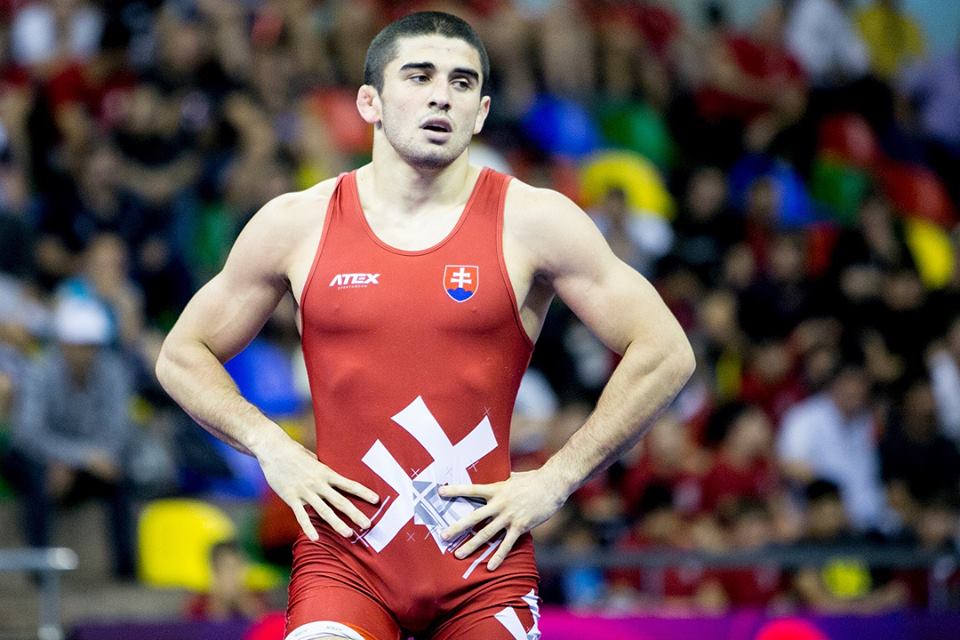 Kadeti – kadetky :Anna Polláková/ ZK Dunajská Streda /– Majstrovstvá Európy  kadeti – 5.miesto– Európske hry -  kadeti –    5.miesto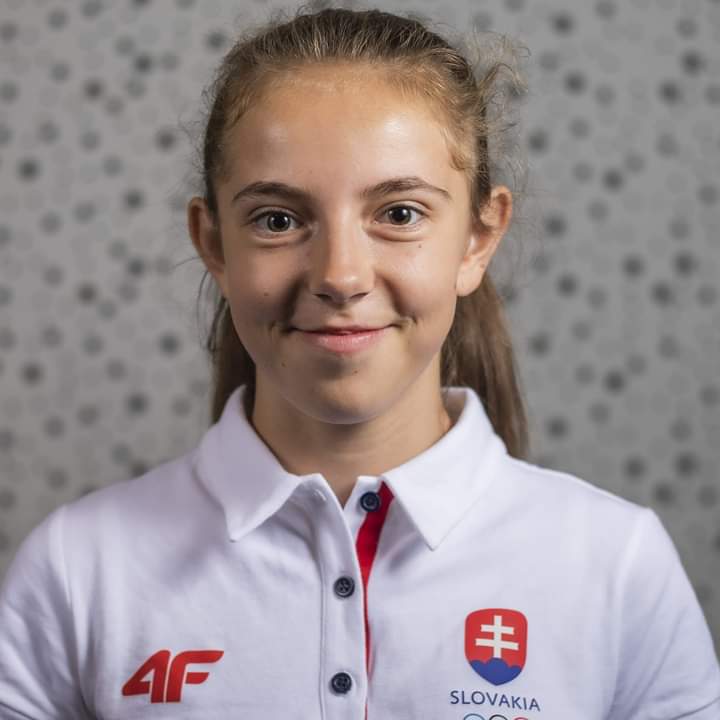 VYHODNOTENIE M – SR VO VOĽNOM ŠTÝLE ZA ROK 2019VYHODNOTENIE M – SR V GRÉCKORÍMSKOM ŠTÝLE ZA ROK 2019Výsledky z vrcholných podujatí MS,ME v roku 2019SENIORIME seniorov Bukurešť/ROM Voľný štýl – 173 pretekárov/35 krajín65kg Daniel Chomanič		22.miesto / 23 pretekárov74kg Jakub Sýkora			17.miesto / 2286kg Boris Makoev			19.miesto / 25Gréckorímsky štýl – 203/3472kg  Denis Horváth		18.miesto / 1877kg  Leoš Drmola			27.miesto / 2997kg Tamás Soós			23.miesto / 23MS seniorov Nur- Sultan/KAZVoľnýštýl – 310/7879kg Taimuraz Salkazanov	  3.miesto I 2386kg Boris Makoev			24.miesto / 43Gréckorímskyštýl – 311/ 6467 kg Leoš Drmola			17.miesto / 41EH Minsk/BLRVoľnýštýl – 88/2974kg Akhsarbek Gulaev		12.miesto I 14–––––––––––––––––––––––––––––––––––––––––––––––––––––––––––––––JUNIORI do 23 rokovME  U 23 rokov –Novi Sad/SRBVoľný štýl – 137/2357 kg Martin Gatial			15.miesto  / 1565 kg Elbrus Chertkoev		15.miesto  / 1670 kg Daniel Chomanič		  5.miesto / 1474 kg AkhsarbekGulaev		  2.miesto / 1379 kg Jakub Sýkora		  9.miesto / 13 125kg Georgii Nogaev		  5.miesto / 11	Gréckorímsky štýl – 152/3072 kg Denis Horváth		16.miesto / 1777 kg Norbert Sipka			18.miesto / 20Ženy – 82/2162 kg Mária Juhászová		  6.miesto / 7MS  U 23 rokov Budapešť/HUNVoľný štýl – 219/4370 kg Elbrus Chertkoev		17.miesto / 2279 kg Jakub Sýkora		10.miesto / 22125kg Georgii Nogaev		18.miesto / 21Gréckorímsky štýl – 217/41 72 kg Leoš Drmola			19.miesto / 2377 kg Denis Horváth		18.miesto / 27Ženy – 148/3162 kg Réka Bacsfaiová		16.miesto / 16--------------------------------------------------------------------------------------------------------JUNIORI ME juniorov Pontavedre/ESPVoľný štýl – 156/2857 kg Pavol Rapčan		12.miesto / 1661 kg Pavol Staroň			13.miesto / 2065 kg Balázs Hakszer		13.miesto / 1997 kg Viliam Oross		  8.miesto / 12Gréckorímsky štýl – 196/3567 kg István Sluka			24.miesto / 2672 kg Nikolas Hulman		20.miesto / 2477 kg Bence Holócsi		15.miesto / 24Juniorky – 126/2550 kg Erika Bacsfaiová		16.miesto / 1662 kg Réka Bacsfaiová		10.miesto / 1559 kg Zsuzsana Molnárová	  7.miesto / 10MS juniorov Tallin/ESTVoľnýštýl – 230/4397 kg Viliam Oross			16.miesto / 21Juniorky – 181/3672 kg Zsuzsanna Molnárová	10.miesto / 15–––––––––––––––––––––––––––––––––––––––––––––––––––––––––––––––-KADETIME kadetov Faenza/ITA Voľnýštýl – 174/2855 kg Tomáš Csörgő		  7.miesto / 1760 kg András Gaál			19.miesto / 2065 kg Jakub Zavacký		15.miesto / 1971 kg  Michal Vereš			15.miesto / 19Gréckorímskyštýl – 198/3245 kg Albín Galbavý		14.miesto / 1660 kg Mátyás Szeiler		11.miesto / 2265 kg Ladislav Huszarovics	24.miesto / 2680 kg Áron Arpád Csörgő		22.miesto / 25Kadetky – 141/2743 kg Anna Polláková	 	  5.miesto / 10MS kadetov Sofia/BUL Bez účastiOlympijské hry mládeže kadeti –Baku/AZE Voľný štýl – 83/2555 kg Tomáš Csörgő		15.miesto / 1865 kg  Michal Vereš			14.miesto / 20Gréckorímskyštýl – 105/3160 kg Mátyás Szeiler		24.miesto / 2465 kg Ladislav Huszarovics	24.miesto / 27Kadetky – 87/2543 kg Anna Polláková	 	  5.miesto / 13––––––––––––––––––––––––––––––––––––––––––––––––––––––––––––––Starší žiaciME starších žiakov –Krakow/POL Voľný štýl – 242/2648 kg Daniel Ferencz Kovács	24.miesto / 2757 kg Marek Bazsó			24.miesto / 2862 kg Robin Mikécz			21.miesto / 2668 kg Adam Jakšík			13.miesto / 2275 kg Simon Michálek		15.miesto / 2485 kg Marko Šipoš			13.miesto / 21	Gréckorímsky štýl – 242/2544 kg Adam Straka			20.miesto / 2948 kg Máté Tóth			16.miesto /2952 kg Martin Belušík		22.miesto / 3368 kg Márk Szarvas		25.miesto / 3175 kg Gergő Szerencsés		18.miesto / 2675 kg László Szerencsés		20.miesto / 25Staršie žiačky 174/2636 kg Réka Hegedȕs		  8.miesto / 1239 kg Dorina Némethová		16.miesto  / 1646 kg 	Andrea Žeňuchová		 15.miesto / 2754 kg Rebeka Kocsisová		 19.miesto / 21MAJSTROVSTVÁ SLOVENSKA MLADŠÍ ŽIACIVoľný  štýlRimavská Sobota 11.05.2019Hmot. 27-29 kg / 5						Hmot. 48  kg / 131.  BODÓ		Barnabás	08	DS		1.  ČELECHOVSKÝ	Eros		06	BAN2.  ANCHARAZ		Adam		08	PART		2.  FARKAŠ		Dávid		07	SL3.  SÚKENÍK		Martin		08	LRS		3.  VANKO		Martin		06	NR4.  GALBAVÝ		Július		07	MARC		4.  SPIŠIAK		Timotej		06	NR5.  KONDERLA		Oliver		08	KE		5.  LEŠANIČ		Marek		08	SSN			 		  Hmot. 31 kg / 5							6.  KOSÁR		Christopher	08	TRH1. .MELAS		Tomáš		08	BAN		7.  VIKTORIN		Filip		08	DS2.  KAREKIN		Boris		08	NR		8.  NAGY		Nikolasz	08	MARC3.  DINKO		Nicolas		06	KOL		9.  LUPTÁK		Marek		08	WCSBA4.  BRATH		Filip		08	CNR		10.NAGY		Simon		08	MARC5.  BERKI		Nikolas		07	LRS		11.KŇAZOVIČ		Adam		07	BPD		  Hmot. 33 kg / 2							12.BALYO		Kristián		08	LRS1.  DURČO		Filip		06	LRS		13.ŠTEVICA		Michal		06	BAN2.  BERKI		Attila		07	LRS		Hmot. 52  kg / 15Hmot. 35 kg / 2							1.  FILO			Matyáš		06	BAN1.  TÓTH		Kristóf		08	TRH		2.  MIKULÁŠ		Samuel		06	PART2.  GALBAVÝ		Erik		08	MARC   	3.  SEDLÁK		Samuel		06	DBLHmot. 37 kg / 8							4.  JÓNÁS		Marek		06	FIL1.  LAKATOS		Patrik		06	KOL		5.  RAJČO		Peter		07	BPD2.  HABURAJ		Matiáš		08	SSN		6.  KLEMBARA		Samuel		07	WJKE3.  ZAVACKÝ		Dominik	08	KE		7.  STRAKA		Dávid		06	LCC4.  DEREVJANIK	Michal		08	SL		8.  KALIK		Antonio		06	DTN5.  KOPČAN		Tomáš		08	LCC		9.  BÉREŠ		Matúš		06	MOLD6.  CHYLO		Radoslav	08	BPD		10.SAFFKO		Peter		08	KE7.  KUCBEĽ		Noel		08	NR		11.BERTALAN		Samuel		06	ŠAM8.  MAJERNÍČEK	Timon		08	WJKE		12.PEKÁR		Kevin		07	SLHmot. 40 kg / 13						13.MATEJ		Brian		06	WJKE1.  URBÁNEK		Patrik		08	BAN		14.GRÁČIK		Timothy	08	WCSBA2.  HORVÁTH		Noel		06	VM		15.RÁC			Mathias		08	CNR3.  JANEČEK		Alex		07	BAN		Hmot. 57  kg / 94.  ZAVACKÝ		Michal		07	KE		1.  HORVÁTH		Dávid		06	FIĽ5.  ZDRAVECKÝ	Viktor		08	KE		2.  VOKÁL		Michal		07	KE6.  PÁLOS		Florián		08	DS		3.  GALAMBOŠ		Pavol		06	BPD7.  SEKERESS		Alex		06	WJKE		4.  BALÁZS		Krisztián	06	FIĽ8.  NAGY		Roland		07	DS		5.  MELAS		Martin		07	BAN9.  JUHÁSZ		Daniel		07	KOL		6.  LASTOVICA		Denis		07	BAN10.HLAVAČKA		Samuel		06	CNR		7.  ĎURÁC		Tibor		06	KOL11.PARADI		Kristóf		08	MARC		8.  SOKOLOVSKÝ	Adam		06	LRS12.GLADIŠ		Thomas		07	SSN		9.  VILÁGI		Gabriel		07	ŠAM13.GROM		Marko		08	BPD		Hmot. 62  kg / 8Hmot. 44  kg / 11						1.  VAŠEK		Michal		06	LCC1.  POLLÁK		Adrián		06	DS 		2.  KUŠNIER		Lukáš		06	PART2.  PÁLIK		Michal		07	DBL		3.  JAMBRIKOVIČ	Matej		07	CNR3.  LUKÁŇ		Michal		06	KE		4.  SZILÁGYI		Nikolaj		08	KE4.  DUBAI		Maximilián	07	NR		5.  BARIMOV		Roman		06	CNR5.  PARASKOV		Samuel		07	BAN		6.  JANOVICKÝ		Eduard		08	ŠAM6.  BALOG		Kristián		06	FIĽ		7.  BRATH		Peter		06	CNR7.  TALIGA		Roman		07	WCSBA	8.  KOLLÁRIK		Nino		06	BPD8.  GÁLIK		Maxim		08	SL9.  HERVAI		Dominik	08	TRH10.SIKSA		Jakub		06	KEHmot. 68  kg / 41.  ZSIGMOND		Árpád		06	DS2.  GROM		Nino		06	BPD3.  POPOVIČ		Nikolas		07	WCSBA4.  MIKLE		Erich		06	CNR  Hmot. 73  kg / 41.  ROZENBERG	Ľuboš		06	MOLD2.  KERN		Andreas	06	BAN		3.  FURÁK		Michal		06	DTN4.  VLČKO		Lukáš		07	PART  Hmot. 85 kg / 41.  BERKA		Michal		06	CNR2.  ŠINSKÝ		Teodor		07	BAN3.  MOLNÁR		Patrik		06	CNR4.  DUNAJ		Jakub		07	SSN	Hodnotenie družstiev:				Počet pr.	Body1.   MZK		Bánovce\Bebravou	  11		472.   Corgoň		Nitra			  10		233.   ZK	1904		Košice		    	    9		234.   ZK			Dunajská Streda	    6		225.   Lokomotíva		Rimavská Sobota	    6		186.   ZK			Partizánske		    4		187.   ZK			Fiľakovo      		    4		15     8.   TJ AC		Nitra			    5		159.   Baník		Prievidza		    7 		12                                                                                                                                                                                                                                                                            10. ŠKZ		Kolárovo		    4	            1111. Slávia		Snina			    4		1012. LCC		Trenčín		    	    3		  913. Dunajplavba	Bratislava		    2 		  914. ZK			Trhová Hradská	    3		  815. Wrestling		Stará Ľubovňa	    	    4		  8      ZK			Marcelová		    5		  8  	  17. ZK			Moldava nad Bodvou        2		  7 18. ZK			Veľký Meder		    1		  519. Wrestling Club	Slovakia		    4		  4      TJ Dukla		Trenčín		    	     2		  421. Gladiátor		Šamorín		    4		  1            Wrestling Jedla	Košice		    	    4	             1     			       spolu					104  pretekárovMAJSTROVSTVÁ SLOVENSKA STARŠÍ ŽIACI                  Voľný štýlBánovce nad Bebravou  30.03.2019Hmot. 32-35 kg / 2                                           			Hmot. 62  kg / 9                                                                                                                                                                                                                                                                                                                                       1.  ĎURČO		Filip		06	LRS	1.  DANIŠ		Viliam		04	BAN	  2.  DINKO		Nikolasz	06	KOL	2.  SLOBODA		Peter		05	WSBLHmot. 38 kg / 4						3.  NÉMETH 		Eugen		05	VM1.  HORVÁTH		Noel		06	VM	4.  KUŠNIER		Lukáš		06	PART	  2.  LAKATOS		Patrik		06	KOL	5.  MINČEFF		Denis		04	BPD3.  TKÁČ		Adam		05	KE	6.  VERNER		Roman		05	KOL4.  HLAVAČKA		Samuel		06	CNR	7.  BARIMOV		Roman		06	CNRHmot. 41 kg / 7						8.  ČUKAN		Juraj		05	ŠAM1.  POLLÁK		Adrian		06	DS	9.  ĎURÁČ		Tibor		06	KOL2.  TRNOVSKÝ		Tadeáš		06	BAN	Hmot. 68  kg / 103.  ŠLOSÁR		Denis		06	DTN 	1.  JAKŠÍK		Adam		04	DBL	                                                                                                                                                                                                                                                       4.  SIVČO		Patrik		04	SSN 	2.  SZARVAS		Márk		04	TRH5.  PIASECKÝ		Samuel		06	DBL	3.  ŠMÁTRALA		Dávid		04	BPD6.  ROJKO		Martin		05	CNR	4.  JAKŠÍK		Dávid		04	DBL7.  SIKSAI		Jakub		06	KE	5.  BUTSCHEK		Sebastián	05	DBLHmot. 44  kg / 3						6.  BECK		Samuel		05	KE	1.  STRAKA		Adam		05	LCC	7.  KODAJ		Samuel		05	LCC	2.  MÜLLER		Ivan		05	CNR	8.  DOMANKUŠ		Adam		05	BPD	3.  LUKÁŇ		Michal		06	KE	9.  VÍG			Samuel		05	NR	4.  KOVÁCS		Ferencz		05	DS	10.ZSIGMOND		Ádám		06	DS	Hmot. 48  kg / 15					Hmot. 75 kg / 161.  KOVÁCS		Ferencz		05	DS	1.  MICHÁLEK		Simon		04	PB2.  MÉSZÁROŠ		Martin		05	DBL	2.  ANDREJKO		Oliver		04	SSN3.  TÓTH 		Máté 		05	TRH	3.  SZERENCSÉS	Gergő		04	TRH4.  ČELECHOVSKÝ	Eros		06	BAN	4.  MIÓ			Dávid		05	VM5.  FILO 		Matyáš		06	BAN	5.  STEPIEN		Adam		04	BAN6.  DINKO 		Branislav	04	KOL	6.  HVIZDOŠ		Alexej		04	WJKE7.  BURSA		Ivan		04	BPD	7.  BERKA		Michal		06	CNR8.  MOTÚZ		Matej		05	BAN	8.  SLEZÁK		Tomáš		04	BPD9.  DANKO		Frederik	05	WSBL	9.  MIŠÁK		Peter		04	BAN10.GALBAVÝ		Mário		05	MARC	10.STOJKA		Tibor		05	KOL11.VANKO		Martin		06	NR	11 GÁLIK		Michal		04	SL12.SOLNICA		Viktor		05	BPD	12.MÁŤUŠ		Karol		05	WSBL13.RAKOVSKÝ		Juraj		06	BPD	13. KERN		Andreas	06	BAN14.FARKAŠ		Dávid		06	SL	14.FURÁK		Michal		06	DTN15.SPIŠIAK		Timotej		06	NR	15.ROZENBERG	Ľuboš		06	MOLDHmot. 52  kg / 8						16.KIJAC		Ondrej		05	CNR1.  BOBUŠ		Peter		04	BAN	Hmot. 85 kg / 72.  KRČ			Peter		04	BAN	1.  ŠIPOŠ		Marko		04	CNR3.  DERČALÍK		Matúš		05	DBL	2.  LAURINEC		Kristián		04	BAN4.  JANOVČÍK		Adam		05	BAN	3.  SZERENCSÉS	László		04	TRH5.  PUCHER		Patrik		04	BPD	4.  DVONČ		Filip		04	PART6.  ĎUMBIER		Ármin		05	KOM	5.  KOSŤA		Radovan	05	KE7.  BELUŠÍK		Martin		04	PB	6.  GEMMEL 		Samuel		05	NR8.  KALIK		Antonio		06	DTN	7.  SOVÍK		Frederik	04	SLHmot. 57  kg / 10					Hmot. 85-100 kg / 81.  BAZSÓ		Marek		04	DS	1.. LAVRINČÍK		Martin		04	ŠAM2.  LAKATOS 		Imrich		04	KOM	2.  VESELOVSKÝ	Radoslav	05	CNR3.  KRAMARA		Sebastian	05	DBL	3.  GÁLFFY		József		04	DS4.  ĎURÁČ		Dávid		04	KOL	4.  TERNÉNY		Dávid		05	NR5.  GALAMBOŠ		Pavel		06	BPD	5.  PÓDA		Levente		05	TRH                                                                                                                                                                                                                                                                6.  BALAŠKO		Matej		05	PART 	6.  DORNA		Martin		05	CNR7.  KARAS		Matúš		04	BAN 	7.  CZÉDLI		Kristián		06	ŠAM8.  BODIŠ		Joachim	04	WCBL   8.  CVOLIGA		Lukáš		05	CNR9.  BRATH		Peter		06	CNR 	     LEŇO                          Tomáš		05	DBL 	     -diskvalifikácia					Hodnotenie družstiev:				Počet pr.	Body1.   MZK		Bánovce		  12		392.   Dunajplavba		Bratislava		    8		273.   ZK			Dunajská Streda	    	    5		254.   Corgoň		Nitra			  11 		225.   ZK			Trhová Hradská	    	    5		196.   ŠKZ			Kolárovo		    7		157.   ZK			Veľký Meder		    5		148.   ZK	1904		Košice		    	    5		11		    9.   Baník		Prievidza		    9		1010. Slávia		Snina			    2		  8      11. Lokomotíva		Rimavská Sobota	    1		  7      	      LCC			Trenčín		    	    2		  7      	      ŠKZ			Považská Bystrica	    2		  7      	      Gladiátor		Šamorín		    2		  715. ZK			Partizánske		    3		  716. Spartacus		Komárno		    2	       	  617. Wrestling Club 	Slovakia		    4		  518. TJ Dukla 		Trenčín		    	    3		  4 19. TJ AC		Nitra  			    5		  420. Wrestling Jedla	Košice		    	    1		  121. ZK			Marcelová		    1		  0       	      ZK 			Moldava nad Bodvou  	    1		  0      	      Wrestling		Stará Ľubovňa	    	    3		  0		                                      spolu                                         		99		pretekárovMAJSTROVSTVÁ SLOVENSKA KADETIVoľný štýlDunajská Streda 05.-06.04.2019	Hmot. 45 kg / 21.  SIVČO		Patrik		04	SSN		Hmot. 80  kg / 132.  ŽITNÍK		Michal		03	BAN		1.  CSÖRGŐ		Áron		03	GAB		 	Hmot. 48 kg / 0						 	2.  OUŘEDNÍK		Martin		03	BPD			  Hmot. 51 kg / 3							3.  MIKÉCZ		Kevin		02	DBL1.  BELUŠÍK		Martin		04	PB		4.  SZERENCSÉS	László		04	TRH2.  ARPÁŠ		Lukáš		02	NR		5.  SZERENCSÉS	Gergó		04	TRH3.  RÁCZ		Erik		03	LRS		6.  RÁC			Frederik	03	CNR		Hmot. 55 kg / 2							7.  BENEŠ		Matej		02	KE1.  CSÖRGŐ		Tomáš		02	DS		8.  SLEZÁK		Tomáš		04	BPD		2.  MOLNÁR		Brian		02	LRS		9.  BODNÁR		Samuel		02	WJKE  	Hmot. 60 kg / 3							10.VACULA		Martin		02	WJKE1.  GAÁL		András		03	DS		11.KRIŽÁNEK		Tadeáš		03	PB	2.  SZEILER		Mátyás		03	ŠAM		12.CAFIK		Máté		03	VM		3.  VYDRA		Jakub		02	LRS		13.ŠVEC		Leonardo	03	BPD		Hmot. 65 kg / 6							Hmot. 92  kg /  41.  ZAVACKÝ		Jakub		02	KE    		1.  RABINA		Róbert		02	ŠAM2.  KONDÁŠ		Attila		02	LRS		2.  ŠIPOŠ		Marko		04	CNR3.  MIKÉCZ		Robin		04	DBL		3.  TÓTH		Gergely		02	GAB4.  MINČEFF		Denis		04	BPD		4.  SZELLE		Tamás		02	ŠAM5.  HUSZAROVICS	Ladislav	03	TRH		Hmot. 110  kg / 86.  ŠMÁTRALA		Dávid		04	BPD		1.  HUMAY		Matúš		03	NRHmot. 71 kg / 11						2.  VÁŇA		Viktor		02	KE1.  JAKŠÍK		Adam		04	DBL		3.  VÍZY		Robert		02	TRH2.  KUBELA		Martin		02	KE		4.  GÁLFFY		József Gergó	04	DS3.  VEREŠ		Michal		03	NR		5.  BOTLÓ		Dominik	02	DS4.  MICHÁLEK		Simon		04	PB		6.  ŠKODA		Richard		03	NR5.  RÁC			Fabián		03	CNR		7.  SUCHÝ		Matej		03	TRT6.  SRNA		Peter		02	BPD		8.  LAVRINČÍK		Martin		04	ŠAM7.  ANDREJKO		Oliver		04	SSN8.  SZARVAS		Márk		04	VM9.  ŠELENG		Martin		02	WJKE10.HLÁSNY		Marek		04	BPD     JAKŠÍK		Dávid		04	DBL     -neklasifikovanýHodnotenie družstiev:				Počet pr.	Body1.  ZK			Dunajská Streda	 4		232.  Lokomotíva		Rimavská Sobota	 4		223.  TJ AC		Nitra	                        	 4		214.  ZK 1904		Košice		    	 4		205.  Gladiátor		Šamorín	  	 4		186.  Dunajplavba		Bratislava		 4		187.  ZK			Trhová Hradská	 	 4		158.  Baník 		Prievidza 	  	 7		149.  ZŠK			Gabčíkovo	  	 2		1310.ZŠK			Považská Bystrica             3			1211.Corgoň		Nitra	                              3	  	  	  912.Slávia		Snina	                              2		 	  813.MZK		Bánovce nad Bebravou    1		  	 614.Wrestling Jedla	Košice	                              3		  	 0     ZK			Veľký Meder                     2		  	 0     ZK			Trenčianska Turná            1  		 	 0		       spolu					52  pretekárovMAJSTROVSTVÁ SLOVENSKA JUNIORIVoľný štýlSnina 22.-23.03.2019Hmot. 57 kg / 5								Hmot. 79 kg / 71.  RAPČAN		Pavol		00	LRS			1.  BEDNÁRIK		Christopher	00	DBL	  2.  CSÖRGŐ		Tomáš		02	DS			2.  MIKÉCZ		Kevin		02	DBL3.  DUCHO		Peter		99	BAN			3.  HULMAN		Nikolas		00	MARC4.  MOLNÁR		Viktor		02	LRS			4.  FARKAS		Kristián		00	DS5.  VYDRA		Jakub		02	LRS 			5.  TÓTH		Maroš		01	SSN	Hmot. 61 kg / 3								6.  BERKA		Patrik		01	CNR1.  STAROŇ		Pavol		99	VSN			7.  BUHAY		Vladislav	01	WJKE2.  KVETKO		Martin		99	DBL			Hmot. 86  kg / 33.  BOBRÍK		Martin		02	VSN 			1.  PECHA		Michal		00	DBLHmot. 65 kg / 4								2.  VOVČÍK		David		00	VSN1.  HAKSZER		Balázs		99	DS			3.  BENEŠ		Matej		02	KE	2.  POHL		Gerhardt	01	DBL			Hmot. 92  kg / 43.  KONDÁŠ		Attila		02	LRS			1.  PECHA		Dominik	00	DBLHmot. 70 kg / 4								2.  MURZIN		Oleksandr	01	WJKE1.  GREŇA		Samuel		00	SSN			3.  FEDORCO		Adam		01	KE2.  ČERVIENKA		Kristián		99	DBL			4.  HORVÁTH		Nicolas		00	DS3.  ŠELENG		Martin		02	WJKE			Hmot. 97  kg / 34.  PEĽO		Tomáš		02	VSN  			1.  OROSS		Viliam		99	DBLHmot. 74 kg / 9								2.  TOMLEIN		Patrik		01	KE1.  VYHIVSKYI		Makar		01	KE			3.  MALIK		Gabriel		00	VSN2.  ORBAN		Viktor		00	DBL			Hmot. 125  kg / 43.  GÁNYOVICS	Balázs		01	DS			1.. KIRA		Martin		00	VSN4.  KUBELA		Martin		02	KE			2.  TÁBI		Milan		02	NR5.  HARMAŇOŠ		Jakub		00	SSN			3.  DARANSKÝ		Jakub		99	VSN6.  CHOVANEC		Ľubor		01	SSN			4.  HORKA		Albín		99	NR7.  PARADI		Jozsef		01	MARC8.  BODNÁR		Samuel		02	WJKE			9.  MIKUŠ		Samuel		99	NR  			Hodnotenie družstiev:					Počet pr.	Body1.  Dunajplavba	Bratislava		  		  9		712.  Vihorlat		Snina				  7		483.  ZK 1904		Košice				  5		334.  ZK			Dunajská Streda			  5		325.  Lokomotíva		Rimavská Sobota		  4		24   6.  Slávia		Snina				  4		207.  Wrestling Jedla	Košice			 	  4		138.  TJ AC		Nitra				  3		12     9 . ZK			Marcelová			  2		  6     MZK			Bánovce nad Bebravou		  1		  611.Corgoň		Nitra				  1		  3   spolu							46  pretekárov		MAJSTROVSTVÁ SLOVENSKA SENIORIVoľný štýl              Nitra 08.-09.11.2019		Hmot. 57 kg / 6							Hmot. 86  kg / 141.  CSÖRGŌ		Tomáš		02	DS		1.  VYHIVSKIY		Makar		01	KE	2.  MOLNÁR		Brian		02	LRS		2.  BEDNÁRIK		Christopher	00	DBL3.  GATIAL		Martin		96	NR		3.  SCIRANKA		Jakub		93	KE4.  VYDRA		Jakub		02	LRS		4.  ÚŠKRT		Radovan	91	NR5.  DUCHO		Peter		99	BAN		5.  NAGY		Adam		93	KE6.  BUČKO 		Samuel		01	DS    		6.  ŠTRBA		Adam		00	DBL	Hmot. 61 kg / 8							7.  BUHAY		Vladislav	01	KE1.  MOLNÁR		Ivan		95	NR		8.  GÁNYOVICS	Balázs		01	DS	2.  RAPČAN		Pavol		00	LRS		9.  MEGÁLY		Zoltán		01	MARC3.  MEGÁLY		Arnold		96	MARC		10.REGULA		Patrik		91	VSN4.  STAROŇ		Pavol		99	VSN		11.ŠIŠOLÁK		Frederik	87	SLKOM5.  ŽIDZIK		Martin		87	SSN		12.KUMIČÁK		Matúš		00	KE6.  DUBAI		Marek		78	NR		13.KUŽELA		Dominik	01	MARC7.  CAP			Dominik	97	SVSN		14.KORNAJ		Marco		96	VSN8.  BLAŠKO		Marian		82	NR		Hmot. 92  kg / 10Hmot. 65 kg / 4							1.  MAKOEV		Boris		93	KE1.  HAKSZER		Balázs		99	DS		2.  MOCHNÁČ		Samuel		93	KE	2.  PÁLFY		Viktor		89	WJKE		3.  SCIRANKA		Martin		90	KE3.  CHOBOT		Martin		92	NR		4.  JÚN			Matúš		91	SSN4.  VALANEC		Enriko		98	NR  		5.  PEŤÁK		Roman		96	KEHmot. 70 kg / 7							6.  MALIK		Gabriel		00	VSN1.  CHOMANIČ		Daniel		98	VSN		7.  SIPKO		Norbert		96	TRH2.  MARCINEK		Miroslav	73	BPD		8.  DZIDO		Ján		96	VSN3.  ŠELENG		Martin		02	WJKE		9.  VOVČÍK		David		00	VSN4.  MARTON		Martin		88	WJKE		10.CMÁR		Matúš		88	WJKE5.  BOBRÍK		Martin		02	VSN		Hmot. 97  kg / 86.  CSÖRGŌ		Ladidislav	02	DS		1.  BODNÁR		Michael		63	KE7.  ČERVIENKA		Kristián		99	DBL  		2.  OROSS		Viliam		99	DBLHmot.  / 15						3.  FRANCÚZ		Peter		85	NR1.  CHERTKOEV	Elbrus		96	VSN		4.  LANGER		Pavol		91	KE2.  HARMAŇOŠ		Jakub		00	SSN		5.  TOMLEIN		Patrik		01	KE3.  GAÁL		Attila		97	DS		6.  KORNAJ		Marek		75	VSN4.  DOMIN		Dávid		97	PART		7.  ELEXA		Adam		98	CNR5.  KUBELA		Martin		01	KE		8.  VÍZY		Robert		02	TRH6.  NEUPAUER		Lukáš		01	KE		Hmot. 125  kg / 127.  BERKA		Patrik		01	CNR		1.  NOGAEV		Georgi		97	ŠAM8.  PARADI		József		01	MARC		2.  SÝKORA		Matúš		97	KE9.  MIKUŠ		Samuel		99	NR		3.  SOÓS		Tamás		94	TRH10.PÓDA		János		95	DS		4.  REGULA		Marek		99	VSN11.OLÁH		Oliver		01	ŠAM		5.  NOVÁK		Michal		96	NR12.SOÓS		Mário		87	TRH		6.  JANČI		Jozef		79	NR13.VACULA		Martin		01	KE		7.  POLAČKO		Dávid		94	SSN14.CHOVANEC		Ľubor		01	SSN		8.  CZVEDLER		Tomáš		93	ŠAM15.BODNÁR 		Samuel		02	WJKE		9.  ELIÁŠ		Ján		91	PARTHmot. 79 kg / 9							10.SZEILER		Zoltán		95	ŠAM1.  SÝKORA		Jakub		97	KE		11.MARCZINKO	Nikolas		98	MARC2.  DUBA		Michal		89	DBL		12.REGULA		Robert		90	VSN3.  MIKÉCZ		Kevin		02	DBL4.  BÜRSÖLY		Gergely		98	DS5.  BLAŠKO		Ondrej		89	SSN6.  HOLOCSI		Bence		00	ŠAM7.  VAJAS		Jozef		79	DS8.  HULMAN		Nikolas		00	MARC9.  MARCZINKO	Dávid		95	MARC     ALKAZANOV	Taimuraz	96	WKAL     -neklasifikovaný Hodnotenie družstiev:					Počet pr.	Body1.  ZK 1904		Košice				 17		1002.  TJ AC		Nitra				 11 		553.  Vihorlat 		Snina				 12		454.  ZK			Dunajská Streda			   9		415.  Dunajplavba		Bratislava			   6		356.  Slávia		Snina			                  6		247.  Lokomotíva		Rimavská Sobota		   3		228.  Wrestling Jedla	Košice			   	   5		219.  Gladiátor	           	Šamorín			   5		1410.Baník		Prievidza			   1		  8 11.ZK			Trhová Hradská			   4		  7     ZK			Marcelová			   7		  713.ZK			Partizánske			   2		  614.MZK		Bánovce		   	   1		  515.Spartak Vihorlat 	Snina				   1		  0     Corgoň		Nitra				   2		  0     WK Alani		Bratislava			   1		  0     Slávia		Komárno			   1		  0   spolu							94  pretekárovMAJSTROVSTVÁ SLOVENSKA Mladšie žiačkyVoľný štýlRimavská Sobota  11.05.2019  Hmot. 27-29 kg / 0							Hmot. 45 kg / 0Hmot. 31 kg / 0								Hmot. 47 kg / 1Hmot. 33 kg / 1								1.  GRAPOVÁ		Stanislava	07	WJKE1.  HORVÁTH		Lilien		07	    WCSBA		Hmot. 52 kg / 5Hmot. 35 kg / 1								1.  ŠTEVÍKOVÁ		Ivana		06        	PART1.. HORŇÁKOVÁ	Alexandra	08	    PART 		2.  BALÁŽOVÁ		Alexandra	06	MPDHmot. 37 kg / 0								3.  UCEKAJOVÁ	Zuzana		07	MOLDHmot. 39 kg / 2								4.  MIHALÍKOVÁ	Tamara		08	CNR1.  BARTOŠOVÁ	Tamara		08        	LRS			5.  PIKLOVÁ		Silvia		06	BAN2.  ĎURČOVÁ		Lenka		06        	LRS 			Hmot. 57 kg / 3 Hmot. 42 kg / 2								1.. ŠEBŐKOVÁ		Michaela	07	CNR1.  NÉMETH		Dorina		06	VM			2.  ZVALOVÁ		Vanesa		07	PART2.  ŠÚTOROVÁ		Katarína	08	PART			3.  LUKOVICS		Lea		06	VMHodnotenie družstiev:			     		 Počet pr.	           Body1..  ZK			Partizánske				4		242.   Lokomotíva		Rimavská Sobota			2		123.   ZK			Veľký Meder				2 		114.   Corgoň		Nitra				  	2		105.   Wrestling Jedla	Košice					1		  7      Wrestling Club	Slovakia				1		  77.   Mladosť		Prievidza				1		  5   8.   ZK			Moldava nad Bodvou			1		  48.   MZK		Bánovce nad Bebravou			1		  2	   spolu					          			15	pretekárokMAJSTROVSTVÁ SLOVENSKA Staršie žiačkyVoľný štýlBánovce nad Bebravou  30.03.2019Hmot. 29-33 kg / 0							Hmot. 54 kg / 3Hmot. 36 kg / 1								1.  KOCSISOVÁ		Rebeka		05        VM1.  HEGEDÜS		Réka		05	DS			2.  ŠTEVÍKOVÁ		Ivana		06        PARTHmot. 39 kg / 1								3.  TOMAŠKOVÁ	Martina		05        BAN1.  KVASNICOVÁ	Nina		05	CNR			Hmot. 58 kg / 2Hmot. 42 kg / 1								1.. TUCHYŇOVÁ	Michaela	05        BAN1..  NÉMETH		Dorina		06	VM			2.  HORVÁTH		Inéz		04        ŠAM  Hmot. 46 kg / 3								Hmot. 62 kg / 21.  ŽEŇUCHOVÁ	Andrea		05        VSN			1.. FÖLDEŠIOVÁ	Viktória		06	NR2.  DÁVIDOVÁ		Nina		05        BAN			2.  ĎURIŠKOVÁ	Natália		05	ŠAM3.  MARTIŠOVÁ	Barbora		05        NR 			Hmot. 66 kg / 2 Hmot. 50 kg / 1								1.  HRINKOVÁ		Karin		04       WJKE1.  PIKLOVÁ		Silvia		06        BAN			2.  TUCHYŇOVÁ	Zuzana		05        BAN.  Hodnotenie družstiev:			     		        Počet pr.	             Body1..  MZK		Bánovce nad Bebravou			5		282.   ZK			Veľký Meder				2 		143.   TJ AC		Nitra					2		114.   Gladiátor		Šamorín					2 		105.   Corgoň		Nitra				  	1		  7      ZK			Dunajská Streda				1		  7      Vihorlat		Snina					1		  7      Wrestling Jedla	Košice					1		  79.   ZK			Partizánske				1		  5	   spolu					          			16		pretekárokMAJSTROVSTVÁ SLOVENSKA KADETKYVoľný štýlDunajská Streda  05.-06.04.2019Hmot. 36-40 kg / 0							Hmot. 69 kg / 0 Hmot. 43 kg / 1								Hmot. 61 kg / 2 1.  POLLÁKOVÁ	Anna		03	DS			1.  MATUŠICOVÁ	Simon		03        ŠAM Hmot. 46 kg / 0								2.  HORVÁTH		Inéz		04        ŠAM Hmot. 49 kg / 0 							Hmot. 65 kg / 1 Hmot. 53 kg / 0								Hmot. 73 kg / 0 Hmot. 57 kg / 0 1. HRINKOVÁ		Karin		04        WJKE.  Hodnotenie družstiev:			      Počet pr.	            Body1.   Gladiátor		Šamorín	  	  2		142.   ZK			Dunajská Streda		  1 		  8      Wrestling Jedla	Košice			  1		  8		   spolu					                 4		pretekárkyMAJSTROVSTVÁ SLOVENSKA JUNIORKYVoľný štýlSnina  22.-23.03.2019Hmot. 50 kg / 1									Hmot. 59 kg / 11.  ZSIDEKOVÁ		Erika		00	MARC				1.  ZÁMOČNÍKOVÁ	Simona		99        CNRHmot. 53 kg / 1									Hmot. 62 kg / 11.  KOLLÁROVÁ	Nina		00	KE				1.  BACSFAIOVÁ	Réka		00        DSHmot. 55 kg / 0									Hmot. 65 kg / 2Hmot. 55 kg / 5									1.. ČINTALANOVÁ	Kristína		00        LRS1.  PEŤÁKOVÁ		Patrícia		99        KE				2.  PORUBIAKOVÁ	Zuzana		99        LRS2.  OBERTOVÁ		Bianka		01        DTN				Hmot. 68 kg / 03.  TURANCSIK		Anett		01        NESV				Hmot. 72 kg / 24.  KURCZOVÁ		Anna		99        MARC 				1.  MOLNÁROVÁ	Zsuzsanna	01        VM5.  CSEPIOVÁ		Viktória	00        DS 				Hmot. 76 kg / 0.  Hodnotenie družstiev:			      Počet pr.	       Body1..  ZK1904		Košice	  		  2		182.   Lokomotíva		Rimavská Sobota	  2 		163.   ZK			Marcelová		  2		144.   ZK			Dunajská Streda		  2 		135.   Corgoň		Nitra			  1		  9      ZŠK			Veľký Meder		  1		  98.   TJ Dukla		Trenčín		   	  1		  79.   ZK			Nesvady		  1		  6		   spolu					          12		pretekárokMAJSTROVSTVÁ SLOVENSKA SENIORKYVoľný štýlSnina  08.-09.11.2019Hmot. 50 kg / 2								Hmot. 59 kg / 31..  LICKÁ		Simona		00	MARC			1.. ČINTALANOVÁ	Kristína		00	LRS2.  MOLNÁROVÁ	Darina		76	CNR			2.  HORVÁTHOVÁ	Gabriela	77	ŠAMHmot. 53 kg / 3								3.  KARAČOVÁ		Karina		92	CNR1.  KOLLÁROVÁ	Nina		00	KE			Hmot. 62 kg / 32.  KURCZOVÁ		Mária		97	MARC			1.. JUHÁSZOVÁ	Mária		96	DS3.  DOMONKOŠOVÁ	 Judita		81	ŠAM			2.  MARTIŠOVÁ	Annamária	02	CNRHmot. 55 kg / 2								3.  ZÁMOČNÍKOVÁ	Beáta		90	CNR1.. PEŤÁKOVÁ		Patrícia		99	KE			Hmot. 65 kg / 22.  CSEPIOVÁ		Viktória	00	DS			1. BACSFAIOVÁ	Réka		00	DSHmot. 57 kg / 3								2.  VIRÁGOVÁ		Jana		93	CNR1.. KURCZOVÁ		Anna		99	MARC			Hmot. 68 kg / 02.  OBERTOVÁ		Bianka		01	DTN			Hmot. 72 kg / 03.  MOLNÁROVÁ	Veronika	93	ŠAM			Hmot. 76 kg / 0Hodnotenie družstiev:			          Počet pr.	            Body1.   Corgoň		Nitra		  	  5		382.   ZK			Dunajská Streda		  3 		28      ZK			Marcelová		  3		284.  Gladiátor		Šamorín		  3		245.  ZK 1904		Košice			  2		206.  Lokomotíva		Rimavská Sobota	  1		10      TJ Dukla		Trenčín			  1		  8		   spolu					            18		pretekárkyMAJSTROVSTVÁ SLOVENSKA MLADŠÍ ŽIACIGréckorímsky  štýlTopoľníky 19.10.2019Hmot. 27-29 kg / 1							Hmot. 52  kg / 81.  SÚKENÍK		Martin		08	LRS			1.  ČELECHOVSKÝ	Eros		06	BAN			 		  Hmot. 31 kg / 3								2.  FARKAŠ		Dávid		07	SL1. .MELAS		Tomáš		08	BAN			3.  BALÁZS		Krisztián	06	FIĽ2.  BODÓ		Barnabás	08	DS			4.  STRAKA		Dávid		06	DTN3.  BERKI		Nikolas		07	LRS  			5.  NAGY		Nikolasz	08	MARC	  Hmot. 33 kg / 3								6.  NAGY		Simon		08	MARC1.  HUSZÁROVICS	René		08	TRH			7.  HERVAI		Máté		07	TRH2.  DINKO		Nicolas		06	KOL			8.  VANKO		Martin		06	NR3.  KOVÁČ		Matúš		08	MOLD			Hmot. 57  kg / 9Hmot. 35 kg / 4								1.  FILO			Matyáš		06	BAN1.  TÓTH		Kristóf		08	TRH			2.  JÓNÁS		Marek		06	FIL2.  BARTOLEN		Martin		06	PB			3.  SPIŠIAK		Timotej		06	NR3.  BERKY		Attila		08	LRS			4.  MOLNÁR		Filip		07	TRH4.  GALBAVÝ		Erik		08	MARC  			5.  RAJČO		Peter		07	BPD Hmot. 37 kg / 4								6.  MATEJ		Brian		06	WJKE1.  DUDÁK		Zsolt		07	NESV			7.  KALIK		Antonio		06	DTN2.  KOPČAN		Tomáš		08	DTN			8.  KLEMBARA		Samuel		07	WJKE3.  ZAVACKÝ		Dominik	08	KE			9.  SLEZÁK		Andrej		06	BPD4.  CHYLO		Radoslav	08	BPD			Hmot. 62  kg / 9Hmot. 40 kg / 9								1..  VAŠEK		Michal		06	DTN1.  LAKATOS		Patrik		06	KOL			2.  HORVÁTH		Dávid		06	FIĽ2.  ZAVACKÝ		Michal		07	KE			3.  ĎURÁC		Tibor		06	KOL3.  ŠLOSÁR		Denis		06	DTN			4.  PRÍLEPOK		Slavomír	07	NR4.  PÁLOS		Florián		08	DS			5.  JÁNSKY		Oliver		06	TRT5.  NAGY		Roland		07	DS			6.  GALAMBOŠ		Pavol		06	BPD6.  DEREVJANIK	Michal		08	SL			7.  BARIMOV		Roman		06	CNR7.  MAJERNÍČEK	Timon		08	WJKE			8.  BRATH		Peter		06	CNR8.  KMETZ		Martin		08	KE			9.  LASTOVICA		Denis		07	BAN9.  KUCBEĽ		Noel		08	NR			Hmot. 68  kg / 7Hmot. 44  kg / 15							1.  KERN		Andreas	06	BAN1.  TRNOVSKÝ		Tadeáš		06	BAN			2.  JAMBRIKOVIČ	Matej		07	CNR2.  POLLÁK		Adrián		06	DS			3.  ZSIGMOND		Árpád		06	DS3.  HERVAI		Dominik	08	TRH			4.  GROM		Nino		06	BPD4.  PÁLIK		Michal		07	DBL			5.  JELENČIČ		Richard		06	NESV5.  JANEČEK		Alex		07	BAN			6.  CSAPLÁR		Tamás		07	NR6.  ZDRAVECKÝ	Viktor		08	KE			7.  JANOVICKÝ		Eduard		08	ŠAM7.  GROM		Marko		08	BPD			Hmot. 73  kg / 58.  HLAVAČKA		Samuel		06	CNR			1.. BÓDIS		Mátyás		07	NESV9.  URBÁNEK		Patrik		08	BAN			2.  LAZARČÍK		Oliver		08	NR10.HANIŠÁK		Matúš		08	SL			3.  PILIPČUK		Roman		08	WJKE11.VASILENKO		Roman		08	KE			4.  MIKLE		Erich		06	CNR12.JUHÁSZ		Daniel		07	KOL			5.  VALCHOŇ		Matej		08	CNR13.SEKERESS		Alex		06	WJKE			Hmot. 85 kg / 414.HORNÍK		Zoltán		07	BK			1.  BERKA		Michal		06	CNR15.HORVÁTH		Adorján		08	ŠAM			2.  ROZENBERG	Ľuboš		06	MOLDHmot. 48  kg / 10							3.  FURÁK		Michal		06	DTN1.  PIASECKÝ		Samuel		06	DBL			4.  BECK		Patrik		07	KE2.  DUBAI		Maximilián	07	NR3.  SEDLÁK		Samuel		06	DBL4.  KOSÁR		Christopher	08	TRH  5.  ŠTEVICA		Michal		06	BAN6.  ALMÁŠI		Dávid		08	MOLD7.  PARASKOV		Samuel		07	BAN8.  GARNEK		Peter		07	SL9.  VIKTORIN		Filip		08	DS10.BALOG		Kristián		06	FIĽHodnotenie družstiev:				Počet pr.	Body1.   MZK		Bánovce\Bebravou	  10		392.   ZK			Trhová Hradská	    	    6		243.   TJ Dukla		Trenčín		    	    6		234.   ZK			Dunajská Streda	    	    6		205.   TJ AC		Nitra			    7		186.   Corgoň		Nitra			    7		177.   ZK			Nesvady		    3		16     8.   ŠKZ			Kolárovo		    4	               169.   Lokomotíva		Rimavská Sobota	    3		15                                                                                                                                                                                                                                                                                                                                                                       10. Dunajplavba		Bratislava		    3 		1411. ZK			Fiľakovo      		    4		1412. ZK	1904		Košice		    	    6		1313. ZK			Moldava nad Bodvou  	    3		1014. Baník		Prievidza		    6 		  915. Wrestling		Stará Ľubovňa	    	    4		  6      ZK			Marcelová		    3		  6  	  17. ŠZK			Považská Bystrica	    1		  5      Wrestling Jedla	Košice		    	    5	                519. ZK			Trenčianska Turná	    1		  220. ZK			Bátorove Kosihy	    1		  0            Gladiátor		Šamorín		    2		  0                 	 spolu					91  pretekárovMAJSTROVSTVÁ SLOVENSKA STARŠÍ ŽIACI                  Gréckorímsky štýlPrievidza  05.10.2019Hmot. 32 - 35 kg / 1  							Hmot. 68  kg / 71.  SÝKORA		Dominik	05	BPD         		1.  SZARVAS		Márk		04	TRH                                                                                                                    Hmot. 38 kg / 0								2.  DANIŠ		Viliam		04	BAN				  Hmot. 41 kg / 4								3.  BARTALOS		Marek		05	ŠAM1.  TRNOVSKÝ		Tadeáš		06	BAN			4.  VÍG			Samuel		05	NR2.  LAKATOS		Patrik		06	KOL			5.  VAŠEK		Michal		06	DTN3.  ŠLOSÁR		Denis		06	DTN			6.  FUKSA		Branko		04	CNR4.  HLAVAČKA		Samuel		06	CNR			7.  ZSIGMOND		Ádám		06	DSHmot. 44 kg / 4								Hmot. 75 kg / 141.  STRAKA		Adam		05	DTN			1.  SZERENCSÉS	Gergő		04	TRH2.  BEŇO		Peter		05	BAN			2.  MIKÉCZ		Robin		04	DBL3.  POLLÁK		Adrián		06	DS			3.  ŠMÁTRALA		Dávid		04	BPD4.  ROJKO		Martin		05	CNR			4.  MICHÁLEK		Simon		04	PBHmot. 48  kg / 5								5.  STOJKA		Tibor		05	KOL1.  MÉSZÁROŠ		Martin		05	DBL			6.  BECK		Samuel		05	KE2.  SEDLÁK		Samuel		06	DBL  			7.  FAZEKAS		Mátyás		05	BK3.  PIASECKÝ		Samuel		06	DBL			8.  SLEZÁK		Tomáš		04	BPD4.  ŠTEVICA		Michal		06	BAN			9.  GÁLIK		Michal		04	SL5.  MÜLLER		Ivan		05	CNR			10.ROZENBERG	Ľuboš		06	MOLDHmot. 52  kg / 10							11.HLÁSNY		Marek		04	BPD1.  MÁTÉ		Levente		05	TRH			12.DOMANKUŠ	Adam		05	BPD2.  KOVÁCS		Ferencz		05	DS			13.MIKLE		Erich		06	CNR3.  DANKO		Frederik	05	WCSBL			14.MÁŤUŠ		Karol		05	WCSVK4.  SOLNICA		Viktor		05	BPD			Hmot. 85 kg / 85.  FARKAŠ		Dávid		06	SL			1.  SZERENCSÉS	László		04	TRH6.  VANKO		Martin		06	NR			2.  LAURINEC		Kristián		04	BAN7.  GOLEŇA		Richard		05	KE			3.  BERKA		Michal		06	CNR8.  POLÁČEK		Dávid		04	PB			4.  ŠPÁNIK		Simon		06	BPD9.  ČELECHOVSKÝ	Eros		06	BAN			5.  GEMMEL 		Samuel		05	NR10.GALBAVÝ		Mário		05	MARC			6.  JANČI		Adam		04	NR11.MOTÚZ		Matej		05	BAN			7.  SOVÍK		Frederik	04	SLHmot. 57  kg / 9 							8.  JAKLOVSKÝ	Martin		06	KE1.  LEŇO		Tomáš		05	DBL			Hmot. 85-100 kg / 52.  BOBUŠ		Peter		04	BAN			1.  LAVRINČÍK		Martin		04	ŠAM3.  BELUŠÍK		Martin		04	PB			2.  ŠIPOŠ		Marko		04	CNR4.  FILO 		Matyáš		06	BAN			3.  VESELOVSKÝ	Radoslav	05	CNR5.  DERČALÍK		Matúš		05	DBL			4.  PÓDA		Levente		05	TRH6.  JANOVČÍK		Adam		05	BAN			5.  TERNÉNY		Dávid		05	NR7.  BODIŠ		Noe		04	WCSVK8.  SKČEL		Patrik		04	WCSVK9.  CHYLO		Alexander	04	BPDHmot. 62  kg / 81.  BAZSÓ		Marek		04	DS2.  ČUKAN		Juraj		05	ŠAM3.  PLHAL		Lukáš		04	NR4.  ĎURÁČ		Dávid		04	KOL5.  BARIMOV		Roman		06	CNR6.  MÁŤUŠ		Michal		05	WCSVK7.  GALAMBOŠ		Pavel		06	BPD8.  VERNER		Roman		05	KOLHodnotenie družstiev:			Počet pr.	Body1.   MZK		Bánovce		  10		342.   ZK			Trhová Hradská	    	    4		313.   Dunajplavba		Bratislava		    6		304.   Corgoň		Nitra			    9 		245.   Baník		Prievidza		    9		176.   ZK			Dunajská Streda	    	    4		167.   Gladiátor		Šamorín		    3		168.   TJ Dukla 		Trenčín		    	    3		13		    9.   TJ AC		Nitra  			    6		1310. ŠKZ			Kolárovo		    4		10     11. ŠKZ			Považská Bystrica	    3		  7    12. Wrestling Club 	Slovakia		    5		  513. Wrestling		Stará Ľubovňa	    	    3		  214. ZK	1904		Košice		    	    3		  115. ZK			Bátorove Kosihy	    1		  0      ZK			Moldava nad Bodvou  	    1		  0     ZK			Marcelová		    1		  0  	        spolu					   75		pretekárovMAJSTROVSTVÁ SLOVENSKA KADETIGréckorímsky štýlŠamorín 01.-02.03.2019Hmot. 45 kg / 1								Hmot. 71 kg / 31.  ŽITNÍK		Michal		03	BAN			1.  VEREŠ		Michal		03	NR			 	Hmot. 48 kg / 2								2.  SZARVAS		Márk		04	TRH1.  GALBAVÝ		Albín		03	MARC			3.  VALANEC		Samuel		03	NR2.  DINKO		Branislav	04	KOL			Hmot. 80  kg / 9	 				  Hmot. 51 kg / 1								1.  CSÖRGŐ		Áron		04	GABČ1.  ARPÁŠ		Lukáš		02	NR			2.  MIKÉCZ		Kevin		02	DBLHmot. 55 kg / 9								3.  DIKO		Maxilián	02	DTN1,  BAZSÓ		Marek		04	DS			4.  ŠIPOŠ		Marko		04	CNR2.  GENYA		Ľuboš		02	LRS			5.  KURIC		Lukáš		02	DTN3.  CSÖRGŐ		Tomáš		02	DS  			6.  SZERENCSÉS	Gergő		04	TRH4.  VYDRA		Jakub		02	LRS			7.  STEPIEN		Adam		04	BAN5.  LAKATOS		Imrich		04	KOM			8.  STOJKA		Peter		03	KOL		6.  MOLNÁR		Brian		02	LRS			9.  ŠPANKO		Marcel		03	BAN				7.  BOBUŠ		Peter		04	BAN			Hmot. 92  kg /  5		8.  RÁCZ		Erik		03	LRS			1.  TÓTH		Gergely		02	GABČ9.  KRČ			Peter		04	BAN			2.  HEGEDŰS		Viktor		02	MARCHmot. 60 kg / 4								3.  RABINA		Róbert		02	ŠAM1.  SZEILER		Mátyás		03	ŠAM			4.  BERTÓK		Nicolas		04	DS2.  GAÁL		András		03	DS			5.  GÁLLFY		Gergő 		04	DS3.  KARAS		Matúš		04	BAN			Hmot. 110  kg /64.  ĎURÁČ		David		04	KOL			1. TÁBI			Milan		02	NR				Hmot. 65 kg / 4								2.  LAVRINČÍK		Martin		04	ŠAM1.  HUSZÁROVICS	Ladislav	03	TRH			3.  VÍZY		Róbert		02	TRH	2.  MIKÉCZ		Robin		04	DBL			4.  BLAŠKO		Ladislav	04	CNR	3.  KONDÁŠ		Attila		02	LRS			5.  MARTINČEK	Szilárd		03	KOM3.  CSÖRGŐ		Ladislav	02	DS			6.  ŠKODA		Richard		03	NRHodnotenie družstiev:				Počet pr.	Body1.  TJ AC		Nitra	                         	        5		302.  ZK			Dunajská Streda	    	        6		303.  ZK 			Trhová Hradská	    	        4		214.  Gladiátor		Šamorín	  	        3		195.  Lokomotíva		Rimavská Sobota	        5		176.  ZŠK			Gabčíkovo	  	        2		167.  ZK			Marcelová	 	        2		148.  MZK			Bánovce nad Bebravou	        6		139.  Dunajplavba		Bratislava		        2		1210.ŠKZ 			Kolárovo	      3		1011.TJ Dukla		Trenčín                                      2		  812.Corgoň		Nitra		       2		  8      13. Spatacus		Komárno	       2		  2       spolu					      44  pretekárovMAJSTROVSTVÁ SLOVENSKA JUNIORIGréckorímsky štýlŠamorín 25.-26.01.2019Hmot. 55 kg / 4								Hmot. 77 kg / 81.  BUČKO		Samuel		01	DS			1.  ORBAN		Viktor		00	DBL		  2.  DUCHO		Peter		99	BAN			2.  HOLÓCSI		Bence		00	ŠAM3.  MOLNÁR		Brian		02	LRS			3.  MIKÉCZ		Kevin		02	DBL4.  VYDRA		Jakub		02	LRS			4.  GÁNYOVICS	Balázs		01	DS	Hmot. 60 kg / 3								5.  PARÁDI		József		01	MARC1.  RAPČAN		Pavol		00	LRS			6.  KURIC		Lukáš		02	DTN2.  KVETKO		Martin		99	DBL			7.  DIKO		Maximilián	02	DTN3.  CSÖRGÖ		Tomáš		02	DS  			8.  FARKAS		Kristián		00	DSHmot. 63 kg / 4								Hmot. 82  kg / 31.  KAJTÁR		Sándor		01	MARC			1.  MEGÁLY		Zoltán		01	MARC	2.  FORGÓ		Erik		01	ŠAM			2.  BEDNÁRIK		Christopher	00	DBL3.  STAROŇ		Pavol		99	VSN			3.  ŠTRBA		Adam		00	DBL4.  CSÖRGÖ		Ladislav	02	DS			Hmot. 87  kg / 4Hmot. 67 kg / 2								1.  PECHA		Michal		00	DBL1.  SLUKA		István		00	GAB			2.  HORVÁTH		Nicolas		00	DS2.  HAKSZER		Balázs		99	DS			3.  TÓTH		Geregly		02	GABHmot. 72 kg / 16							4.  VONTORČÍK	Tadeáš		00	NR1.  HULMAN		Nikolas		00	MARC			Hmot. 97  kg / 42.  VYHIVSKYI		Makar		01	KE			1.  OROSS		Viliam		99	DBL3.  OLÁH		Oliver		01	ŠAM			2.  TOMLEIN		Patrik		01	KE4.  NEUPAUER		Lukáš		01	KE			3.  VIZY		Robert		02	TRH5.  KUBELA		Martin		02	KE			4.  MEGÁLY		Ádám		01	MARC6.  MIKUŠ		Samuel		99	NR			Hmot. 120  kg / 71.  PECHA		Dominik	00	DBL2.  ČRIJEPOK		Igor		99	DBL3.  REGULA		Marek		99	VSN4.  SZEIFERT		Ramón		00	MARC5.  ARPÁŠ		Šimon		01	NR6.  HORKA		Albín		99	NR7.  TÁBI		Milan		02	NRHodnotenie družstiev:					Počet pr.	Body1.  Dunajplavba	Bratislava		  		  9		692.  ZK			Marcelová			  6		413.  ZK			Dunajská Streda			  7		394.  ZK 1904		Košice				  4		235.  Gladiátor		Šamorín			  3		20   6.  Lokomotíva		Rimavská Sobota  		  3		207.  ZŠK			Gabčíkovo		  	  2		158.  TJ AC		Nitra		 		  5		15     9 . Vihorlat		Snina				  2		1210.MZK		Bánovce nad Bebravou		  1		  711.ZK			Trhová Hradská			  1		  612.TJ Dukla		Trenčín				  2		  3    spolu							45  pretekárovMAJSTROVSTVÁ SLOVENSKA SENIORIGréckorímsky štýlSnina 15.-16.02.2019Hmot. 55 kg / 4									Hmot. 82 kg / 8	1.  DUCHO		Peter		99	BAN				1.  DRMOLA		Leoš ml.	96	DTN2.  MOLNÁR		Brian		02	LRS				2.  SIPKA		Norbert		96	TRH3.  KARDOŠ		Jaroslav	95	WJKE				3.  DUBA		Michal		89	DBL4.  ARPÁŠ		Lukáš		02	NR				4.  BEDNÁRIK		Christopher	00	DBLHmot. 60 kg / 6									5.  CSUVARA		Miloš		95	ŠAM1.  MEGÁLY		Arnold		96	MARC				6.  MEGÁLY		Zoltán		01	MARC2.  STAROŇ		Pavol		99	VSN				7.  VRANÁK		Filip		92	DTN3.  HOOS		Ľudovít		72	DTN				8.  BÁRTHA		Matúš		88	DBL4.  BLAŠKO		Marian		82	NR				Hmot. 87  kg / 75.  GATIAL		Martin		96	NR				1.  SCIRANKA		Martin		90	KE6.  CSÖRGŐ		Tomáš		02	DS				2.  VOLNÍK		Lukáš		82	DTNHmot. 63 kg / 6									3.  REDENTO		Thomas		91	DBL1.  MOLNÁR		Ivan		95	NR				4.  ALCHUS		Marek		90	DTN2.  KAJTÁR		Sándor		01	MARC				5.  ŽÁK			Dárius		92	DTN3.  HAKSZER		Balázs		00	DS				6.   HORVÁTH		Nicolas		00	DS4.  CSÖRGŐ		Ladislav	02	DS				7.  KUBIŠ		Filip		98	DTN5.  POHL		Gerhardt	01	DBL				Hmot. 97  kg / 76.  MIKULA		Igor		02	DTN				1.  MIHÁLIK		Marián		84	DTNHmot. 67 kg / 7									2.  JALOVIAR		Jozef		90	ŠAM1.  DRMOLA		Leoš		67	DTN				3.  PECHA		Dominik	00	DBL2.  SLUKA		István		00	GABČ				4.  NEDÚCHAL		Martin		83	DTN3.  CHOMANIČ		Daniel		98	VSN				5.  SZELLE		Tamás		02	ŠAM4.  RAPČAN		Pavol		00	LRS				6.  LEBO		Samuel		02	DTN5.  KONDÁŠ		Attila		02	LRS				7.  VÍZY		Róbert		02	TRH6.  DUBAI		Marek		78	NR				Hmot. 130  kg / 127.  JANÁČ		Patrik		94	BAN				1.  SOÓS		Tamás		94	TRHHmot. 72 kg / 6									2.  KŐSZEGHY		Filip		83	DTN1.  NAGY		Marián		80	GABČ				3.  ČECH		Dávid		96	ŠAM2.  OLÁH		Oliver		01	ŠAM				4.  SZEILER		Zoltán		95	ŠAM3.  HULMAN		Nikolas		00	MARC				5.  SZEIFERT		Ramón		00	MARC4.  FEDOR		Ján		99	NR				6.  BETÁK		Peter		94	DTN5.  GAÁL		Attila		97	DS				7.  CZVEDLER		Tomáš		93	ŠAM6.  MIKUŠ		Samuel		99	NR				8.  KISS			Tomáš		86	ŠAMHmot. 77 kg / 8									9.  HORKA		Albín		99	NR1.  HORVÁTH		Denis		95	DTN				10.ARPÁŠ		Šimon		01	NR2.  KURIC		Lukáš		02	DTN				11.NOVÁK		Michal		96	NR3.  HOLÓCSI		Bence		00	ŠAM  				12.ŽILKAY		Miroslav	85	DTN4.  VASS		Kristián		98	ŠAM5.  DIKO		Maximilián	02	DTN6.  SOÓS		Mário		87	TRH7.  JURKOVSKÝ	Róbert		95	WJKE8.  VAJAS		Jozef		79	DS Hodnotenie družstiev:					Počet pr.	Body1.  TJ Dukla		Trenčín				  18		1052.  Gladiátor	           	Šamorín			  10		  523.  TJ AC		Nitra				  10		  404.  Dunajplavba		Bratislava			    6		  355.  ZK			Marcelová			    4		  306.  ZK			Dunajská Streda			    6		  267.  ZK			Trhová Hradská			    4		  22 8.  Lokomotíva		Rimavská Sobota		    3 		  199.  ZŠK			Gabčíkovo			    2		  18   10.Vihorlat 		Snina				    2		  1511.MZK		Bánovce			    1		  1012.ZK 1904		Košice				    1		  10     13.Wrestling Jedla	Košice				    2		    2   spolu							71  pretekárov 									SLOVENSKÁ LIGA SENIORI  Voľný štýl I. kolo   Nitra  02.02.2019Dunajplavba Bratislava	 	:	TJ AC Nitra						4 : 4                                                                                                                                                                                            Pohl, Mikécz, Bartha, Pecha D.			Gatial, Molnár, Fedor, NovákSlávia Snina			 	:	ZK Košice 1904        				2 : 6                                                                                                                                                                                                                                                         Pavlík, Štofík						Kardoš, Zavacký, Vyhivskyi, Sýkora J., Makoev                                                                                         											Sýkora M.                                                                                                                                                                                      Vihorlat Snina			 	:	Dunajplavba Bratislava 				7 : 1                                                                                                                                                                                            Staroň, Ostapenko, Chomanič			Pohl                                                                                                                                                  					                                                                                    Salkazanov, Gulaev, Kalinichenko, NogaevTJ AC Nitra			 	:	Slávia Snina						2 : 6                                                                      	                                                                                                   Gatial, Fedor		 	                             	Pavlík, Štofík, Tóth, Blaško, Jún, Polačko                                                                                                             ZK Košice 1904                       	:	Dunajplavba Bratislava 				6 : 2                                                                                                                                             Kardoš, Zavacký, Vyhivskyi, Sýkora J.		Pohl, Červienka                                                                                                                                                                                     Makoev, Sýkora M.                                                                                                                                                                                                                                                                                                                                                                                                                                                                                                                                                                                                                                         Vihorlat Snina			 	:	TJ AC Nitra						6 : 2                                                                                                                                                                                            Ostapenko, Chomanič, Salkazanov 			Gatial, Fedor                                                                               									                                                                                                        Gulaev, Kalinichenko, Nogaev                                                                        Slávia Snina				:	Dunajplavba Bratislava 				4 : 2                                                                   	                                                                   Pavlík, Štofík, Blaško, Polačko 			Mikécz, Pecha D.			                                                                                                                                                                                                                                                                               ZK Košice 1904			 :	Vihorlat Snina						1 : 6                                                    			                                                           Makoev					 	Staroň, Ostapenko, Chomanič, Salkazanov, 							Gulaev,  Nogaev                                                                               										                                                                                                                                                                                                                                    TJ AC Nitra			 	:	ZK Košice 1904					3 : 5                                                            		                                                                           Gatial, Molnár, Fedor			        Zavacký, Vyhivskyi, Sýkora J., Tomlein, Sýkora M.      Slávia Snina	:	Vihorlat Snina						0 : 7                                                        	Staroň, Ostapenko, Chomanič, Salkazanov					                                                                                                                                                                                                                                                                                            		Gulaev, Kalinichenko, Nogaev	Tabuľka I. kolo:1.  Vihorlat Snina		4   4   0   0	26 : 05		8                                                                                                                                                                                                                                                                                      2.  ZK Košice 1904		4   3   0   1	18 : 13		6                                                                                                                                                                                                                                                                                          3.  Slávia Snina		4   1   1   2	12 : 17		4                                                                                                                                                                                                                                                                                                       4.  TJ AC Nitra		4   0   1   3	11 : 21		1                                                                                                                                                                                                                                                                                 5.  Dunajplavba Bratislava	4   0   1   3	09 : 21		1SLOVENSKÁ LIGA SENIORIVoľný štýl - II. kolo Košice  16.03.2019ZK Košice 1904			 :	Vihorlat Snina						3 : 5                                                                                                                                                                                            Sýkora J., Sciranka M., Sýkora M.			Staroň, Rapčan, Ostapenko, Chomanič, KorzhanDunajplavba Bratislava		 :	Slávia Snina	       					4 : 2                                                                                                                                                                                                                                                         Mikécz, Duba, Pecha D., Oross			Štofík, Greňa                                                                                                                                                                                                                                                 TJ AC Nitra			 	 :	ZK Košice 1904		 			1 : 7                                                                                                                                                                                            Gatial                                                                         Pastor, Zavacký, Neupauer, Vyhivskyi, Sýkora J.   Vihorlat Snina			 :	Dunajplavba Bratislava				5 : 3                                                                                                                                            Cap,Staroň, Bobrík, Chomanič, Korzhan                  Duba, Pecha D., Oross                                                                                                                                                                                                                                                Slávia Snina			 	 :	ZK Košice 1904					1 : 7                                                                      		                                                Štofík							Kardoš, Pastor, Neupauer, Vyhivskyi, Sýkora J.                                                                                                   						                                                           Sciranka M., Sýkora M.                                                                                                          TJ AC Nitra	                      	 :	Vihorlat Snina		 				2 : 5                                                      			                                                                 Gatial, Novák						Rapčan, Ostapenko, Chomanič, Korzhan, Radnóti                                                                                                                                                                                                                                                                                                                                                                                                                                                                                                                                                                                                                                       Dunajplavba Bratislava		:	ZK Košice 1904					0 : 8                                                                                                                                                                                          						Kardoš, Pastor, Zavacký, Neupauer, Vyhivskyi       																		                                                           Sýkora J., Sciranka M. Sýkora M.                                                        						                                                                                                                                                              Slávia Snina				:	TJ AC Nitra						5 : 3                                                                   	                                                                       Štofík, Tóth, Blaško, Jún, Polačko			Gatial, Blaško, Fedor			                                                                                                                                                                                                                                                                               Vihorlat Snina			 	:	Slávia Snina						4 : 4                                                    			                                                            Staroň, Cap, Chomanič, Korzhan                             Štofík, Blaško, Jún, Polačko                                                                                                                                                                                                            Dunajplavba Bratislava		:	TJ AC Nitra						4 : 4                                                            	                                                                           Mikécz, Duba, Pecha D., Oross			Gatial, Blaško, Valanec, Fedor    Tabuľka po II. kolo:1.  Vihorlat Snina		8   7   1   0	45 : 17		15                                                                                                                                                                                                                                                                                      2.  ZK Košice 1904		8   6   0   2	43 : 20		12                                                                                                                                                                                                                                                                                     3.  Slávia Snina		8   3   1   4	24 : 35		7                                                                                                                                                                                                                                                                                                    4.   Dunajplavba Bratislava	8   1   2   5	20 : 40		4                                                                                                                                                                                                                                                                                             5.   TJ AC Nitra		8   0   2   6	21 : 42		2                                                                                          				SLOVENSKÁ LIGA SENIORIVoľný štýl - III. kolo  Snina  03.11.2019TJ AC Nitra				:	Slávia Snina						7 : 1                                                                                                                                                                                           Dubai							Židzik, Kusin, Harmaňoš, Blaško  O., Jún,  PolačkoZK Košice 1904			:	Vihorlat Snina						2 : 6                                                                                                                                                                                                                                                                                                                                            Vyhivsmyi, Makoev					Rapčan, Ostapenko, Lojka, Chomanič, Chertkoev, 																									Nogaev Dunajplavba Bratislava		:	TJ AC Nitra						5 : 2                                                                                                                                                                                           Kvetko, Červienka, Mikécz, Pecha M.      	 	Gatial, Mikuš                                                                                                          													                        Pecha D. 				                                                                                                                  Slávia Snina				:	ZK Košice 1904					2 : 5                                                                                                                                                                                           Židzik, Harmaňoš					Kardoš, Zavacký, Vyhivsmyi, Makoev, Sýkora J.Vihorlat Snina		       		:	TJ AC Nitra						8 : 0                                               			                                                                     Rapčan, Ostapenko, Hakszer, Chomanič                                                                                                                                                                                                                                                                                                                               Chertkoev,Kornaj, Kornaj,Nogaev                                                                                                                                                                            										                                                                                                                                                                                                                                                                                                                                                                                                                                                                                                                                    Dunajplavba Bratislava	 	:	Slávia Snina						1 : 5                                       					                                                                  Pecha M.						Židzik, Kusin, Chovanec, Blaško  O.,  Polačko                                                                                                                                                                                                                                                                                                                           ZK Košice 1904			:	TJ AC Nitra						5 : 2                                                                   	                                                                     Kardoš, Zavacký,  Kubela , Vyhivsmyi                    Gatial, Dubai                                                                                                                                                                                                                                                                      Tomlein, Sýkora J.                                                       Vihorlat Snina				:	Dunajplavba Bratislava				6 : 2                                                                                                                                                                                                     Rapčan, Ostapenko, Hakszer,			Mikécz, Pecha M.                                                                                                                                     			                                                                                                                      Kravchenko, NogaevSlávia Snina			  	:	Vihorlat Snina						2 : 6                                                     				                                                            Blaško, Jún						Rapčan, Ostapenko, Hakszer, Kravchenko, Chertkoev, Nogaev                                                                                                                                                                                                           ZK Košice 1904			:	Dunajplavba Bratislava 				6 : 1                                                                   Kardoš, Zavacký,  Kubela , Vyhivsmyi		Kvetko                                                                                                                                                                                                                                                                                 Makoev, Sýkora M.                                                                                                                                             Tabuľka III. kolo:1.  Vihorlat Snina		4   4   0   0	26 : 06		8                                                                                                                                                        				                                                                                       2.  ZK Košice 1904		4   3   0   1	18 : 11		6                                                                                                             						                                                                                                                  3.  Slávia Snina		4   2   0   2	16 : 13		4                                                                                                                                           				                                                                                                                           4.  Dunajplavba Bratislava	4   1   0   3	09 : 19		2                                                                                                                                                                                                                                                                                                                                                                                                    5.  TJ AC Nitra		4   0   0   4	05 : 25		1Konečná tabuľka :1.  Vihorlat Snina		12   11   1     0	71 : 23		23                                                                                                                                                                                                                                                                                        2.  ZK Košice 1904		12     9   0     3	61 : 31		18                                                                                                                                                                                                                                                                                       3.  Slávia Snina		12     5   1     6	40 : 48		11                                                                                                                                                                                                                                                                                4.  Dunajplavba Bratislava	12     2   2     8	29 : 59		  6                                                                                                                                                                                                                                                                                                           5.  TJ AC Nitra		12     0   2   10	26 : 67		  2SLOVENSKÁ DORASTENECKÁ LIGAVoľný štýl														            Rimavská Sobota  02.06.2019I.koloHmot. 41 - 45 kg / 1							Hmot. 80 kg / 101.  ŽITNÍK		Michal		03	BAN			1.  VYHIVSKYI		Makar		01	KEHmot. 48 kg / 0								2.  BOJDA		Viktor		01	NR Hmot. 51 kg / 2								3.  GÁNYOVICS	Balázs		01	DS1.  BUČKO		Samuel		01	DS			4.  HLÁSNY		Marek		04	BPD2.  PUCHER		Patrik		04	BPD			5.  SLEZÁK		Tomáš		04	BPDHmot. 55 kg / 5								6.  JEŘÁBEK		Šimon		03	BAN1.  BOBUŠ		Peter		04	BAN			7.  JAKŠÍK		Adam		04	DBL2.  KRČ			Peter		04	BAN			8.  STEPIEN		Adam		04	BAN3.  CHYLO		Alexander	04	BPD			9.  MIKÉCZ		Kevin		02	DBL4.  BERKY		Brian		02	LRS			10.RÁC			Frederik	03	CNR5.  BÍRÓ		Martin		02	NR			Hmot. 92  kg / 6			Hmot. 60 kg / 4								1.  BERKA		Patrik		01	CNR1.  CSÖRGŐ		Tomáš		02	DS			2.  ŠIPOŠ		Marko		04	CNR2.  VYDRA		Jakub		02	LRS			3.  OUŘEDNÍK		Martin		03	BPD3.  SZAKÁCS		Dominik	03	DS			4.  ŠIMINSKÝ		Miloš		04	LRS4.  HLODÁK		Leo		03	LRS			5.  BENEŠ		Matej		02	KE			Hmot. 65 kg / 4								6.  ŠPANKO		Martin		02	BAN1.  MIKÉCZ		Robin		04	DBL			Hmot. 110  kg / 32.  POHL		Gerhardt	01	DBL			1.  TOMLEIN		Patrik		01	KE3.  GAÁL		András		03	DS			2.  BOTLÓ		Dominik	04	DS4.  PLHAL		Lukáš		04	NR			3.  TÁBI		Milan		02	NRHmot. 71 kg / 7				1.  VEREŠ		Michal		03	NR2.  KUBELA		Martin		02	KE3.  NEUPAUER		Lukáš		01	KE4.  ŠMÁTRALA		Dávid		04	BPD5.  RÁC			Fabián		03	CNR6.  JAKŠÍK		Dávid		04	DBL7.  BURANSKÝ		Boris		03	NR	  		Družstvá v I. kole :						Počet pr.	Body1.  ZK			Dunajská Streda			  6		312.  ZK	1904		Košice		  		  	  5		253.  MZK			Bánovce nad Bebravou		  	  6		214.  AC			Nitra					  6		215.  Baník		Prievidza				  6		216.  Corgoň		Nitra					  4		147.  Lokomotíva		Rimavská Sobota			  4		148.  Dunajplavba		Bratislava				  5 		13 Spolu								42   pretekárovSLOVENSKÁ DORASTENECKÁ LIGAVoľný štýl                                             Nitra  08.09.2019												           II. koloHmot. 41 - 45 kg / 2							Hmot. 80 kg / 81.  ŽITNÍK		Michal		03	BAN			1.  VYHIVSKYI		Makar		01	KE2.  ORAVEC		Tibor		03	LRS			2.  SLEZÁK		Tomáš		04	BPDHmot. 48 kg / 0								3.  BOJDA		Viktor		01	NRHmot. 51 kg / 1								4.  BODNÁR		Samuel		02	KE1.  ARPÁŠ		Lukáš		02	NR			5.  MIKÉCZ		Kevin		02	DBL	Hmot. 55 kg / 3								6.  VADOVIČ		Samuel		01	BPD1.  BUČKO		Samuel		01	DS			7.  MIŠÁK		Peter		04	BAN2.  PUCHER		Patrik		04	BPD			8.  RÁC			Frederik	03	CNR3.  KRČ			Peter		04	BAN			Hmot. 92  kg / 9Hmot. 60 kg / 7								1.  GÁNYOVICS	Balázs		01	DS1.  CSÖRGŐ		Tomáš		02	DS			2.  ŠKODA		Richard		03	NR2.  BAZSÓ		Marek		04	DS			3.  ŠIPOŠ		Marko		04	CNR3.  VYDRA		Jakub		02	LRS			4.  STEPIEN		Adam		04	BAN4.  HRABAČKA		Richard		04	DBL			5.  BERKA		Patrik		01	CNR5.  BELUŠÍK		Martin		04	CNR			6.  BENEŠ		Matej		02	KE6.  CHYLO		Alexander	04	BPD			7.  OUŘEDNÍK		Martin		03	BPD7.  VANKO		Marek		04	NR			8.  JANČI		Adam		04	NRHmot. 65 kg / 5								9.  ŠPANKO		Marcel		03	BAN1.  POHL		Gerhardt	01	DBL			Hmot. 110  kg / 42.  GAÁL		András		03	DS			1.  HUMAY		Matúš		03	NR3.  MOLNÁR		Brian		02	LRS			2.  TOMLEIN		Patrik		01	KE4.  SZAKÁCS		Dominik	03	DS			3.  BOTLÓ		Dominik	04	DS			5.  PLHAL		Lukáš		04	NR			4.  BLAŠKO		Ladislav	04	CNRHmot. 71 kg / 101.  ZAVACKÝ		Jakub		02	KE2.  ŠMÁTRALA		Dávid		04	BPD3.  VEREŠ		Michal		03	NR4.  BURANSKÝ		Boris		03	NR5.  MIKÉCZ		Robin		04	DBL6.  ŠELENG		Martin		02	KE7.  RÁC			Fabián		03	CNR8.  MICHÁLEK		Simon		04	CNR9.  CSÖRGŐ		Ladislav	02	DS10.HLÁSNY		Marek		04	BPD	  		Družstvá v II. kole :					        Počet pr.	            Body1.  ZK			Dunajská Streda			  8		382.  AC			Nitra					  9		323.  ZK	1904		Košice		  		  	  6		244.  Baník		Prievidza				  7		175.  MZK			Bánovce nad Bebravou		  	  5		146.  Dunajplavba		Bratislava				  4 		147.  Lokomotíva		Rimavská Sobota			  3		138.  Corgoň		Nitra					  7		11 Spolu								49  pretekárovDružstvá po II. kole :					.	          		Body1.  ZK			Dunajská Streda			  		692.  AC			Nitra					  		533.  ZK	1904		Košice		  		  			494.  Baník		Prievidza				  		385.  MZK			Bánovce nad Bebravou		  			356.  Dunajplavba		Bratislava				   		277.  Lokomotíva		Rimavská Sobota			  		278.  Corgoň		Nitra					  		25SLOVENSKÁ DORASTENECKÁ LIGAVoľný štýl                                                   Šamorín  12.10.2019												        III. koloHmot. 41 - 45 kg / 2							Hmot. 71 kg / 61.  ORAVEC		Tibor		03	LRS			1.  VEREŠ		Michal		03	NR2.  PAVELKA		Patrik		04	CNR			2.  ŠELENG		Martin		02	KEHmot. 48 kg / 1								3.  OLÁH		Oliver		01	LRS1.. BODNÁR		Ján		02	LRS			4.  BURANSKÝ		Boris		03	NRHmot. 51 kg / 2								5.  KONDÁŠ		Attila		02	LRS1.  POLÁČEK		David		04	CNR			6.  CSÖRGŐ		Ladislav	02	DS2.  ARPÁŠ		Lukáš		02	NR			Hmot. 80 kg / 6		Hmot. 55 kg / 5								1.  MIKÉCZ		Robin		04	DBL1.  BUČKO		Samuel		01	DS			2.  KUBELA		Martin		02	KE2.  PUCHER		Patrik		04	BPD			3.  ŠMÁTRALA		Dávid		04	BPD3.  KOREŇ		Filip		04	LRS			4.  RÁC			Frederik	03	NR4.  BERKY		Brian		03	LRS			5.  BODNÁR		Samuel		02	KE5.  BÍRO		Martin		02	NR			6.  SLEZÁK		Tomáš		04	BPDHmot. 60 kg / 6								Hmot. 92  kg / 111.  CSÖRGŐ		Tomáš		02	DS			1.  VYHIVSKYI		Makar		01	KE2.  BELUŠÍK		Martin		04	CNR			2.  MIKÉCZ		Kevin		02	DBL3.  BAZSÓ		Marek		04	DS			3.  BUHAI		Vladimír	01	KE4.  CHYLO		Alexander	04	BPD			4.  GÁNYOVICS	Balázs		01	DS5.  MOLNÁR		Brian		02	LRS			5.  BERKA		Patrik		01	CNR6.  NAGY		Erik		03	DBL			6.  ŠKODA		Richard		03	NRHmot. 65 kg / 5								7.  LAURINEC		Kristián		04	BAN1.  POHL		Gerhardt	01	DBL			8.  ŠIPOŠ		Marko		04	CNR2.  GAÁL		András		03	DS			9.  JANČI		Adam		04	NR3.  RÁC			Fabián		03	NR			10.OUŘEDNÍK		Martin		03	BPD4.  PLHAL		Lukáš		04	NR			11.ŠPANKO		Marcel		03	BAN			5.  FUSKA		Branko		04	CNR			Hmot. 110  kg / 61.  VÁŇA		Viktor		02	KE2.  LAVRINČÍK		Martin		04	LRS3.  TOMLEIN		Patrik		01	KE4.  HUMAY		Matúš		03	NR5.  BOTLÓ		Dominik	04	DS6.  BLAŠKO		Ladislav	04	LRSDružstvá v III. kole :					Počet pr.	Body1.  ZK	1904		Košice		  		  7		342.  Lokomotíva		Rimavská Sobota		  8		343.  AC			Nitra				10		314.  ZK			Dunajská Streda			  7		285.  Corgoň		Nitra				  7		226.  Dunajplavba		Bratislava			  4 		217.  Baník		Prievidza			  5		138.  MZK			Bánovce nad Bebravou		  2		  0 Spolu								50  pretekárovKonečné poradie :					.	          Body1.  ZK			Dunajská Streda			  	972.  AC			Nitra					  	843.  ZK	1904		Košice		  		  		834.  Lokomotíva		Rimavská Sobota			  	615.  Baník		Prievidza				  	516.  Dunajplavba		Bratislava				   	487.  Corgoň		Nitra					  	478.  MZK			Bánovce nad Bebravou		  		35Majstrom Slovenska pre rok 2019 sa stalZK Dunajská StredaGratulujeme!!!!!SLOVENSKÁ DORASTENECKÁ LIGA								                                                    Gréckorímsky štýl      Šamorín 17.02.2019I. koloHmot. 41-45 kg/ 0Hmot. 48 kg/ 11. Galbavý 		Albín 		2003		MARCHmot. 51 kg/ 0Hmot. 55 kg/ 0Hmot. 60 kg/ 11. Szeiler 		Mátyás		2003		ZK Gladiátor ŠamorínHmot. 65 kg/ 21. Huszarovič 		Ladislav	2003 		ZK Trhová Hradská2. Kajtár 		Sándor		2001		ZK MarcelováHmot. 71 kg/ 21. Oláh 			Oliver		2001 		ZK Gladiátor Šamorín2. Szarvas 		Márk		2004		ZK Trhová HradskáHmot. 80 kg/ 31. Parádi 		József		2001                ZK Marcelová2. Rabina 		Róbert		2002		ZK Gladiátor Šamorín3. Szerencsés 		Gergely		2004		ZK Trhová HradskáHmot. 92 kg/ 31. Hegedüs 		Viktor		2001 		ZK Marcelová 2. Szelle 		Tamás		2002		ZK Gladiátor Šamorín 3. Szerencsés 		Ladislav	2004                ZK Trhová HradskáHmot. 110 kg/ 31. Megály 		Zoltán		2001 		ZK Marcelová 2. Lavričík 		Martin		2004		ZK Gladiátor Šamorín3. Vizy 			Robert		2002		ZK MarcelováPoradie družstiev I. kolo:Marcelová	 	33 b.Šamorín 		29 b.Trhová Hradská	21 b.SLOVENSKÁ DORASTENECKÁ LIGAGréckorímsky štýl Nesvady 15.09.2019II. koloHmot. 41-45 kg/ 0Hmot. 48 kg/ 11. Galbavý 		Albín 			MARCHmot. 51 kg/ 11. Rigó 			Koloman		MARC	Hmot. 55 kg/ 0Hmot. 60 kg/ 0Hmot. 65 kg/ 31. Kajtár 		Sándor			MARC2. Opálka 		Ján			MARC3. Rigó 			Ján			ŠAMHmot. 71 kg/ 31. Szeiler 		Mátyás			ŠAM2. Huszarovič 		Ladislav		TRH3. Szarvas 		Márk			TRHHmot. 80 kg/ 41. Oláh 			Oliver			ŠAM2. Szerencsés 		Gergö			TRH3. Szerencsés 		Ladislav		TRH4. Parádi 		József			MARCHmot. 92 kg/ 51. Hegedüs 		Viktor			MARC2. Rabina 		Róbert			ŠAM3. Kužela 		Dominik		MARC4. Molnár 		Adam			TRH5. Megály 		Ádám 			MARCHmot. 110 kg/ 41. Megály 		Zoltán			MARC 2. Vizy 			Robert			TRH3. Lavričík 		Martin 			ŠAM2. Szelle 		Tamás			ŠAM Poradie družstiev II. kolo:Marcelová	 	49 b.Šamorín 		30 b.Trhová Hradská		26 b.Poradie družstiev II. kolo:Marcelová	 	82 b.Šamorín 		59 b.Trhová Hradská		47 bMajstrami Slovenska pre rok 2019 sa stalZK MarcelováGratulujeme !!!Krajská žiacka ligaVoľný štýl - ZÁPADTrenčín  17.02.2019  					I. koloPrípravka A: 					Prípravka B: Hmot. 20 kg / 0						Hmot. 22 kg / 0Hmot. 22 kg / 3						Hmot. 24 kg / 01.  SLEZÁK		Edmund		LCC		Hmot. 26 kg / 32.  MARTIŠ		Matej		NR		1.  HEGEDÜS		Attila		DS3.  SLOSÁR		Matias		DTN		2.  MÚČKOVÁ		Sofia		BANHmot. 24 kg / 4						3.  POHL		Thomas		DBL1.  HOJSÍK		Benjamin	LCC		Hmot. 28 kg / 42.  SLIVOŇ		Nikolas		LCC		1.  KUPKOVIČ		Leo		LCC3.  KEPÁK		Miroslav	NR		2.  ANCHARAZ		Adam		PART4.  OCHOTNICKÝ	Dárius		CNR		3.  POLIAK		Adam		CNRHmot. 26 kg / 3						4.  GULÁŠ		Patrik		NR1.  JAKUBEK		Jakub		DBL		Hmot. 30 kg / 42.  MINÁRIK		Matias		NR		1.  KARELIN		Boris		NR3.  BUDZÁK		Marek		PART		2.  HORŇÁKOVÁ	Alexandra	PARTHmot. 28 kg / 4						3.  VAJAS		Viktória	DS1.  TRNOVSKÝ		Svetozár	BAN		4.  KACINA		Samuel		PART2.  KOVÁCS		Péeter		DS		Hmot. 33 kg / 63.  VAJAS		Kristián		DS		1.  MELAS		Andrej		BAN 4.  MICHALÍK		Sebastián	CNR		2.  MOKRÁŠ		Martin		BPDHmot. 30 kg / 3						3.  OLŠÁK		Marian		NR1.  LAJŠ		Milan		CNR		4.  DANKOVÁ		Katarína	WCSVK2.  KOVÁČIK		Peter		LCC		5.  OCHOTNÍCKY	Marko		CNR	3.  HRAŇOVÁ		Vanesa		MPD		6.  PUPKAYOVÁ	Paulína		WCSVKHmot. 33 kg / 3						Hmot. 36 kg / 61.  JANEČEK		Erik		BAN		1.  PÁLOS		Flórián		DS	2.  ŠKORCOVÁ		Sofia		BAN		2.  KOPČAN		Tomáš		LCC  3.  PEPICH		Maximilián	CNR		3.  LAJŠ		Ján		CNRHmot. 36 kg / 4						4.  VARGOVÁ		Nora		VM1.  PROUZA		Martin		BPD		5.  HÚSKA		Martin		BPD2.  KIJACOVÁ		Emka		CNR		6.  ŠVEC		Aurel		CNR	3.  DRAGÚŇ		Adam		DBL		Hmot. 40 kg / 4	4.  ZÁBOJNÍK		Šimon		BPD		1.  URBÁNEK		Patrik		BAN	Hmot. 40  kg / 1						2.  KUČERA		Alex		DBL1.  BUDAY		Martin		CNR		3.  MIŠÁKOVÁ		Miriam		WCSVKHmot. 44 kg / 4						4.  MAJERČÍK		Alex		BAN1.  VLK			Šimon		DBL		1.  PARASKOV		Samuel		BAN2.  URBÁNEK		Lukáš		BAN		Hmot. 44 kg / 83.  MARKO		Martin		BPD		1.  MARGOLIEN	Marek		BAN	4.  LUDÍK		Tobias		BPD		2.  TAKÁCS A.		Zalán		DS5.  JANOVČÍKOVÁ	Alexandra	BAN		3.  BOTH		Gergö		DSHmot. 48 kg / 0						4.  LUPTÁK		Marek		WCSVKHmot. 52 kg / 0						5.  ENGLER		Ádám		DSHmot. 56 kg / 0						6.  VIKTORIN		Filip		DSHmot. 60 kg / 0						7.  MICHALÍKOVÁ	Tamara		CNR							8.  KOVÁČ		Jozef		BAN.  		Hmot. 48 kg / 2		 							1.  RAJKOVICS		Zsombor	DS                                                                                         																				2.  FOLDEŠI		Viliam		NR							Hmot. 52 kg / 4Mladší žiaci:						1.  RÁC			Mathias		CNRHmot. 27-29 kg / 0					2.  CIGLIAN		Šimon		BANHmot. 31 kg / 1						3.  VANČO		Šimon		CNR1.. BRATH		Filip		CNR		4.  JESENSKÝ		Lukas		CNR	Hmot. 33 kg / 0						Hmot. 56 kg / 3Hmot. 35 kg / 0						1..  HORVÁTH		Jakub		TRTHmot. 37 kg / 0						2.  RAK			Michal		WCSVKHmot. 40 kg / 8						3.  PÚŠOVÁ		Sofia		NR1.  TRNOVSKÝ		Tadeáš		BAN		Hmot. 60 kg / 42.  HORVÁTH		Noel		VM		1.. MITÁŠ		Michal		PB3.  SLOSÁR		Denis		DTN		2.  MINÁRIKOVÁ	Alexandra	NR4.  NÉMETHOVÁ	Dorina		VM		3.  KALAČ		Martin		BAN5.  JANEČEK		Alex		BAN		4.  ORECHOVSKÝ	Adrian		TRT6.  NAGY		Roland		DS		Hmot. 65 kg / 07.  PIASECKÝ		Samuel		DBL8.  JANOVČÍK		Michal		WCSVK	Starší žiaci:Hmot. 44 kg / 6						Hmot. 27-32 kg / 0				1.. POLLÁK		Adrián		DS		Hmot. 35 kg / 0					2.  DUBAI		Maximilián	NR		Hmot. 38 kg / 1					3.  PARASKOV		Samuel		BAN		1.  KVASNICOVÁ	Nina		CNR	4.  ŠTEVICA		Michal		BAN		Hmot. 41 kg / 0					5.  PÁLIK		Michal		DBL		Hmot. 44 kg / 4					6.  POLÁK		Fabián		BPD		1.  MÉSZÁROŠ		Róbert		DBL	Hmot. 48 kg / 6						2.  STRAKA		Adam		LCC	1.  ČELECHOVSKÝ	Eros		BAN		3.  DANKO		Frederik	WCSVK2.  MIKULÁŠ		Samuel		PART		4.  MARTIŠOVÁ	Barbora		NR3.  FILO			Matyáš		BAN		Hmot. 48 kg / 1					4.  ŠTEVÍKOVÁ		Ivana		PART		4.  KOVÁCS		F.Dániel	DS5.  SPIŠIAK		Timotej		NR		Hmot. 52 kg / 5					6.  VANKO		Martin		NR		1.  KOCSISOVÁ		Rebeka		VM	Hmot. 52 kg / 4						2.  DERČALÍK		Matúš		DBL1. . KÁLIK		António		DTN		3.  SKÁCEL		Patrik		WCSVK2.  RAJČO		Peter		BPD		4.  BALAŠKA		Matej		PART3.  ZVALOVÁ		Vanesa		PART		5.  TOMÁŠKOVÁ	Martina		BAN4.  BAKO		Lukáš		CNR		Hmot. 57 kg / 5Hmot. 57 kg / 3						1.  BOBUŠ		Peter		BAN1.  FOLDEŠIOVÁ	Viktória	NR			2.  LEŇO	Tomáš		DBL2.  JÁNSKÝ		Oliver		TRT		3.  JANOVČÍK		Adam		BAN3.  JAMBRIKOVIČ	Matej		CNR		4.  TUCHYŇOVÁ	Michaela	BANHmot. 62 kg / 6						5.  BÓDIŠ		Noé Joachim	WCSVK1.  KUŠNIER		Lukáš		PART		Hmot. 62 kg / 22.  ŠEBÓKOVA		Michaela	CNR 		1.  KARAS		Matúš		BAN3.  VAŠEK		Michal		LCC		2.  VANKO		Marek		NR4.  BARIMOV		Roman		CNR		Hmot. 68 kg / 55.  BRATH		Peter		CNR		1.  MIKÉCZ		Kevin		BA6.  ZÁHRANKA		Simon		LCC		2.  BUTSCHEK		Sebastian	DBLHmot. 68 kg / 3						3.  NÉMETH		Eugen		VM1.  ZSIGMOND		Arpád		DS		4.  KODAJ		Samuel		LCC2.  POPOVIČ		Nikolas		WCSVK	5.  SLOBODA		Peter		WCSVK3.  VLČKO		Lukáš		PART		Hmot. 75 kg / 4Hmot. 73 kg / 2						1.  MIÓ			Dávid		VM1.  KERN		Andreas	BAN		2.  MATÚŠ		Karol		WCSVK2.  FURÁK		Michal		DTN		3.  GEMMEL		Samuel		NRHmot. 73-100 kg / 2					4.  KIAC		Ondrej		CNR1. . ŠINSKÝ		Teodor		BAN		Hmot. 85 kg / 42.  MOLNÁR		Patrik		CNR		1.  ŠIPOŠ		Marko		CNR2.  STEPIEN		Adam		BAN							3.  LAURINEC		Kristián		BAN							4..  BERTÓK		Nikolas		DS							Hmot. 100 kg / 2							1. . VESELOVSKÝ	Radoslav	CNR							2.  TERNÉNY		Dávid		NR               Tabuľka I.koloKrajská žiacka ligaVoľný štýl - ZÁPADTrenčín  28.04.2019  					II. koloPrípravka A: 					Prípravka B: Hmot. 20 kg / 2						Hmot. 22 kg / 01.. PIKLÁK		Tobias		BAN		Hmot. 24 kg / 02.  LEVICKÁ		Vivien		CNR		Hmot. 26 kg / 3Hmot. 22 kg / 1						1.  MÚČKOVÁ		Sofia		BAN					1.  SLEZÁK		Edmund	LCC		2.  POHL		Thomas		DBL	Hmot. 24 kg / 9						3.  FACONA		Patrik		BAN1.  HOJSÍK		Benjamin	LCC		1.  HEGEDÜS		Attila		DS2.  DANKO		René		WCSVK	Hmot. 28 kg / 53.  POLJAKOVÁ	Emma		CNR		1.  BODÓ		Barnabáš	DS4.  KEPÁK		Miroslav	NR		2.  KUPKOVIČ		Leo		LCC5.. HRAŇO		Matúš		BPD		3.  ŠKOREC		Adam		BAN6.  SHKURKO		Viktor		WCSVK	4.  POLIAK		Adam		CNR7.  KATRINEC		Jerguš		TRT		5.  GULÁŠ		Patrik		NR8.  DUCHO		Tomáš		BAN		Hmot. 30 kg / 59.  DANKOVÁ		Angelika	WCSVK	1.  MELAS		Andrej		BANHmot. 26 kg / 4						2.  JAKŠÍK		Ivan		DBL1.  SLIVOŇ		Nikolas		LCC		3.  ŠEVČÍK		Nikolas		BPD2.  MINÁRIK		Matias		NR		4.  VAJAS		Viktória	DS3.  OCHOTNICKÝ	Dárius		CNR		5.  KACINA		Samuel		PART4.  ZÁBOJNÍK		Max		BPD		Hmot. 33 kg / 4Hmot. 28 kg / 3 						1.  MELAS		Andrej		BAN1.  KOVÁCS		Péeter		DS		2.  OCHOTNÍCKY	Marko		CNR2.  MICHALÍK		Sebastián	CNR		3.  KARELIN		Boris		NR3.  GUGH		Filip		CNR		4.  BȎRIK		Marek		BPD Hmot. 30 kg / 				  		Hmot. 36 kg / 101.. TRNOVSKÝ		Svetozár	BAN 		1.  KOPČAN		Tomáš		LCC2.  VAJAS		Kristián		DS		2.  OLŠÁK		Marian		NR3.  KOVÁČIK		Peter		LCC		3.  MOKRÁŠ		Martin		BPD4.  KOCKA		Damian		BPD		4.  KUCBEĽ		Noel		NR5.  ŠELMÉCI		Matúš		CNR		5.  PROUZA		Martin		BPD6.  HANKO		Matúš		BAN		6.  DANKOVÁ		Katarína	WCSVK7.  DOLÁK		Štefan		BPD		7.  CHYLO		Radovan	BPDHmot. 33 kg / 7						8.  MATÚŠOV		Sebastian	PB1.. KÚR			Anton		CNR		9.  KATRINEC		Vratko		TRT2.  JAKŠÍK		Alexander	DBL		10.BALÁŽOVÁ		Vivien		MPD3.  ONISHCHENKO	Mikhail		WCSVK	Hmot. 40 kg / 94.  SLIVKOVÁ		Martina		WCSVK	1.  URBÁNEK		Patrik		BAN5.  REKSA		Richard		PB		2.  MIŠÁKOVÁ		Miriam		WCSVK6.  KATRINEC		Stanko		TRT		3.  PÁLOS		Flórián		DS7.  HRAŇOVÁ		Vanesa		BPD		4.  GROM		Marko		BPDHmot. 36 kg / 4						5.  REKSA		Viliam		PB1.  HORVÁTH		Martin		TRT		6.  ŠPAČEK		Jakub		TRT2.  MOTIČIAK		Ján		CNR		7.  MAJERČÍK		Alex		BAN	3.  HREBÍČEK		Rastislav	PB		8.  HÁJEK		Filip		DTN4.  DRAGÚŇ		Adam		DBL		9.  KONDRÁT		Tomáš		DTN			40 kg (2)						Hmot. 44 kg / 51. . PUFLEROVÁ	Katarína	PART		1.  BOTH		Gergö		DS2.   ZÁBOJNÍK		Šimon		BPD		2.  MARGOLIEN	Marek		BANHmot. 44  kg / 3						3.  MATUŠKA		Filip		WCSVK1.  PUCHER		Samuel		BPD		4.  KRNÁČ		Jozef		BAN2.  LUDÍK		Tobias		BPD		5.  TRAN		Daniel		BPD3.  BUDAY		Martin		CNR		Hmot. 48 kg / 6Hmot. 48 kg / 1						1.  TAKÁCS A.		Zalán		DS1.  MARKO		Martin		BPD		2.  ENGLER		Ádám		DSHmot. 52 kg / 0						3.  MICHALÍKOVÁ	Tamara		CNRHmot. 56 kg / 0						4.  RÁC 		Matias		CNRHmot. 60 kg / 1						5.  VIKTORIN		Filip		DS1.. HORŇÁK		Filip		PART		6.  HIRSCH		Peter		NR							Hmot. 52 kg / 5							1.. RAJKOVICS		Zsombor	DS							2.  CIGLIAN		Šimon		BAN							3.  JESENSKÝ		Lukas		CNR							4.  GRAČIK		Timothy	WCSVK							5.  BALÁŽOVÁ		Alexandra	MPD							Hmot. 56 kg / 2							1.  VANČO		Šimon		CNR							2.  PÚŠOVÁ		Sofia		NR							Hmot. 60 kg / 4							1..  HORVÁTH		Jakub		TRT							2.  STEJSKAL		Michal		BAN							3.  PREDANOCI		Nikolac		TRT							4.  MINÁRIKOVÁ	Alexandra	NR							Hmot. 65 kg / 11..  VALCHOŇ		Matej		CNRMladší žiaci:						Starší žiaci:Hmot. 27-29 kg / 0					Hmot. 27-32 kg / 0Hmot. 31 kg / 0						Hmot. 35 kg / 0	Hmot. 33 kg / 0						Hmot. 38 kg / 0Hmot. 35 kg / 0						Hmot. 41 kg / 3Hmot. 37 kg / 0						1.  ROJKO		Martin		CNRHmot. 40 kg / 2						2.  HLAVAČKA		Samuel		CNR1.  JANEČEK		Alex		BAN		3.  UHLÁR		Alex		WCSVK2.  NAGY		Roland		DS		Hmot. 44 kg / 1Hmot. 44 kg / 8						1.  MÜLLER		Ivan		CNR1.. POLLÁK		Adrián		DS		Hmot. 48 kg / 52.  PARASKOV		Samuel		BAN		1.  MÉSZÁROŠ		Róbert		DBL3.  PÁLIK		Michal		DBL		2.  DANKO		Frederik	WCSVK4.  ŠTEVICA		Michal		BAN		3.  MOTÚZ		Matej		BAN5.  DUBAI		Maximilián	NR		4.  ČUKANOVÁ		Laura		BAN6.  SEČANSKÝ		Dávid		BAN		5.  RAKOVSKÝ		Juraj		BPD7.  TALIGA		Roman		WCSVK	Hmot. 52 kg / 68.  PUFLER		Oliver		PART		1.  KOVÁCS		F.Dániel	DSHmot. 48 kg / 4						2.  PUCHER		Patrik		BPD1.  ČELECHOVSKÝ	Eros		BAN		3.  DERČALÍK		Matúš		DBL	2.  ŠTEVÍKOVÁ		Ivana		PART		4.  SOLNICA		Viktor		BPD3.  VANKO		Martin		NR		5.  SKÁCEL		Patrik		WCSVK4.  PIKLOVÁ		Silvia		BAN		6.  TOMÁŠKOVÁ	Martina		BANHmot. 52 kg / 8						Hmot. 57 kg / 71.  FILO			Matyáš		BAN		1.  BOBUŠ		Peter		BAN2.  MIKULÁŠ		Samuel		PART		2.  LEŇO		Tomáš		DBL3.  SEDLÁK		Samuel Leon	DBL		3.  BALAŠKA		Matej		PART4.  KÁLIK		António		DTN		4.  JANOVČÍK		Adam		BAN5.  RAJČO		Peter		BPD		5.  CHYLO		Alexander	BPD6.  LACZÓ		Máté		DS		6.  BÓDIŠ		Noé Joachim	WCSVK7.  BLAŠKOVIČ		Matúš		BAN		7.  TUCHYŇOVÁ	Michaela	BAN8.  KOMORNÍK		Lukáš		WCSVK	Hmot. 62 kg / 7	Hmot. 57 kg / 5						1.  BAZSÓ		Marek		DS1.  JÁNSKÝ		Oliver		TRT		2.  KARAS		Matúš		BAN2.  MELAS		Martin		BAN		3.  SLOBODA		Peter		WCSVK3.  ZVALOVÁ		Vanesa		PART		4.  HERCEG		Miroslav	BPD4.  KOVÁČ		Tobias		DBL		5.  TUCHYŇOVÁ	Zuzana		BAN5.  LASTOVICA		Denis		BAN		6.  MATÚŠ		Michal		WCSVKHmot. 62 kg / 5						7.  PUKANEC		Maroš		PART1.  KUŠNIER		Lukáš		PART		Hmot. 68 kg / 52.  JAMBRIKOVIČ	Matej		CNR		1.  MIKÉCZ		Kevin		BA3.  BARIMOV		Roman		CNR		2.  ŠMÁTRALA		Dávid		BPD4.  BRATH		Peter		CNR		3.  JAKŠÍK		David		DBL5.  KOLLÁRIK		Adam		BPD		4.  VÍG			Samuel		NRHmot. 68 kg / 5						5.  PLHAL		Lukáš		NR1.  ZSIGMOND		Arpád		DS		Hmot. 75 kg / 32.  GROM 		Nino		BPD		1.  SLEZÁK		Tomáš		BPD3.  POPOVIČ		Nikolas		WCSVK	2.  HLÁSNY		Marek		BPD4.  HANZEN		Tomáš		PART		3.  MATÚŠ		Karol		WCSVK5.  MIKLE		Erich		CNR		Hmot. 85 kg / 3Hmot. 73 kg / 2						1.  ŠIPOŠ		Marko		CNR1.  KERN		Andreas	BAN		2.  LAURINEC		Kristián		BAN2.  VLČKO		Lukáš		PART		3.  GEMMEL		Samuel		NRHmot. 85 kg / 3						Hmot. 100 kg / 31.  BERKA		Michal		CNR		1.  BLAŠKO		Ladislav	CNR2.  FURÁK		Michal		DTN		2.  VESELOVSKÝ	Radoslav	CNR3.  ŠINSKÝ		Teodor		BAN		3.  TERNÉNY		Dávid		NR		Tabuľka II.koloKrajská žiacka ligaVoľný štýl - ZÁPADBánovce  21.09.2019  					               III. koloPrípravka A: 					Prípravka B: Hmot. 20 kg / 3						Hmot. 22 kg / 01..  KOVÁČIK		Daniel		DTN		Hmot. 24 kg / 02.  POLJAKOVÁ	Hanka		CNR		Hmot. 26 kg / 03.  ZÁMOČNÍKOVÁ	Kristína		CNR		Hmot. 28 kg / 5Hmot. 22 kg / 2						1.  HEGEDÜS		Attila		DS1.. MARTIČ		Matej		CNR		2.  KUPKOVIČ		Leo		DTN2.  SLEZÁK		Edmund	LCC		3.  BALAŠKA		Jakub		PARTHmot. 24 kg / 2						4.  GULÁŠ		Patrik		NR1.. POLJAKOVÁ	Emma		CNR		5.  POHL		Thomas		DBL2.  ŠLOSÁR		Matias		DTN		Hmot. 30 kg / 5Hmot. 26 kg / 6						1.  JAKŠÍK		Ivan		DBL1.. SLIVOŇ		Nikolas		LCC		2.  BODÓ		Barnabáš	DS2.  HOJSÍK		Benjamín	DTN		3.  KACINA		Samuel		PART3.  SAKARA		Lukáš		TRT		4.  VAJAS		Viktória	DS4.  KATRINEC		Jerguš		TRT		5.  POLIAK		Adam		CNR5.  HRAŇO		Matúš		BP5		Hmot. 33 kg / 76.  OCHOTNICKÝ	Dário		CNR		1.  MELAS		Andrej		BANHmot. 28 kg / 5						2.  MELAS		Tomáš		BAN1.. KOVÁCS		Péter		DS		3.  OCHOTNÍCKY	Marko		CNR2.  MINÁRIK		Matthias	NR		4.  ŠEVČÍK		Nikolas		BPD3.  JAKUBEK		Jakub		DBL		5.  HORŇÁKOVÁ	Alexandra	PART4.  CHRENKO		Tobias		BAN		6.  KARELIN		Boris		NR5.  ČELECHOVSKÝ	Peter		BAN		7.  JAKŠÍK		Alex		DBLHmot. 30 kg / 7						Hmot. 36 kg / 51.. TRNOVSKÝ		Svetozár	BAN		1.  MOKRÁŠ		Martin		BPD2.  BIELIK		Peter		CNR		2.  CHYLO		Radovan	MPD3.  LAJŠ		Milan		CNR		3.  MÜLLEROVÁ	Ema		CNR4.  VAJAS		Kristián		DS		4.  KATRINEC		Vratko		DTN5.  MICHALÍK		Sebastián	CNR		5.  LAJŠ		Ján		CNR6.  MIKUŠ		Andrej		NR		Hmot. 40 kg / 37.  HANKO		Matúš		BAN		1.  PÁLOS		Florián		DSHmot. 33 kg / 5						2.  MIŠÁKOVÁ		Miriam		WCSVK1.. JAKŠÍK		Alex		DBL		3.  MAJERČIK		Alex		BAN2.  KOVÁČIK		Peter		LCC		Hmot. 44 kg / 63.  HRAŇOVÁ		Vanesa		MPD		1.. URBÁNEK		Patrik		BAN4.  KATRINEC		Stanko		TRT		2.  KUČERA		Alex		DBL5.  ŠELMÉCI		Matúš		CNR		3.  HÁJEK		Filip		DTNHmot. 36 kg / 6						4.  TRAN		Daniel		BPD1.. MOTIČIAK		Ján		NR		5.  KONRÁD		Tomáš		DTN2.  HUR			Antonín		CNR		6.  KOVÁČ		Jozef		BAN3.  HORVÁTH		Martin		TRT		Hmot. 48 kg / 24.  GAJDOŠ		Ondrej		CNR		1.  TAKÁCS A.		Zalán		DS5.  ANTOŠ		Timotej		CNR		2.  HIRSCH		Peter		NR6.  ŠUTKA		Samuel		CNR		Hmot. 52 kg / 5Hmot. 40 kg / 3						1.  RAJKOVICS		Zsombor	DS1.. PUFLEROVÁ	Kamila		PART		2.  JESENSKÝ		Lukas		CNR2.  ŠVEC		Aurel		CNR		3.  LUPTÁK		Marek		WCSVK3.  DRAGÚŇ		Adam		DBL		4.  RÁC			Mathias		CNRHmot. 44 kg / 2						5.  MICHALÍKOVÁ	Tamara		CNR1.. URBÁNEK		Lukáš		BAN		Hmot. 60 kg / 02.  BUDAY		Martin		CNR		Hmot. 60 kg / 3Hmot. 48 kg / 2						1.  HORVÁTH		Jakub		TRT1.. PUCHER		Samuel		BPD		2.  MINÁRIKOVÁ	Alexandra	NR2.  MARKO		Martin		BPD		3. VALCHOŇ		Matej		CNRHmot. 52 kg / 0Hmot. 56 kg / 0Hmot. 60 kg / 11.. HORŇÁK		Filip		PARTMladší žiaci:						Starší žiaci:Hmot. 27-29 kg / 0					Hmot. 27-32 kg / 0Hmot. 31 kg / 0						Hmot. 35 kg / 0Hmot. 33 kg / 1						Hmot. 38 kg / 01.. HORVÁTH		Lilien		WCSVK	Hmot. 41 kg / 3Hmot. 35 kg / 0						1.  HEGEDÜS		Réka		DSHmot. 37 kg / 1		2.  HLAVAČKA		Samuel		CNR1.. GÖRES		Lara		DS		3.  UHLÁR		Alex		WCSVKHmot. 40 kg / 1						Hmot. 44 kg / 31.. NAGY		Roland		DS		1.  BEŇO		Peter		BANHmot. 44 kg / 3						2.  ROJKO		Martin		CNR1.  TRNOVSKÝ		Tadeáš		BAN		3.  MARTIŠOVÁ	Zuzana		CNR2.  PÁLIK		Michal		DBL		Hmot. 48 kg / 33.  ŠLOSÁR		Denis		DTN		1.  MOTÚZ		Matej		BANHmot. 48 kg / 5						2.  MÜLLER		Ivan		CNR1.. PIASECKÝ		Samuel		DBL		3.  ČUKANOVÁ		Laura		BAN2.  ŠTEVICA		Michal		BAN		Hmot. 52 kg / 33.  PIKLOVÁ		Silvia		BAN		1.  DANKO		Frederik	WCSVK4.  SEČANSKÝ		Dávid		BAN		2.  SKÁCEL		Patrik		WCSVK5.  PUFFLER		Oliver		PART 		3.  TOMAŠKOVÁ	Martina		BANHmot. 52 kg / 5						Hmot. 57 kg / 51.  ČELECHOVSKÝ	Eros		BAN		1.  DERČALÍK		Matúš		DBL		2.  SPIŠIAK		Timotej		NR		2.  BALAŠKA		Matej		PART3.  SEDLÁK		Samuel		DBL		3.  JANOVČÍK		Adam		BAN4.  ŠTEVÍKOVÁ		Ivana		PART		4.  CHYLO		Alexander	BPD5.  VANKO		Martin		NR		5.  PROCHÁDZKA	Richard		CNRHmot. 57 kg / 8						Hmot. 62 kg / 61.  FILO 		Matyáš		BAN		1.  BAZSO		Marek		DS2.  MELAS		Martin		BAN		2.  LEŇO		Tomáš		DBL3.  ŠEBÕKOVÁ		Michaela	CNR		3.  BOBUŠ		Peter		BAN4.  KOVÁČ		Tobias		DBL		4.  SLOBODA		Peter		WCSVK5.  MIKULÁŠ		Samuel		PART		5.  HRABAČKA		Richard		DBL6.  ZVALOVÁ		Vanesa		PART		6.  TUCHYŇOVÁ	Zuzana		BAN  7.  KÁLIK		António		DTN		Hmot. 68 kg / 38.  KOMORNÍK		Lukáš		WCSVK	1.  DANIŠ		Viliam		BANHmot. 62 kg / 9						2.  PLHAL		Lukáš		NR1.. KUŠNIER		Lukáš		PART		3.  VÍG			Samuel		NR2.  FÕLDEŠIOVÁ	Viktória	NR		Hmot. 75 kg / 23.  JÁNSKY		Oliver		DTN		1.  MIKÉCZ		Robin		DBL4.  GALAMBOŠ		Pavel		BPD		2.  MIŚÁK		Jakub		BPD5.  BRATH		Peter		NR		Hmot. 85 kg / 56.  LASTOVICA		Denis		BAN		1.  STEPIEN		Adam		BAN7.  PRÍLEPOK		Slavomír	NR		2.  LAURINEC		Kristián		BAN8.  VISKUP		Marek		NR		3.  JANČI		Adam		NR9.  BARIMOV		Roman		CNR		4.  GEMMEL		Samuel		NRHmot. 68 kg / 6						5.  KIJAC		Ondrej		CNR1.. VAŠEK		Michal		LCC2.  KERN		Andreas	BAN3.  JAMBRIKOVIČ	Matej		CNR4.  HANZEN		Tomáš		PART5.  MÚDRY		Ján		BAN6.  POPOVIČ		Nikolas		WCSVKHmot. 72 kg / 21.. VLČKO		Lukáš		PART2.  MIKLE		Erik		CNRHmot. 85 kg / 41.. BERKA		Michal		CNR2.  FURÁK		Michal		DTN3.  REMŽA		Timotej		CNR4.  ŠINSKÝ		Teodor		BANTabuľka III.koloKrajská žiacka ligaVoľný štýl - ZÁPADDunajská Streda  23.11.2019  					               IV. koloPrípravka A: 					Prípravka B: Hmot. 20 kg / 4						Hmot. 22 kg / 01..  KOVÁČIK		Daniel		DTN		Hmot. 24 kg / 02.  LAJŠOVÁ		Iveta		CNR		Hmot. 26 kg / 03.  ZÁMOČNÍKOVÁ	Kristína		CNR		Hmot. 28 kg / 84.  GROMOVÁ		Karla		MPD		1.  HEGEDÜS		Attila		DSHmot. 22 kg / 5						2.  MÚČKOVÁ		Sofia		BAN1.. MARTIŠ		Matej		CNR		3.  BALAŠKA		Jakub		PART	2.  SLEZÁK		Edmund	LCC		4.  POHL		Thomas		DBL3.  HROMČO		Dávid		DTN		5.  GULÁŠ		Patrik		NR4.  KUBAČKOVÁ	Karin		NR		6.  SAKARA		Jozef		DTN5.  BARTOLEN		Tomáš		PB		7.  CVENDROŠ		Dominik	WCSVKHmot. 24 kg / 4						8.  KUPKOVIČ		Leo		DTN1.. KATRINEC		Jerguš		DTN		Hmot. 30 kg / 62.  POLJAKOVÁ	Emma		CNR		1.  JAKŠÍK		Ivan		DBL3.  HORNÍK		Kristián		NR		2.  BODÓ		Barnabáš	DS4.  KOPČAN		Lukáš		DTN		3.  ANCHARAZ		Adam		PART  Hmot. 26 kg / 8						4.  VAJAS		Viktória	DS1.. HOJSÍK		Benjamín	LCC		5.  KACINA		Samuel		PART2.  SAKARA		Ľuboš		DTN		6.  POLIAK		Adam		CNR	3.  DANKO		René		WCSVK	Hmot. 33 kg / 84.  SLIEPKA		Branislav	BAN		1.  MELAS		Andrej		BAN5.  SHKURKO		Viktor				2.  MELAS		Tomáš		BAN	6.  DUŠIČKA		Andrej		CNR		3.  KARELIN		Boris		NR7.  ČELECHOVSKÝ	Pierre		BAN		4.  ŠEVČÍK		Nikolas		BPD8.  OCHOTNÍCKY	Dárius		CNR		5.  OCHOTNÍCKY	Marko		CNRHmot. 28 kg / 5						6.  BALÁŽOVÁ		Vivien		MPD		1.  SLIVOŇ		Nikolas		LCC		7.  HORŇÁKOVÁ	Alexandra	PART2.  MATEJOV		Oliver		WCSVK	8.  RUMANOVSKÁ	Lucia		NR3.  CHRENKO		Tobias		BAN		Hmot. 36 kg / 4	4.  KOVÁČ		Matúš		PART		1.  KOPČAN		Tomáš		LCC5.  MÜLLER		Filip		CNR		2.  CHYLO		Radovan	MPDHmot. 30 kg / 7						3.  LAJŠ		Ján		CNR1.  TRNOVSKÝ		Svetozár	BAN		4.  MOKRÁŠ		Martin		BPD2.  JAKUBECH		Jakub		DBL		Hmot. 40 kg / 43.  LAJŠ		Milan		CNR		1.  PÁLOS		Florián		DS	4.  MINÁRIK		Matthias	NR		2.  PROUZA		Martin		BPD5.  KOVÁCS		Péter		DS		3.  SLIVA		Sebastián	DTN	6.  MICHALÍK		Sebastián	CNR		4.  KATRINEC		Vratko		DTN7.  RAJSKÝ		Viliam		CNR		Hmot. 44 kg / 9Hmot. 33 kg / 9						1.  KUČERA		Alex		DBL1.  JAKŠÍK		Ivan		DBL		2.  GRÓM		Marko		BPD2.  KÚR			Antonín		CNR		3.  MARGOLIEN	Marek		BAN3.  KOVÁČIK		Peter		DTN		4.  HELLER		Filip		DS4.  VAJAS		Kristián		DS		5.  HÁJEK		Filip		DTN5.  KATRINEC		Stanko		DTN		6.  KONRÁD		Tomáš		DTN6.  HEKA		Erik		CNR		7.  TRAN		Daniel		BPD7.  DANIŠ		Jakub		CNR		8.  MIŠÁKOVÁ		Miriam		WCSVK8.  JANČÍKOVÁ		Dominika	NR		9.  REKSA		Viliam		PB9.  RUMANOVSKÝ	Robert		NR		Hmot. 48 kg / 3Hmot. 36 kg / 6						1.  BOTH		Gergó		DS1.. ANTOŠ		Timotej		CNR		2.  VIKTORIN		Filip		DS2.  HORVÁTH		Martin		DTN		3.  KOVÁČ		Jozef		BAN3.  SLIVKOVÁ		Martina		WCSVK	Hmot. 52 kg / 84.  GAJDOŠ		Omdrej		CNR		1.  RAJKOVICS		Zsombor	DS5.  REKSA		Richard		PB		2.  LUPTÁK		Marek		WCSVK6.  HRAŇOVÁ		Vanesa		MPD		3.  BALÁŽOVÁ		Alexandra	MPDHmot. 40  kg / 5						4.  FÖLDEŠI		Viliam		NR1.. PUFLEROVÁ	Kamila		PART		5.  HIRSCH		Peter		NR2.  ŠVEC		Aurel		CNR		6.  MICHALÍKOVÁ	Tamara		CNR3.  HREBÍČEK		Rastislav	BPD		7.  FUMAČ		Vincent		NR4.  DRAGÚŇ		Branislav	DBL		8.  KURIC		Tomáš		BAN5.  MÚČKA		Simon		BAN		Hmot. 56 kg / 3Hmot. 44  kg / 0						1.  VANČO		Šimon		CNRHmot. 48  kg / 5						2.  JESENSKÝ		Lukas		CNR1.. PUCHER		Samuel		BPD		3.  PÚŠOVÁ		Sofia		NR2.  MARKO		Martin		BPD		Hmot. 60 kg / 13.  LUDIK		Tobias		BPD		1.  TOPOĽAN		Juraj		PART4.  BUDAY		Martin		CNR		Hmot. 65 kg / 35.  KUJACOVÁ		Emka		CNR		1.  HORVÁTH		Jakub		TRTHmot. 52 kg / 2						2.  PREDANOCY	Nikolas		TRT1.. VLK			Šimon		DBL		3.  MINÁRIKOVÁ	Alexandra	NR2.  VANKOVÁ		Roderika	NRHmot. 56 kg / 0Hmot. 60 kg / 11.. HORŇÁK		Filip		PARTMladší žiaci:						Starší žiaci:Hmot. 27-29 kg / 0					Hmot. 27-32 kg / 0																                                                                                                 Hmot. 31 kg / 0						Hmot. 35 kg / 1																                                                                                                                Hmot. 33 kg / 1						1.  SÝKORA		Dominik	BPD1.. BRATH		Filip		NR		Hmot. 38 kg / 0Hmot. 35 kg / 0						Hmot. 41 kg / 2Hmot. 37 kg / 2						1.  HEGEDÜS		Réka		DS1.. GÖRES		Lara		DS		2.  PAVELKA		Patrik		CNR2.  BARTOLEN		Martin		PB		Hmot. 44 kg / 2Hmot. 40 kg / 0						1.  MARTIŠOVÁ	Daniela		CNRHmot. 44 kg / 4						2.  HLAVAČKA		Samuel		CNR1.  POLLÁK		Adrian		DS		Hmot. 48 kg / 12.  TRNOVSKÝ		Tadeáš		BAN		1.  BEŇO		Peter		CNR3.  JANEČEK		Alex		BAN		Hmot. 52 kg / 24.  ŠLOSÁR		Denis		DTN		1.  KOVÁCS		Dániel		DSHmot. 48 kg / 6						2.  TOMAŠIKOVÁ	Martina		BAN1.. PIASECKÝ		Samuel		DBL		Hmot. 57 kg / 72.  PARASKOV		Samuel		BAN		1.  SKÁCEL		Patrik		WCSVK3.  DUBAI		Maximilián	NR		2.  BALAŠKA		Matej		PART4.  ŠTEVICA		Michal		BAN		3.  DANKO		Frederik	WCSVK5.  PUFFLER		Oliver		PART		4.  HERCEG		Miroslav	BPD6.  ROBELOVÁ		Melánia		PART		5.  CHYLO		Alexander	BPDHmot. 52 kg / 6						6.  POLÁČEK		David		PB1.  ČELECHOVSKÝ	Eros		BAN		7.  TUCHYŇOVÁ	Michaela	BAN2.  SEDLÁK		Samuel		DBL		Hmot. 62 kg / 83.  ŠTEVÍKOVÁ		Ivana		PART		1.  BAZSO		Marek		DS4.  VANKO		Martin		NR		2.  LEŇO		Tomáš		DBL5.  PIKLOVÁ		Silvia		BAN		3.  FÖLDEŠIOVÁ	Viktória	NR6.  SLEZÁK		Martin		BPR		4.  DERČALÍK		Matúš		DBLHmot. 57 kg / 4						5.  FUSKA		Branko		CNR	1.. MIKULÁŠ		Samuel		PART		6.  TUCHYŇOVÁ	Zuzana		BAN2.  FILO 		Matyáš		BAN		7.  KRIŽAN		Daniel		NR3.  ŠEBÕKOVÁ		Michaela	CNR		8.  CVORIGA		Marek		CNR4.  KOVÁČ		Tobias		DBL		Hmot. 68 kg / 3Hmot. 62 kg / 6						1.  DANIŠ		Viliam		BAN1.  JÁNSKY		Oliver		DTN		2.  SLOBODA		Peter		WCSVK2.  BARIMOV		Roman		CNR		3.  PLHAL		Lukáš		NR3.  PRÍLEPOK		Slavomír	NR		Hmot. 75 kg / 34.  LASTOVICA		Denis		BAN		1.  MIKÉCZ		Robin		DBL5.  VISKUP		Marek		NR		2.  JAKŠÍK		Dávid		DBL6.  BRATH		Peter		NR		3.  MIŚÁK		Jakub		BPDHmot. 68 kg / 5						Hmot. 85 kg / 5                                                                                                                                                                                                                                                                                                                                                              1.. KERN		Andreas	BAN		1.  JAKŠÍK		Adam		DBL2.  ZSIGMOND		Arpád		DS		2.  ŠÍPOŠ		Marko		CNR3.  GRÓM		Nino		BPD		3.  SLEZÁK		Tomáš		BPD4.  HANZEN		Tomáš		PART		4.  GEMMEL		Samuel		NR5.  CSAPLÁR		Tamás Levente	DS		5.  LAURINEC		Kristián		BANHmot. 73 kg / 2						Hmot. 100 kg / 51.. POPOVIČ		Nikolas		DBL		1.  TERNÉNY		Dávid		NR2.  KERN		Andreas	BAN		2.  BLAŠKO		Ladislav	CNRHmot. 85 kg / 3						3.  VESELOVSKÝ	Radoslav	CNR1.  BERKA		Michal		CNR		4.  CVOLIGA		Lukáš		CNR2.  REMŽA		Timotej		CNR		5.  POLEDNÍK		Matúš		CNR3.  FURÁK		Michal		DTN                Tabuľka IV.kolo          Konečné poradieKrajská žiacka ligaVoľný štýl - VýchodFiľakovo  09.02.2019koloPrípravka A: 					Prípravka B: Hmot. 20 kg / 1						Hmot. 20 kg / 01.  LEŠANIČ		Dávid	 	SSN		Hmot. 22 kg / 0			Hmot. 22 kg / 0						Hmot. 24 kg / 0Hmot. 24 kg / 1						Hmot. 26 kg / 3			1.   VEDA		Róbert     	SL             	1.  SÚKENÍK		Martin		LRS                                                                                                                                                                                                                                                                                                                     Hmot. 26 kg / 2						2.  KRÁGA		Szebasztián	FIĽ                                                                                                                                                                                                                                                                                    1.  GLADIŠ		Lukas		SSN       		3.  KLEMBARA		Peter		SL                                                                                                                                                                                                                                                                                                  2.  ŠIMON		Krištof		FIĽ          	Hmot. 28 kg / 2  Hmot. 28 kg / 1						1.  KONDERLA		Oliver		KE1.  HRIŇÁK		Gullaime	KE	            	2.  BERKI		Nikolasz	LRS                                                                                     Hmot. 30 kg / 1						Hmot. 30 kg / 11.  ŠVÁB		Dávid		MOLD		1.  BIAL		Benedek	FIĽHmot. 33 kg / 4                                                        		Hmot. 33 kg / 3                                                                                                                                                                                                                                                                                                                                                1.  DRAČKA		Samuel		WJKE		1.  KMETZ		Martin		KE2.  JOZEFOV		Tadeáš		KE            	2.  KUKURA		Edo		KE                                                                                                                                                                                                                                                                                            3.  FEDORKO		Michal		WJKE		3.  ŠAŠALA		Peter		SL4.  MÉSZAROS		Róbert		FIĽ		Hmot. 36 kg / 4  Hmot. 36 kg / 2                                                        		1.  VOKÁL		Samuel		KE                                                                                                                                                                                                                                                                                                          1.  AĽUŠÍK		Štefan		SSN 		2.  DEREVJANIK	Michal		SL2.  DVORŠČÁK		Kamil		SL             	3.  HABURAJ		Matiáš		SSN                                                                                                                                                                                                                                                                                                           Hmot. 40 kg /0						4.  MAJERNÍČEK	Timon		KEHmot. 44 kg / 2                                                         		Hmot. 40 kg / 3                                                                                                                                                                                                                                                                                                                                                                    1.  SZMOLNICZKÝ	Damián		MOLD		1.  GÁLIK		Maxim		SL2.  JUHÁS		Michal		WJKE       	2.  VASILENKO		Roman		KE                                                                                                                                                                                                                                                                                            Hmot. 48 kg / 0						3.  STRENK		Ivan		SL              	                                                                                                                                                                                                                                                                       Hmot. 52 kg / 2						Hmot. 44 kg / 5                                                                                                                                                                                                                                                                                                                                                   1.  RENDOŠ		Filip		WJKE		1.  GONDEK		Maroš		SL2.  ZSEBESI		Lara		MOLD      	2.  LEŠANIČ		Marek		SSN                                                                                                                                                                                                                                                                                               Hmot. 56 kg / 0						3.  MLADENOV		Jakub		SSNHmot. 60 kg / 0                                                        		4.  ALMÁŠI		Dávid		MOLD                                                                                                                                                                                                                                                                                                 Hmot. 52 kg / 0						5.  FABÓOVÁ		Viktória	MOLDHmot. 60 kg / 1						Hmot. 48 kg / 2 1.  DUNAJ		Matej		SSN		1.  NAGY		Dorián		MOLD							2.  MÉSZAROS		Peter		FIĽ                                                                                                            							                                                                                                       Hmot. 52 kg /11.  KALOČAI		Daniel		FIĽ							Hmot. 56 kg /21.. SZILÁGYI		Nikolaj		KE2.  MEDVEC		Marko		WJKEHmot. 60 kg /0Hmot. 65 kg /0Mladší žiaci:						Starší žiaci:Hmot. 27-29 kg / 0					Hmot. 32-35 kg / 0Hmot. 31 kg / 0						Hmot. 38 kg / 1Hmot. 33 kg / 0						1.  TKÁČ		Adam		KEHmot. 35 kg / 1                                                        		Hmot. 41 kg / 0                                                                                                                                                                                                                                                                                                                                                 1.  BOGDÁŇ		Leo		FIĽ		Hmot. 44 kg / 2  Hmot. 37 kg / 0                                                         		1.  SIVČO		Patrik		SSN                                                                                                                                                                                                                                                                                   Hmot. 40 kg / 0						2.  LUKÁŇ		Michal		KE                                                                                                                                                                                                                                                                                     Hmot. 44 kg / 5						Hmot. 48 kg / 01.  GARNEK	       	Peter		SL		Hmot. 52 kg / 0                                                                                                                                                                                                                                                                                                                                                   2.  ONGAĽOVÁ   	Lucia     	WJKE		Hmot. 57 kg / 13.  BALOG		Kristián		FIĽ		1. HRINKOVÁ		Karin		WJKE 4.  GRAPOVÁ		Stanka		WJKE		Hmot. 62 kg / 05.  GLADIŠ	        	Thomas		SSN		Hmot. 68 kg / 1                                                          		                                                                                                                                                                                                                                                                                          Hmot. 48 kg / 2				  		1.  BECK	       	Samuel		KE                                                                                                                                                                                                                                                                                                 1.  FARKAŠ	       	David		SL		Hmot. 75 kg / 32.  DANYI		Kevin		FIĽ		1.  ANDREJKO		Oliver	            	SSNHmot. 52 kg / 3						2.  HVIZDOŠ		Alexej		WJKE1.  PEKÁR		Patrik		SL             	3.  GÁLIK		Michal		SL                                                                                                                                                                                                                                                                                    2.  JÓNÁS		Marek		FIĽ            	Hmot. 85 kg / 1                                                                                                                                                                                                                                                                                                                                                3.  KLEMBARA		Samuel		WJKE		1.  SOVÍK		Frederik	SLHmot. 57 kg / 1 	                                                		Hmot. 85-100 kg / 2                                                                                                                                                                                                                                                                                                                                                                      1.  HORVÁTH		Dávid		FIĽ            	1.  CHMEĽ                 	Daniel             	WJKE                                                                                                                                                                                                                                                                                                 Hmot. 62 kg / 1						1.  SOKOLOVSKÝ   	Adam  		LRS	Hmot. 68 kg / 21.  PILIPCZUK		Roman		WJKE2.  RÁCZ		Róbert		FIĽ	Hmot. 73 kg / 2                                                                                 1.  BECK	       	Patrik		KE		2.  ROZENBERG	Ľuboš		MOLDHmot. 85 kg / 21.  JAKLOVSKÝ	Martin		KE2.  DUNAJ		Jakub		SSN		Poradie po I.kole:		1.. ZK 1904		Košice			  83 bodov		2.  Wrestling		Stará Ľubovňa	  75		3.  Wrestling Jedla	Košice		 	  69		4.  ZK			Fiľakovo	  	  65		5.  Slávia		Snina		  	  62		6.  ZK			Moldava nad Bodvou	  36		7.  Lokomotíva	Rimavská Sobota	  19	Krajská žiacka ligaVoľný štýl - VýchodRimavská Sobota  02.06.2018  					II. koloPrípravka A: 					Prípravka B: Hmot. 20 kg / 1						Hmot. 20 kg / 01.  LEŠANIČ		Dávid	 	SSN		Hmot. 22 kg / 0Hmot. 22 kg / 0						Hmot. 24 kg / 0	Hmot. 24 kg / 1						Hmot. 26 kg / 11.. JÓNÁS		Róbert		FIĽ		1.  KRÁGA		Szebasztián	FIĽHmot. 26 kg / 3						Hmot. 28 kg / 11.. SPIŠÁK		Marek		WJKE		1.  SÚKENÍK		Martin		LRS2.  DRAGAN		Patrik		WJKE		Hmot. 30 kg / 03.  GLADIŠ		Lukas		SSN		1.  BIAL		Benedek		FIĽHmot. 28 kg / 3						2.  KONDERLA		Oliver		KE1.  HABURAJ  		Matúš		SSN		Hmot. 33 kg / 22.  HRIŇÁK		Gullaime	KE		1.  KUKURA		Edo		KE3.  KRAVEC		Adam		KE		2.. SALAMON		Jakub		SLHmot. 30 kg / 2						Hmot. 36 kg / 11.  FIRKAĽ		Oliver		SSN		1.  VOKÁL		Samuel		KE2.  ŠVÁB		Dávid		MOLD		Hmot. 40 kg / 6Hmot. 33 kg / 4						1.  ZAVACKÝ		Dominik	KE1.  MÉSZAROS		Róbert		FIĽ		2.  ZDRAVECKÝ	Viktor		KE2.  DRAČKA		Samuel		WJKE		3.  DEREVJANIK	Michal		SL3.  FEDORKO		Michal		WJKE		4.  HABURAJ		Matiáš		SSN4.  BÚRIK		Benjamín	SSN		5.  KOVÁCS		Sebastián	MOLDHmot. 36 kg / 2						6.  MAJERNÍČEK	Timon		KE1.  AĽUŠÍK		Štefan		SSN		Hmot. 44 kg / 32.  DVORŠČÁK		Kamil		SL		1.  GONDEK		Maroš		SLHmot. 40 kg / 0						2.  GÁLIK		Maxim		SL		Hmot. 44 kg / 1						3.  VASILENKO		Roman		KE1.. JUHÁS		Michal		WJKE		Hmot. 48 kg / 3Hmot. 48 kg / 1						1.  LEŠANIČ		Marek		SSN1.. ANDRUCH		Marko		VSN		2.  MLADENOV		Jakub		SSNHmot. 52 kg / 0						3.  BALYO		Krisztián	LRSHmot. 56 kg / 2						Hmot. 52 kg / 4	1.  RENDOŠ		Filip		WJKE 		1.  SZAFFKO	            	Peter		KE	2.. MAŤO		Stanislav	LRS		2.  KALOČAI		Daniel		FIĽ	Hmot. 60 kg / 0						3.  MÉSZAROS		Peter		FIĽ		                                                                                                                                                                                                                                                                     1.  DUNAJ		Matej		SSN		4.  GECSE		Tibor		VSN							Hmot. 56 kg / 1							1.  ANDREJKO		Filip		SSN							Hmot. 60 kg / 2							1.. SZILÁGYI		Nikolaj		KE							2.  MEDVEC		Marko		WJKE							Hmot. 65 kg / 0Mladší žiaci:						Starší žiaci:Hmot. 27-29 kg / 1					Hmot. 32-35 kg / 01.. BERKI		Nikolas		LRS		Hmot. 38 kg / 0Hmot. 31 kg / 0						Hmot. 41 kg / 1Hmot. 33 kg / 0						1.  TKÁČ		Adam		KEHmot. 35 kg / 0                                                       		Hmot. 44 kg / 1                                                                                                                                                                                                                                                                                                                                                Hmot. 37 kg / 0						1.  ŽEŇÚCHOVÁ	Andrea		VSNHmot. 40 kg / 1						Hmot. 48 kg / 11.  ZAVACKÝ		Michal		KE		1.  SIVČO		Patrik		SSN2.. SZEKERESS		Alex		WJKE		Hmot. 52 kg / 1Hmot. 44 kg / 4						1.  BALOG		Roland		FIĽ1.  BALOG		Kristián		FIĽ		Hmot. 57 kg / 02.  LUKÁŇ		Michal		KE		Hmot. 62 kg / 03.  GLADIŠ	        	Thomas		SSN		Hmot. 68 kg / 14.  SIXA		Jakub		KE		1.  BECK	       	Samuel		KEHmot. 48 kg / 3						Hmot. 75 kg / 21.  FARKAŠ	       	David		SL		1.  ANDREJKO		Oliver	            	SSN2.  DANIŠ		Miroslav	WJKE		2.  GÁLIK		Michal		SL3.  UCEKAJOVÁ	Zuzana		MOLD		Hmot. 85 kg / 2Hmot. 52 kg / 4						1.  SOVÍK		Frederik	SL	1.  JÓNÁS		Marek		FIĽ		2.  KOŠŤA		Radovan	KE2.  BÉREŠ		Matúš		MOLD		Hmot. 85-100 kg / 03.  KLEMBARA		Samuel		WJKE     Matej		Brian-neklsifikovanýHmot. 57 kg / 3						1.  HORVÁTH		Dávid		FIĽ2.  BALÁZS  		Kristián		FIĽ3.  PEKÁR		Patrik		SLHmot. 62 kg / 0						Hmot. 68 kg / 0						1.. RÁCZ		Robert		FIĽHmot. 73 kg /2						1.  PILIPCZUK		Roman		WJKEHmot. 85 kg / 2	1.  DUNAJ		Jakub		SSN	2.  BECK	       	Patrik		KE				Poradie v II.kole:		1.. ZK 1904		Košice			  97 bodov		2.  Slávia		Snina		  	  89		3.  ZK			Fiľakovo	  	  77		4.  Wrestling Jedla	Košice		 	  62		5.  Wrestling		Stará Ľubovňa	  49		6.  Lokomotíva	Rimavská Sobota	  23		7.  Vihorlat		Snina			  17		8.  ZK			Moldava nad Bodvou	  16Krajská žiacka ligaVoľný štýl - VýchodStará Ľubovňa  21.09.2019  												III. koloPrípravka A: 					Prípravka B: Hmot. 20 kg / 0						Hmot. 20 kg / 0Hmot. 22 kg / 0						Hmot. 22 kg / 0	1.. FABÓOVÁ		A.		MOLD		Hmot. 24 kg / 0Hmot. 24 kg / 1						Hmot. 26 kg / 01.. KOŽUŠKANIČ	Š.		SL		Hmot. 28 kg / 1Hmot. 26 kg / 2						1.  KRÁGA		Sebastian	FIL1.. KEDA		R.		SL		Hmot. 30 kg / 1Hmot. 28 kg / 5						1.  BERKY		Andreas	FIL1.  HABURAJ  		Matúš		SSN		Hmot. 33 kg / 2			2.  DRAGAN		Patrik		WJKE                  1.  KUKURA		Edo		KE                                                                                                                                                                                                                                                                              3.  GLADIŠ		Lukas		SSN          	2.. SALAMON		Jakub		SL    4.  KRAVEC		A.		KE                   	Hmot. 36 kg / 2         5.  HRIŇÁK		G.		KE		1.  ZAREMBA		Jaroslav	VSNHmot. 30 kg / 1						2.  ŠAŠALA		Peter		SL1.  FIRKAĽ		Oliver		SSN		Hmot. 40 kg / 6Hmot. 33 kg / 3					              1.  ZAVACKÝ		Dominik	KE1.. BAKSAI		Z.		KE		2.  VOKÁL		Samuel		KE2.  BÚRIK		Benjamín	SSN		3.  HABURAJ		Matiáš		SSN3.  JOZEFOV		Tadeáš		KE		4.  KMETZ		Martin		KEHmot. 36 kg /6						5.  DEREVJANIK	Michal		SL1.  AĽUŠÍK		Štefan		SSN		6.  MAJRERNÍČEK	Timon		KE2.  DRAČKA		Samuel		WJKE		Hmot. 44 kg / 53.  BERKY		G.		FIL		1.. GONDEK		Maroš		SL4.  ŠVÁB		Dávid		MOLD		2.  VASILENKO		Roman		KE	5.  MÉSZÁROS		Róbert		FIL		3.  STRENK		Ivan		SL6.  FEDORKO		M.		WJKE		4.  SAZSI		S.		FILHmot. 40 kg / 1                                              		5.  HANIŠÁK		Matúš		SL                                      1.  DVORŠČÁK		Kamil		SL		Hmot. 48 kg / 2Hmot. 44 kg / 1						1.  GÁLIK		Maxim		SL1.  SZMOLNICKÝ	Damián		MOLD	   	2.  MLADENOV		J.		SSN           Hmot. 48 kg / 2						Hmot. 52 kg / 41.. JUHÁS		M.		WJKE		1.  SZAFFKO	            	Peter		KE2.  BARI		T.		FIL		2.  KALOČAI		Daniel		FIĽHmot. 52 kg / 0						3.  LEŠANIČ		Marek		SSN1.. ZSEBESI		Lara		MOLD		4.  FABÓOVÁ		V.		MOLDHmot. 56 kg / 0						Hmot. 56 kg / 1					Hmot. 60 kg / 0						1.  RENDOŠ		Filip		WJKEHmot. 66 kg / 1						Hmot. 60 kg / 01.. DUNAJ		M.		SSN		Hmot. 65 kg / 1							1.. SZILÁGYI		N.		KEMladší žiaci:						Starší žiaci:Hmot. 27-29 kg / 0					Hmot. 32-35 kg / 0Hmot. 31 kg / 0						Hmot. 38 kg / 0Hmot. 33 kg / 0						Hmot. 38 kg / 0Hmot. 35 kg / 0                                                       		Hmot. 41 kg / 0                                                                                                                                                                                                                                                                                                                                           Hmot. 37 kg / 0						Hmot. 44 kg / 1Hmot. 40 kg / 1						1.  SIVČO		Patrik		SSN1.  ZAVACKÝ		Michal		KE		Hmot. 48 kg / 0Hmot. 44 kg / 6						Hmot. 52 kg / 21.  BALOG		Kristián		FIĽ		1.  BALOG		Roland		FIĽ2.  GRAPOVÁ		Stanislava	WJKE		2.  GOLEŇA		Richard		KEHmot. 48 kg / 3						Hmot. 57 kg / 11.  GARNEK		Peter		SL		1. HRINKOVÁ		Karin		WJKE2.  GLADIŠ	        	Thomas		SSN		Hmot. 62 kg / 03.  ONGAĽOVÁ   	Lucia        	WJKE		Hmot. 68 kg / 1Hmot. 52 kg / 0						1.  FERIAK		Matej		SSNHmot. 57 kg / 3						Hmot. 75 kg / 11.  HORVÁTH		Dávid		FIĽ		1.  BECK	       	Samuel		KE2.  BALÁZS  		Kristián		FIĽ		2.  GÁLIK		Michal		SL3.. BRIAN		Matej		WJKE		85 kg / 2Hmot. 62 kg / 1						1.  ANDREJKO		Oliver		SSN1.  VOKÁL		Michal		KE		2.  SOVÍK		Frederik	SLHmot. 68 kg / 0						Hmot. 85-100 kg / 11.. RÁCZ		Robert		FIĽ		1.  KOŠŤA		Radovan	KE2.  ZAMIŠKA		Jakub		SLHmot. 73 kg /21.. PILIPČUK		Roman		WJKE2.  DURAČINSKÝ	T.		SLHmot. 85 kg / 31.  ROZEMBERG	Ľuboš		MOLD2.  BECK	       	Patrik		KE3.  DUNAJ		Jakub		SSN		Poradie v III.kole:		1.. ZK 1904		Košice			100 bodov		2.  Wrestling		Stará Ľubovňa	  87		3.  Slávia		Snina		  	  80		4.  ZK			Fiľakovo	  	  71		5.  Wrestling Jedla	Košice		 	  53		6.  ZK			Moldava nad Bodvou	  34		7.  Vihorlat		Snina			    7		Krajská žiacka ligaVoľný štýl - VýchodKošice  24.11.2019IV. koloPrípravka A: 					Prípravka B: Hmot. 20 kg / 2						Hmot. 20 kg / 01.. HANDROVÁ		Sofia		VSN 		Hmot. 22 kg / 02.  HANDROVÁ		Ela		VSN		Hmot. 24 kg / 0Hmot. 22 kg / 0						Hmot. 26 kg / 2				Hmot. 24 kg / 2						1.  SÚKENÍK		Martin		LRS	1.. JÓNÁS		Róbert		FIĽ		2.  KOKÉNYI		Július		FIĽ	2.  GREŇA		Andrej		SSN		Hmot. 28 kg / 3Hmot. 26 kg / 1						1.  KRÁGA		Sebastian	FIL1.. KEDA		Robert		SL		2.  KLEMBARA		Peter		SLHmot. 28 kg / 5						3.  KOKÉNY		Ivan		LRS1.  HABURAJ  		Matúš		SSN		Hmot. 30 kg / 12.  DRAGAN		Patrik		WJKE		1.  BERKY		Andreas	FIL3.  GLADIŠ		Lukas		SSN		Hmot. 33 kg / 34.  HORVÁTH		Roman		FIL		1.  KUKURA		Edo		KE5.  DUŠKEVIČ		Maroš		SSN		2.. SALAMON		Jakub		SLHmot. 30 kg / 0						3.. BOTOŠ		Dávid		FIĽ	Hmot. 33 kg / 3						Hmot. 36 kg / 4	1.  BÚRIK		Benjamín	SSN		1.  ZAREMBA		Jaroslav	VSN2.  SALAMUN		Filip		SL		2.  BERKY		Attila		LRS3.  PROKOP		Patrik		SL		2.  ŠAŠALA		Peter		SLHmot. 36 kg / 4						4.NEMERGUT		Lukáš		KE	1.  AĽUŠÍK		Štefan		SSN		Hmot. 40 kg / 82.  MÉSZÁROS		Róbert		FIL		1.  ZAVACKÝ		Dominik	KE3.  ŠVÁB		Dávid		MOLD		2.  HABURAJ		Matiáš		SSN4.  DRAČKA		Samuel		WJKE		3.  VOKÁL		Samuel		KEHmot. 40 kg / 1						4.  MAJRERNÍČEK	Timon		KE1.. DVORŠČÁK		Kamil		SL		5.  KMETZ		Martin		KEHmot. 44 kg / 2						6.  MEDVIĎ		Jakub		KE1.. MICHNA		Damian		SL		7.  BERKY		Eduard		FIĽ2.  BALOG		Adrián		FIĽ		8.  DEREVJANIK	Michal		SLHmot. 48 kg / 1						Hmot. 44 kg / 61.. BARI		Tomas		FIĽ		1.. GONDEK		Maroš		SLHmot. 52 kg / 1						2.  VASILENKO		Roman		KE1.. ANDRUCH		Marko		VSN		3.  ZDRAVECKÝ	Viktor		KEHmot. 56 kg / 1						4.  GAZSI		Sebastián	FIĽ	                                                                                                                                                                                                                                                                                    1..  ZSEBESI		Lara		MOLD		5.  BUCHOLCER	Frederik	LRSHmot. 60 kg / 0						6.  VITALI		Menik		SLHmot. 66 kg / 1						Hmot. 48 kg / 31.. MAŤO		Stanislav	LRS		1.  HANIŠÁK		Matúš		SL								2.  GÁLIK		Maxim		SL							3.  STRENK		Ivan		SL							Hmot. 52 kg / 2							1.  SZAFFKO	            	Peter		KE							2.  WIDERMAN		Richard		FIĽ							Hmot. 56 kg / 1							1.  RENDOŠ		Filip		WJKE							Hmot. 65 kg / 1							1.  ANDREJKO		Filip		SSNHmot. 65 kg / 2								                                                                                                                                                                                                                                    1.. MEDVEC		Marko		WJKE2.  DUNAJ		Matej		SSNMladší žiaci:						Starší žiaci:Hmot. 27-29 kg / 1					Hmot. 32-35 kg / 01.. PARÁDI		Julian		FIĽ		Hmot. 38 kg / 0Hmot. 31 kg / 1						Hmot. 41 kg / 01.. BERKI		Nikolas		LRS		Hmot. 44 kg / 1Hmot. 33 kg / 0						Hmot. 48 kg / 2Hmot. 35 kg / 1                                                       		1.  SIVČO		Patrik		SSN1.. ĎURČO		Fiip		LRS                    	2.  ŽEŇÚCHOVÁ	Andrea		VSN                                                                                                                                                                                                                                                                                      Hmot. 37 kg / 0						Hmot. 52 kg / 1Hmot. 40 kg / 1						1.  GOLEŇA		Richard		KE1.. ZAVACKÝ		Michal		KE		Hmot. 57 kg / 2Hmot. 44 kg / 2						1.  OLÁH		Zoltán		FIĽ	1.. SZEKERESS		Alex		WJKE		2.  KALOCSAI		Gerard Richard	FIĽ2.  VACULA		Alex		WJKE		Hmot. 62 kg / 1Hmot. 48 kg / 9						1. HRINKOVÁ		Karin		WJKE1.  GARNEK		Peter		SL		Hmot. 68 kg / 12.  ONGAĽOVÁ   	Lucia        	WJKE		1.  FERIAK		Matej		SSN3.  BALOG		Kristián		FIĽ		Hmot. 75 kg / 24.  GRAPOVÁ		Stanislava	WJKE		1.  ANDREJKO		Oliver		SSN5.  JANITOR		Gerard		WJKE		2.  GÁLIK		Michal		SL6.  DANIŠ		Miroslav	WJKE		Hmot. 85 kg / 27.  BOGDAN		Roland		FIL		1.  SOVÍK		Frederik	SL8.  UCEKAJOVÁ	Zuzana		MOLD		2.  HVIZDOŠ		Alexej		WJKE9.  GLADIŠ	        	Thomas		SSN		Hmot. 85-100 kg / 1Hmot. 52 kg / 4						1.  JAKLOVSKÝ	Martin		KE1.. FARKAŠ		Dávid		SL2.  BALÁZS  		Kristián		FIĽ3.  PIESTANSKÝ	Filip		SL4.  FOMICH		Vladislav	SLHmot. 57 kg / 3					1.. JÓNÁS		Marek		FIĽ2.  KLEMBARA		Samuel		WJKE3.  MATEJ		Brian		WJKEHmot. 62 kg / 3						1.  HORVÁTH		Dávid		FIĽ2.  BARIOVÁ		Simona		FIĽ3.  ZAMIŠKA		Jakub		SL		Hmot. 68 kg / 1						1.. RÁCZ		Robert		FIĽHmot. 73 kg /1						1.. PILIPČUK		Roman		WJKEHmot. 85 kg / 31.  ROZEMBERG	Ľuboš		MOLD2.  DUNAJ		Jakub		SSN3.  BUJŇÁK		Kristián		SL				Poradie v IV.kole:		1.. ZK			Fiľakovo		112 bodov		2.  Wrestling		Stará Ľubovňa	109		3.  Wrestling Jedla	Košice		  	  77		4.  Slávia		Snina		  	  75		5.  ZK 1904		Košice		 	  60		6.  Lokomotíva	Rimavská Sobota	  39		7.  Vihorlat		Snina			  31            8.  ZK			Moldava nad Bodvou	  18Konečné poradie:		1.. ZK 1904		Košice			340 bodov		2.  ZK			Fiľakovo		325		3.  Wrestling		Stará Ľubovňa	325		4.  Slávia		Snina		  	306		5.  Wrestling Jedla	Košice		  	261		 	 		6.  ZK			Moldava nad Bodvou	104		7.  Lokomotíva	Rimavská Sobota	  81            8.  Vihorlat		Snina			  55Krajská žiacka ligaGréckorímsky štýl – ZápadKolárovo 01.03.2019I.koloPrípravka A: 					Prípravka B: Hmot. 20 kg / 2						1.  VÕRÕS		Leo		NESV		Hmot. 22 kg / 22.  ZAHOREC		Gergely		KOL		1.  MITÚCH		Denis		NESVHmot. 22 kg / 2						2.  VÕRÕSOVÁ		Nina		NESV					1.. BIHÁRIOVÁ		Anabel		ŠAM		Hmot. 24 kg / 02.  DÕME		István		KOL		Hmot. 26 kg / 0Hmot. 24 kg / 2						Hmot. 28 kg / 01. BALÁZS		Andor		KOL		Hmot. 30 kg / 0	2.  NAGY		Áron		ŠAM		Hmot. 33 kg / 2Hmot. 26 kg / 2						1.  TÓTH		Kristof		TRH			1.  HÖGYE		Noel		ŠAM                  	2.  PARÁDI		Kristof		MARC2.  POŠVANC		Andrej		ŠAM                   Hmot. 36 kg / 3                                                                                                                                                                                                                                                                                                                                                              Hmot. 28 kg / 4					          	1.. GOMBÁR		Alex		NESV                                                                                                                                                                                                                                                                                                                 1.  GÖNCI		Nathan		ŠAM	   	2.  BALÁZS		Ferenc		KOL                                                                                                                                                                                                                                                                                                                             2.  LELKEŠ		Maxim		ŠAM		3.  ZELEŇÁK		Flavio		ŠAM	3.  KUZMENKO		Jaroslav	ŠAM		Hmot. 40 kg / 14.  ANGELMAYER	Áron		ŠAM 		1.  STOJANOV		Dávid		ŠAMHmot. 30 kg / 2					              Hmot. 44 kg / 1                                                                                    1.  KOVÁCS		László Zsombor	BK	              1.  GÓTH		Tamás		KOL2.  CZINGEL		Damian		ŠAM		Hmot. 48 kg / 2Hmot. 33 kg / 0				                        	1.  BALOG		Pavel		ŠAMHmot. 36 kg / 3						2.  HÖGYE		Oliver		ŠAM1.  MATIAŠKO		Krištof		ŠAM		Hmot. 52 kg / 22.  KIS			Arnold		BK		Hmot. 56 kg / 03.  BELOKOSTOLSKY	Roland		NESV                  	Hmot. 60 kg / 0                                                                                                                                                                                                                                                                                                                                                                 Hmot. 40 kg / 0						Hmot. 65 kg / 0Hmot. 44 kg / 1				                	                    		                                                                                                                                                                                                                                                                                                                                                         1.. HARIS		Bálint		NESV		Hmot. 48 kg / 0				                     	                                                                                       	                                                                                                                                                                                                                                                                                  Hmot. 52 kg / 0				1.. SÁRKÁNY		Noel		TRH		                                                        		                                                                                                                                                                                                                                                                                                 Hmot. 56 kg / 1	1.  KOVÁCS		Viktória Lara	BK				              	   Hmot. 60 kg / 0				 		Mladší žiaci:						Starší žiaci:Hmot. 27-29 kg / 0					Hmot. 32-35 kg / 0Hmot. 31 kg / 0						Hmot. 38 kg / 0Hmot. 33 kg / 1						Hmot. 41 kg / 01.. HORVÁTH		Julián		ŠAM 		Hmot. 44 kg / 1Hmot. 35 kg / 0                				1.  LAKATOS		Patrik		KOL                                       		                                                                                                                                                                                                                        Hmot. 37 kg / 2						Hmot. 48 kg / 01.. TÓTH		Kristóf		TRH		Hmot. 52 kg /22.  DUDÁK		Zsolt		NESV		1.  HORVÁTHOVÁ	Amália		ŠAMHmot. 40 kg / 0                                                        		2.  BORBÉLY		Melissa		TRH                                                                                                                                                                                                                                                                                                   Hmot. 44 kg / 2					           	Hmot. 57 kg / 2                                                                                                                                                                                                                                                                                                                                                               1.  HORNÍK		Zoltán		BK		1.  TÓTH		Máté		TRH2.  HODOSI		Henrieta	TRH		2.  FARKAS		Patrik		ŠAm                                   		                                                                                                                                                                                                                                      Hmot. 48 kg / 2				  		Hmot. 62 kg / 5								                                                                                                                                                                                                                                            1.. HERVAI		Dominik	TRH		1.  ČUKAN		Juraj		ŠAM2.  HORVÁTH		Adorján		ŠAM		2.  HODOSI		Zoltán		TRHHmot. 52 kg / 3						3.  VERNER		Roman		KOL1.. LUKAČEK		Martin		ŠAM		4.  JELENČIČ		Richard		NESV2.  HERVAI		Máté		TRH		5.  KLABUZAI		Simona		TRH3.  SÁRKÁNY		Roxana		TRH		Hmot. 68 kg / 0Hmot. 57 kg / 0						Hmot. 75 kg / 1Hmot. 62 kg / 0						1. BARTALOS		Marek		ŠAMHmot. 68 kg / 2				                   	Hmot. 85 kg / 1                                                                                                                                                                                                                                                                                                                                                      1.  MOLNÁR		Filip		TRH 		1.  STOJKA		Tibor		KOL 2.  KLABUZAI		Krisztián	TRH                     Hmot. 85-100 kg / 0								                                                                                                                                                                                                                             Hmot. 73 kg / 1						1.  VILÁGI		Gabriel		ŠAM							                                                                                                                                                                                                                                                                                              Hmot. 85 kg / 1					           	                                                                                                                                                                                                                                                                                                                                                                               1.  VASI		Levente		ŠAM						Poradie v I.kole:		1.. Gladiátor		Šamorín		156 bodov		2.  ZK			Trhová Hradská	  71		3.  ŠKZ		Kolárovo		  57		4.  ZK			Nesvady		  56            5.  ZK 			Bátorove Kosihy	  30Krajská žiacka ligaGréckorímsky štýl – ZápadNesvady 15.9.2019II.koloPrípravka A: 					Prípravka B: Hmot. 20 kg / 0						Hmot. 22 kg / 1Hmot. 22 kg / 3						1.  LAKATOS		Marián		MARC1. BALÁZS		Andor		KOL		Hmot. 24 kg / 12.  VÕRÕSOVÁ		Nina		NESV		1.  FARKAS		Lajos		MARC3.  DÕME		István		KOL		Hmot. 26 kg / 2				Hmot. 24 kg / 3						1.  GÓTH		Zoltán		MARC1.  HÖGYE		Noel		ŠAM		2.  GÖGH		Gábor		MARC2.  POŠVANC		Andrej		ŠAM		Hmot. 28 kg / 2	3.  LAKATOS		Eduardo	MARC		1.  JELENČIČ		Juraj		NESVHmot. 26 kg / 2						2.  SZABÓ		Zoltán		TRH1.  GÖNCI		Nathan		ŠAM		Hmot. 30 kg / 32.  MITUCH		Denis		NESV		1.  GÖNCI		Mátyás		ŠAM3.  SLATINA		Richard		KOL		2.  DÕME		Attila		KOLHmot. 28 kg / 4						3.  LAKATOS		Marián		MARC	      							                   1.. OSTATNI		Norbert		NESV		Hmot. 33 kg / 12.  STOJKA		Alexander	KOL		1.. GOMBÁR		Alex		NESV			3.  GYÖPOS		Robert		MARC                  Hmot. 36 kg / 34.  KUZMENKO		Jaroslav	ŠAM                     1.  HUSZAROVICS	René		TRH                                                                                                                                                                                                                                                                                                                                                            Hmot. 30 kg / 1					          	2.  ZACHAR		Samuel		NESV                                                                                                                                                                                                                                                                                                                 1.  KOSÁR		Kevin		TRH	   	3.  GALBAVÝ		Erik		MARC                                                                                                                                                                                                                                                                                                                             Hmot. 33 kg / 0						Hmot. 40 kg / 2	Hmot. 36 kg / 1						1.  TÓTH		Kristof		TRH1.. FERENC		Balázs		KOL 		2.  STOJANOV		Dávid		ŠAMHmot. 40 kg / 1					              Hmot. 44 kg / 0                                                                                    1.  PATKOLÓ		Dalibor		ŠAM	              Hmot. 48 kg / 2Hmot. 44 kg / 1						1.  KOSÁR		Kristofer	TRH1.. FARKAS		Bence		NESV		2.  HÖGYE		Oliver		ŠAMHmot. 48 kg / 1						Hmot. 52 kg / 21.. SÁRKÁNY		Noel		TRH		1.  NAGY		Simon		MARCHmot. 52 kg / 1						2.  NAGY		Nikolas		MARC1.  BUCSAI		Dávid		NESV                  	Hmot. 56 kg / 0                                                                                                                                                                                                                                                                                                                                                                 Hmot. 56 kg / 1						Hmot. 60 kg / 01.. GÓTH		Tomáš		KOL		Hmot. 65 kg / 1		                	                    		                                                                                                                                                                                                                                                                                                                                                         Hmot. 60 kg / 0		Mladší žiaci:						Starší žiaci:Hmot. 27-29 kg / 0					Hmot. 32-35 kg / 01.. GALBAVÝ		Gyula		MARC 		Hmot. 38 kg / 0Hmot. 31 kg / 0						Hmot. 41 kg / 0Hmot. 33 kg / 0						Hmot. 44 kg / 0Hmot. 35 kg / 0						Hmot. 48 kg / 2Hmot. 37 kg / 1                				1.  DINKO		Branislav	KOL                                       		                                                                                                                                                                                                                        1.  DUDÁK		Zsolt		NESV		2.. GALBAVÝ		Mário		MARCHmot. 40 kg / 1						Hmot. 52 kg /11.. LENGYEL		Sebastián	ŠAM		1.  TÓTH		Máté		TRHHmot. 44 kg / 2                                                        		Hmot. 57 kg / 1                                                                                                                                                                                                                                                                                                   1.. HERVAI		Dominik	TRH		1.  LAKATOS		Alex		MARC                                                                                                                                                                                                                                                                                                                                                              2.  TURANCSÍK		Arnold		NESV		Hmot. 62 kg / 2Hmot. 48 kg / 0						1.. ĎURÁČ		Dávid		KOL                                   		                                                                                                                                                                                                                                      Hmot. 52 kg / 2				  		2.  VERNER		Roman		KOL								                                                                                                                                                                                                                                            1.  HERVAI		Máté		TRH		Hmot. 68 kg / 32.  SÁRKÁNY		Laura		TRH		1. BARTALOS		Marek		ŠAMHmot. 57 kg / 1						2.  ČUKAN		Juraj		ŠAM1.  MOLNÁR		Filip		TRH		3.  OPÁLKA		Ján		MARCHmot. 62 kg / 2						Hmot. 75 kg / 21.. ĎURÁČ		Tibor		KOL		1.  SZERENCSÉS	Gergó		TRH2.  JELENČIČ		Richard		NESV		2.  SZARVAS		Márk		TRHHmot. 68 kg / 0						Hmot. 85 kg / 2Hmot. 73 kg / 0				                   	1.  SZERENCSÉS	László		TRH                                                                                                                                                                                                                                                                                                                                                      Hmot. 85 kg / 1						2.  STOJKA		Tibor		KOL                     	Hmot. 85-100 kg / 2								                                                                                                                                                                                                                             		1.  LAVRINČÍK		Martin		ŠAM											2.  PÓDA		Levente		TRHPoradie v II.kole:		1.. ZK			Trhová Hradská	  97 bodov		2.  Gladiátor		Šamorín		  79		3.  ZK			Marcelová		  77		4.  ŠKZ		Kolárovo		  70            5.  ZK			Nesvady		  67Krajská žiacka ligaGréckorímsky štýl – ZápadŠamorín 13.10.2019III.koloPrípravka A: 					Prípravka B: Hmot. 20 kg / 1						Hmot. 22 kg / 01.  VÕRÕS		Leo		NESV		Hmot. 24 kg / 1Hmot. 22 kg / 1						1.  FARKAS		Lajos		MARC					1.  VÕRÕSOVÁ		Nina		NESV		Hmot. 26 kg / 0Hmot. 24 kg / 4						Hmot. 28 kg / 11.  POŠVANC		Andrej		ŠAM		1.  SZABÓ		Zoltán		TRH2.  LAKATOS		Eduardo	MARC		Hmot. 30 kg / 1	3.  GÖGH		Gábor		MARC		1.  JELENČIČ		Juraj		NESV4.  NAGY		Áron		ŠAM		Hmot. 33 kg / 2			Hmot. 26 kg / 4                 				1.  GALBAVÝ		Erik		MARC1.  MITUCH		Denis		NESV                   2 . GOMBÁR		Alex		NESV   2.  HÖGYE		Noel		ŠAM 		Hmot. 36 kg / 23.  GÓTH		Zoltán		MARC		1.  HUSZAROVICS	René		TRH4.  ANGELMAYER	Áron		ŠAM                     2.  ZELEŇÁK		Flavio		ŠAM                                                                                                                                                                                                                                                                                                                                        Hmot. 28 kg / 3					          	Hmot. 40 kg / 2                                                                                                                                                                                                                                                                                                                 1.  GÖNCI		Nathan		ŠAM	   	1.  TÓTH		Kristof		TRH                                                                                                                                                                                                                                                                                                                             2.  GYÖPOS		Robert		MARC		2.  STOJANOV		Dávid		ŠAM	3.  KUZMENKO		Jaroslav	ŠAM		Hmot. 44 kg / 2Hmot. 30 kg / 4						1.  HERVAI		Dominik	TRH1.. OSTATNI		Norbert		NESV		2.  HORVÁTH		Adorján		ŠAM                                                                                    2.  BITTO		Richard		ŠAM	               Hmot. 48 kg / 43.  LAKATOS		Mário		MARC		1.  KOSÁR		Kristofer	TRH4.  LELKEŠ		Maxim		ŠAM		2.  NAGY		Simon		MARCHmot. 33 kg / 3				                        	3.  LUKÁČEK		Martin		ŠAM1.  KOSÁR		Kevin		TRH		4.  HÖGYE		Oliver		ŠAM2.  SLIMÁK		Ján		ŠAM		Hmot. 52 kg / 13.  MATIAŠKO		Krištof		ŠAM		1.  NAGY		Nikolas		MARCHmot. 36 kg / 0						Hmot. 56 kg / 0Hmot. 40 kg / 1						Hmot. 60 kg / 01.. HARIS		Bálint		NESV		Hmot. 65 kg / 2Hmot. 44 kg / 3				             		1.  PATKOLÓ		Rudolf		ŠAM    	                                                                                                                                                                                                                                                                                                                                                                 1.  PATKOLÓ		Dalibor		ŠAM		2.  JAMNICKÝ		Eduard		ŠAM2. BALOG		Pavol		ŠAM				                	                    		                                                                                                                                                                                                                                                                                                                                                         3.  CHUDOBA		Tomáš		TRH		Hmot. 48 kg / 21.  LUKAČEKOVÁ	Nina		ŠAM2.  SÁRKÁNY		Noel		TRH				                     	                                                                                       	                                                                                                                                                                                                                                                                                  Hmot. 52 kg / 1				1.. BUCSAI		Dávid		NESV		                                                        		                                                                                                                                                                                                                                                                                                 Hmot. 56 kg / 0					              	   Hmot. 60 kg / 0				 		Mladší žiaci:						Starší žiaci:Hmot. 27-29 kg / 0					Hmot. 32-35 kg / 0Hmot. 31 kg / 0						Hmot. 38 kg / 0Hmot. 33 kg / 0						Hmot. 41 kg / 0Hmot. 35 kg / 0						Hmot. 44 kg / 0Hmot. 37 kg / 2						Hmot. 48 kg / 01.  DUDÁK		Zsolt		NESV		Hmot.  52 kg /1Hmot. 40 kg / 0                				1.  TÓTH		Máté		TRH                                       		                                                                                                                                                                                                                        Hmot. 44 kg / 1						Hmot. 57 kg / 01.  TURANCSÍK		Arnold		NESV		Hmot. 62 kg / 1Hmot. 48 kg / 0						1.  ČUKAN		Juraj		ŠAMHmot. 52 kg / 2                                                        		Hmot. 68 kg / 1                                                                                                                                                                                                                                                                                                   1.. HERVAI		Dominik	TRH		1. BARTALOS		Marek		ŠAM			           	                                                                                                                                                                                                                                                                                                                                                               2.  SÁRKÁNY		Laura		TRH		Hmot. 75 kg / 1Hmot. 57 kg / 1						1.  SZARVAS		Márk		TRH                                   		                                                                                                                                                                                                                                      1.  MOLNÁR		Filip		TRH		Hmot. 85 kg / 1								                                                                                                                                                                                                                                            Hmot. 62 kg / 3						1.  SZERENCSÉS	Gergó		TRH1.  VILÁGI		Gabriel		ŠAM		Hmot. 85-100 kg / 22.  JELENČIČ		Richard		NESV		1.  SZERENCSÉS	László		TRH3.  FARKAS		Patrik		ŠAM		2.  PÓDA		Levente		TRH2.  HERVAI		Máté		TRH		Hmot. 68 kg / 0						Hmot. 73 kg / 1						1  BÓDIS		Mátyás		ŠAM		Hmot. 85 kg / 0				                   	                                                                                                                                                                                                                                                                                                                                                      						 Poradie v III.kole:		1.. Gladiátor		Šamorín		124 bodov		2.  ZK			Trhová Hradská	103		3.  ZK			Nesvady		  80		4.  ZK			Maecelová 		  48		Konečné poradie:		1.. Gladiátor		Šamorín		313 bodov		2.  ZK			Trhová Hradská	281		3.  ZK			Nesvady		188		4.  ZK			Maecelová 		157		5.  ŠKZ		Kolárovo		135		 	 		6.  ZK 			Bátorove Kosihy	  30Medzinárodný turnaj o Ľadoborec gréckorímsky štýlNesvady 23.2.2019 Prípravka A						Prípraka BHmot. 31 kg   						Hmot. 25 kg 1.  MITKOVIČ		Mihajlo		ZENTA		1.  HARCA		Samuel		HOD2.  MYKHAVKO	Marko		STRYJ		2.  PALLÓS		Bence		HONV3.  HABI		Orsolya		KANJ		3.  GÓMAN		Kevin		DOR3.  HUSZAROVICS	René		TRH		4.  SZABÓ		Zoltán		TRH5.  GRÓSZ		Arnold		DOR		5.  ÁJROPETJÁN	Edvard		BER5.  GALBAVÝ		Július		MARC		Hmot. 27 kg7.  GȎGH		Gábor		MARC		1.  HRIHORENKO	Anatol		BERHmot. 33 kg						2.  HEGEDÜS		Attila		DS1.. TÓTH		Kristóf		TRH		3.  JUNC		Marcel		HONV2.  ÚJHELYI		Balázs		KANJ		3.  DOBÓ		Dániel		KANJ3.  KOSTKA		Jan		TŘI		5.  JELENČIČ		Juraj		NESV3.  SEKANINA		Ondřej		ČECH		5.  MYCHYLEK		Filip		HOD5.  DEÁK		Gergely		HONV		7.  ERDÕS		Marcel		HONV5.  FARMADI		Mátyás		DOR		Hmot. 28 kgHmot. 34 kg						1.  CZUCZOR		Ervin		HONV1.. KALAKUSKY	Oleksi		BER		2.  GÖNCZI		Mátyás		ŠAM2.  SKRYPCHUK	David		STRYJ		3.  PETRÓCZI		Péter		BOCSA3.  LENDEL		Kevin		ZENTA		3.  ŽÁČEK		Roman		HOD3.  BETÁK		Bartal		DOR		5.  PRÁGR		Michal		HOD5.  DOUPOVEC		Nikolas		KRN		5.  DUBLJAK		Yuri		BER5.  KAURIN		Mihael		MET		Hmot. 31 kg7.  DUDÁK		Zsolt		NESV		1.  FEKETE		Milán		TTBHmot. 56 kg						2.  ZACHAR		Samuel		NESV1.. BENKȎ		Csanád		DAR		3.  PAŠKOV		Tin		MET2.  HERVAI		Dominik	TRH		3.  KICSINDY		Lél Márton	HONV3.  KOSÁR		Christofer	TRH		5.  LJUBIČ		Noa		PODR3.  MADARAS		Christofer	TTB		5.  GOMBÁR		Alex		NESV5.  KOUŘIL		Filip		ČECH		7.  GOLUBOVIČ	Nikola		PODR5.  NAGY		Šimon		MARC		Hmot. 34 kg7.  NAGY		Nicolas		MARC		1.  KAURIN		Gabriel		METHmot. 61 kg						2.  TÓTH		Martin		BER1.. ŠULJ		Luka		PODR		3.  KUBÍK		Tibor		HODHmot. 66 kg						3.  OLŠAK		Marian		NR1.. BÓDIS		Mátyás		NESV		5.  VARGA		Hrvojec		MET5.  LYSEK		Jan		TŘIPrípravka C									                                                                                                                                                                                                                                                                                                                           Hmot. 26 kg 						Prípravka D1. GÁSPÁR		Áron		BÓCSA		Hmot. 38 kg2.  LIPTÁK		Ádám		HONV		1.  FARKAS		Bence		NESV 3.  KAURIN		Jakov		MET		2.  SZTOJKA		Alexander	KOL3.  SZATYINA		Richárd		KOL		5.  ŠULJOK		Marcel		KANJ		Prípravka B - dievčatá5.  GYÖPÖS		Róbert		MARC		Hmot. 57 kg7.  MITOCH		Denisz		NESV		1.  SZEKERES		Zoé		HONVHmot. 27 kg 						2.  TURANCSIK		Anett		NESV1.  OSZTATNI		Norbert		NESV		KATONA		Maja		HONV2.  BORBÉLY		Attila		HONV		Hmot. 61 kg3.  BARAN		Stanislav	STRYJ		1.  MOLIŇSKÁ		Júlia		POL3.  PAPP		Milán		HONV		2.  JUHÁSZ		Elizabeth	HONV                                                                                                                                                                                                                                                                                     5.  GÖNCZI		Nathan		ŠAM		3.  MATUŠKOVÁ	Simona		ŠAM5.  PLESKÓ		Balázs		DOR		Hmot. 65 kg7.  STETSIV		Rostislav	STRYJ		1.  GREGOR		Dominika	ESZTHmot. 30 kg						2.  GYALUS		Luca		ZENTA1.  MABI		Dávid		KANJ		Prípravka C - dievčatá2.  VÁVRA		Lukáš		ČECH		Hmot. 42 kg	3.  VANYA		Teodor		HONV		1.  LÁZÁR		Csenge		TTB4.  CSEREI		Gergö		HON		2.  SEBÕK		Kinga		HONV  Hmot. 34 kg						3.  HEGEDÜS		Réka		DS1.  KIČINBAČI		Tomas		PODR		Hmot. 54 kg 2.  FOROSZ		Kiril		BER		1.  NOGIČ		Lara		PODR3.  USZTANDAG	Ali		PODR		2.. KISS			Anna		HONV4.  LAKATOS		Brendon	TTB		3.  BANIČ		Ivana		MET5.  KWACZEK		Jakub		TŘI		Hmot. 62 kgHmot. 48 kg						1.  VELEZ		Petra		ZENTA	1.. GÓTH		Tamás		KOL		2.  KASTELAN		Gia		MET2.  BUCSAI		Dávid		NESV		3.  MARCEVIČ		Alesia		METKadeti 							Prípravka DHmot. 41-45 kg						Hmot. 25 kg1.. SZILÁCYI		Trandafir	ROM		1.. NÉMETH		Bálint		BÓCSA	2.  ZONAI		Zsolt		ZENTA		2.  PLESKÓ		Zsanett		DOROG3.  SCHEUL		Gheorghia	ROM4.  OLHOUSZIJ		Eduard		BER		Juniori5.  GALBAVÝ		Mário		MARC		Hmot. 72 kgHmot. 48 kg						1.  OLÁH		Oliver		ŠAM1.  GALBAVÝ		Albín		MARC		Hmot. 77 kgHmot. 51 kg						1.  BUZILA		Andrei		ROM1.. SIMON		Máté		HONV		2.  SIMENDIČ		Josip		MET2.  MOLNÁR		Tibor		HONV		3.  MOLNÁR		Péter		NESV3.  OLÁSZ		Bálint		BER		4.  PARÁDI		József		MARC4.  BELUŠÍK		Martin		PB		Hmot. 55 kg						Mladší žiaci1.. KOVÁCS		Gábor		HONV		Hmot. 52 kg2.  BABYNETS		Maksym	HONV		1.  TORDA		Kevin		DOR3.  OROSZ		Paul Sebastian	ROM		Hmot. 57 kg3.  POP			Bogdan		ROM		1.  PASCOV		Roko		MET5.  BOGÁRONI		Bence		BÓCSA		2.  VÖRÖS		Tibor		DOR5.  MOLNÁR		Csaba		HONV		3.  SZABÓ		Beilo		UKR7.  DARVAS		Patrik		HONV		4.  ŠPRENJAK		Marko		PODRHmot. 60 kg 						5.  MOLNÁR		Filip		NESV1.. PETYENKO		András		BER						2.  HÓDI		Bálint		HONV		Kadeti3.  SZEILER		Mátyás		ŠAM		Hmot. 80 kg3.  PETYENKO		Viktor		BER		1.  HORVÁTH		Ádám		HONV5.  SUCIU		Andrei		ROM		2.  KOVÁCS		Nicolas		ESMTK5.  ZSEBI		László		BÓCSA		3.  VUKOVIČ		Mário		ZENTA7.  OLEKSANDR	Roman		BER		3.  PASCU		Antonio		ROMHmot. 65 kg						5.  PRITSIV		Nazar		STRYJ1.. HUSZAROVICS	Ladislav	TRH		5.  SIPOS		Marko		CNR2.  SEBÕK		Kristof		HONV		7.  POPVICH		Srhii		BER3.  GHICEAN		Cristian Mihai	ROM		8.  GÁL			Bence		NESV4.  GREMSBERGER	Edvin		DOR		9.  ZAIDA		Pavlov		STRYJ5.  KISS			Imre		DOR		Hmot. 92 kgHmot. 71 kg						1.  MIHALACHA	Cosmin Viovel	ROM1.. MEZEI		József		HONV		2.  MIHÓKA		Miklós		HONV2.  KOVÁCS		Gergely		HONV		3.  DARÓCZI		Ádám		BER3.  NÉMETH		Ihor		BER		4.  KISS			Felician Florin	ROM4.  ANDRÁŠIČ		MARKO	ZENTA		5.  TÓTH		Gergely		GABČ5.  KRIŽÁNEK		Tadeáš		PB		Hmot. 110 kg							1.  PAUL		Constantin	ROM															2.  GRIGOREAN	Dávid		ROMPoradie družstiev:					1.  Honvéd			Budapešť /HUN/					2.  Reprezentácia		Rumunsko /ROM/			3.  				Beregovo /UKR/					4.  ZK				Nesvsdy /SVK/					4.  				Metalac /CRO/4.  				Dorog /HUN/III.Ročník Memoriálu Jána ŽidzikaVoľný štýl, mládež, senioriSnina, 14.04.2019Prípravka A						Prípravka BHmot. 22 kg 						Hmot. 26  kg 1.  CHIMPOYESH	Bogdan		MDA		1.  KHARYA		Maxim		LARGAHmot. 24 kg						2.  HABURAJ		Matúš		SSN1.. REBRYK		Janek		VING		3.  WOLOSCHUK	Ivan		KELM2.  ÁJROPETJÁN	Edvard		BER		4.  SPIŠÁK		Marek		WJKEHmot. 26 kg				 		5.  BRAGA		Radu		CIOR	  1.. SACALIUS		Stanislav	GLOD		6.  DRAGAN		Patrik		WJKE2.  KHOKHULIAK	Nazar		KELM		7.  TIMCU		Chiril		GLOD	 3.  SPINU		Valeriu		GLOD		8.  LENDEL		Anatolij		BER4.  KLEMBARA		Peter		SL		9.  GLADIŠ		Lukáš		SSNHmot. 28 kg						Hmot. 30  kg1.  BILIICHUK		Artem		KELM		1.  CUTCOVSCHI	Damian		LARGA2.  COVALSCHI		Andrei		CIOR		2.  TUPYTSIA		Nazar		VING3.  PALII		Ion		GLOD		3.  HARAZ		Mihail		GLOD4.  BILAK		Daniel		LARGA		4.  KOVACH		Leonid		BER5.  DUBIJAK		Yurij		BER		5.  HRIŇÁK		Guillame	KE6.  GONCHAR		Ketelin		LARGA		6.  ŠVÁB		Dávid		MOLDHmot. 30 kg						7.  BAKSAY		Zoltán		KE1.. GOMONAJ		Mykhailo	VING		Hmot. 36  kg2.  SALAMON		Jakub		SL		1.  SARAKUTSA	Kevin		LARGA	3.  GRIGORENKO	Anatolij		BER		2.  SAVKA		Róbert		LARGA4.  KUKURA		Eduard		KE		3.  FOROS		Kiril		BER5.  SZEKERESSOVÁ	Sheril		WJKE		4.  AĽUŠÍK		Štefan		SSNHmot. 33 kg						5.  OLYHOVSKIJ	Stas		BER1.. TUPYTSIA		Dmytro		VING		Hmot. 56  kg2.  KHIMICH		Olekciy		KELM		1.  DUNAJ		Matej		SSN	3.  ANDRIEVSCHI	Grigore		CIOR		Mladší žiaci  4.  WHOZYJ		Viktor		NING		Hmot. 44  kg5.  ZAICHENKO		Arsen		VING		1.  KORNILOV		Volodymyr	KELM6.  TÓTH		Martin		BER		2.  ZAICHENKO		Serhij		VING7.  ŠAŠALA		Peter		SL		3.  URSU		Rustam		GLOD8.  DRAČKA		Samuel		WJKE		4.  GARNEK		Peter		SLHmot. 36 kg						5.  CAZACU		Laurentiu	GLOD1.  ZAVACKÝ		Dominik	KE		6.  SZEKERESS		Alex		WJKE2.  KALUCKIJ		Alexej		BER		7.  SIXA		Jakub		KE3.  HABURAJ		Matiáš		SSN		8.  GLADIŠ		Thomas		SSNHmot. 40 kg						Hmot. 48  kg1.. FULGA		Alex		BER		1.  BALAN		Sorin		CIOR2.  KOMOL		Vasyl		KELM		2.  DUDKA		Oleksandr	KELM3.  ZDRAVECKÝ	Viktor		KE		3.  DOVHANICH	Dmitry		VING4.  LENDEL		Andrej		BER		4.  UCEKAJOVÁ	Zuzana		MOLD5.  DEREVJANIK	Michal		SL		5.  PAL			Kiril		BERHmot. 44  kg						6.  JANKAJ		Rastislav	SSN1.. MUSENZOVYI	Nazar		KELM		Hmot. 85  kg2.  KARIMOV		Ivan		BER		1.  ROZENBERG	Ľuboš		MOLD3.  STRENK		Ivan		SL		2.  DUNAJ		Jakub		SSNHmot. 48  kg						Starší žiaci1.  LEŠANIČ		Marek		SSN		Hmot. 44  kg2.  MOTICHKA		Yurij		BER		1.  SIVČO		Patrik		SSN3.  SZAFFKO		Peter		KE		Hmot. 75  kg4.  MLADENOV		Jakub		SSN		1.  ANDREJKO		Oliver		SSNHmot. 52  kg						2.  GALÍk		Michal		SL1.. KOZUSKO		Maksim		VINGHmot. 56  kg2.  ANDREJKO		Filip		SSNHmot. 65  kg1.. URSU		Daniel		GLODPoradie družstiev :								1.  Slávia		Snina				 56  bodov	2.  			Beregovo /UKR/		 48		  	3.  			Vinogradov /UKR/	 	 47	4.  			Kelmentsy /UKR/	 	 45		5.  		 	Larga /MOLD/		 37		  6.  			Glodeni /MOLD/		 32					7.  Wrestling		Stará Ľubovňa		 228.  ZK 1904		Košice			 	 209.  			Ciorescu /MDA/		 1810. ZK			Moldava nad Bodvou		  1111. Wrestling Jedla	Košice				    7	  ŽITNOOSTROVSKÝ  POHÁRMT  VOĽNÝ ŠTÝLDunajská Streda 	25.5.2019Mladší žiaci:						Kadeti:Hmot. 29 kg /  8						Hmot. 41-45 kg /  01.  CASADIO 		Jakub		TŘI		Hmot. 48 kg /  12.  OSZTATNÍ		Norbert		NESV		1.  KOCSIS		Ferenc		HUN3.  SÚKENÍK		Martin		LRS		Hmot. 51 kg /  23.  BODÓ		Barnabás	DS		1.  NAGY		Marcell		HUN5.  JELENČIČ		Juraj		NESV		2.  RÁCZ		Erik		LRS5.  HODOSSY		Zoltán		DS		Hmot. 55 kg /  47.  BERKI		Nikolas		LRS		1.  KISS			Benedek	HUN8.  GALBAVÝ		Július		MARC		2.  CSÖRGŐ		Tomáš		DSHmot. 35 kg /  12					3.  KATONA		Álmos		UTE1.  KISFALUDI		Bence		UDVH		3.  VYDRA		Jakub		LRS2.  LAKATOS		Kevin		NKAN		Hmot. 60 kg /  53.  EGYED		Gergő		UDVH		1.  DELY 		Marcell		HUN3.  VALEŠ		Patrik		BRNO		2.  KAPUVÁRI		Péter		UTE5.  TÓTH		Kristóf		TRH		3.  GAÁL		Adrás		DS5.  ĎURČO		Filip		LRS		3.  JANKOVIČ		Matouš		HK7.  DUDÁK		Zsolt		NESV		5.  MOLNÁR		Brian		LRS8.  HUSZÁROVICS	René		TRH		Hmot. 65 kg /  6  9.  GALBAVÝ		Erik		NESV		1.  PORTELEKI		Dávid		HUN10.MUNDUCH		Jiří		PLZ		2.  ÓNÓDI		Ozor		DHAR11.KOLÁŘ		Denis		PLZ		3.  HORVÁTH		Botond		UTE12.SREJ		Áron		DHAR		3.  JOCHIM		Márk		HUNHmot. 37 kg /  9						5.  BYSTROŇ		Samuel		VITK  1.  SZILÁGYI		György		UTE		5.  KONDÁŠ		Attila		LRS2.  LAKATOS		Patrik		KOL		Hmot. 71 kg /  10  3.  BARADICS		Attila		GYAC		1.  NEMEŠ		Bálint		HUN3.  MOLNÁR		Attila		UDVH		2.  VEREŠ		Michal		NR	5.  DEREVJANIK	Michal		SL		3.  FARKAS		Péter		UTE5.  ČERNOHLÁVEK	 David		BRNO		3.  RIZMAJER		Márton		HUN7.  CHYLO		Radoslav	BPD		5.  KÁLMÁR		Benedek	NKAN8.  KNÁPEK		Pavel		PLZ		5.  VRŠKA		Rostislav	VITK9.  PÁLOS		Florián		DS		7.  GACSAL		Gergely		UTEHmot. 40 kg /  12					8.  RÁC			Fabián		CNR      	  				                   1.  TRNOVSKÝ		Tadeáš		BAN		9.  SRNA		Peter		BPD2.  POLÁK		Adrián		DS		10.ŠVEC		Leonard	BPD3.  HORVÁTH		Noel		VM		Hmot. 80 kg /  83.  JANEČEK		Alex		BAN		1.  LAKY		Levente		HUN5.  MAYER		Balázs		UTE		2.  HÁMORI		Andor		UTE5.  TOPLAK		Barna		FTC		3.  ANGYAL		Krisztián	HUN7.  SZKANDERA	Marek		TŘI		3.  CZAFIK		Máté		VM8.  ALMÁSI		Márton		GYAC		5.  CERMÁNEK		Filip		HK9.  NAGY		Roland		DS		5.  RÁC			Frederik	CNR	10.KACSÓ		Bendegúz	UDVH		7.  OUŘEDNÍK		Martin		BPD11.HORNÍK		Zalán		BK		8.  DENCS		Ákos		UTE12.LAZA		Máté		FTCMladší žiaci:						Kadeti:Hmot. 44 kg /  10					Hmot. 92 kg /  11.  LAPOSA		Márk		UTE		1.  PAPP		Gergely		HUN		2.  ERDÉLYI		Rorbert		FTC		Hmot. 110 kg /  23.  SZABÓ		Szilárs		UDVH		1.  DEÁK		Zoltán		HUN3.  LÖRINCZ		Magor		UDVH		2.  VÍZY		Róbert		TRH5.  PIASECKÝ		Samuel		DBL		Starší žiaci:5.  HERVAI		Dominik	TRH		Hmot. 48 kg /  67.  BATARČUK		Daniel		PLZ		1.  RÁCZ		Balázs		UTE8.  MALÝ		Vladimír	PLZ		2.  KOVÁCS		Ferencz		DS9.  JAKAB		Martin		DHAR		3.  DINKO		Branislav	KOL10.GARNEK		Peter		SL		3.  LENGEL		László		FTCHmot. 48 kg /  6						5.  DANKO		Frederik	WCSBA1.  ČELECHOVSKÝ	Eros		BAN		5.  MÉSZÁROŠ		Robert		DBL2.  MOLNÁR		Tamás		GYAC		Hmot. 52 kg /  3 3.  FARKAŠ		Dávid		SL		1.  MÁNYIK		Dávid		HUN3.  SIKORA		Patrik		PLZ		2.  DERČALÍK		Matúš		DBL5.  NAGY		Nicolas		MARC		3.  SKÁCEL		Patrik		WCSBA5.  NAGY		Simon		MARC		Hmot. 57 kg /  12Hmot. 52 kg /  10					1.  FEKETE		Bence		ORHAZA                                                                                                                                                                                                                           1.  BYSTROŇ 		Max		VITK		2.  BALAZSIN		Zdenkó		NKAN2.  LÖRINCZ		Balázs		UDVH		3.  MOLNÁR		Tibor		ORHAZA3.  SEDLÁK		Samuel		DBL		3.  KRČ			Peter		BAN3.  HEGYI		Aladár		FTC		5.  BAZSÓ 		Marek		DS5.  LACZÓ		Máté		DS		5.  BELUŠÍK		Martin		PB5.  MUSITZ		Márk		GYAC		7.  JANOVČÍK		Adam		BAN7.  HÓDOS		Kristóf		UTE		8.  ĎURÁČ		Adam		KOL8.  RAJČO		Peter		BPD		9.  CHYLO		Alexander	BPD9.  TOPLAK		Zalán		FTC		10.VERNER		Roman		KOL10.KOSÁR		Christopher	TRH		11.GALAMBOŠ		Pavol		BPDHmot. 68 kg /  4						12.SOKOLOVSKÝ	Adam		LRS1.  ZSIGMOND		Árpád		DS		Hmot. 68 kg /  82.  GROM		Nino		BPD		1.  MIKÉCZ		Robin		DBL3.  JELENČIČ		Richard		NESV		2.  SZARVAS		Márk		VM3.  BLAHOŇOVSKÝ 	Jozef		BRNO		3.  SÓS			László		GYACStaršie žiačky:						3.  DANIŠ		Viliam		BPDHmot. 42 kg /  4						5.  NÉMETH		Eugen		VM		1.  LÁSZLÓ		Nikolet		HUN		5.  ŠMÁTRALA		Dávid		BPD2.  FÁTH		Laura		HUN  		7.  FAZEKAS		Mátyás		TRH3.  FÁTH		Bianka		HUN  		8.  SLOBODA		Peter		WCSBA                                 		                   3.  KOLINEROVÁ	Ivana		PLZ		Hmot. 75 kg /  10Hmot. 50 kg /  9						1.  CSEH		Balázs		ORHAZA1.  MIKLE		Hédi		HUN		2.  MIÓ			Dávid		VM2.  MRAČKOVÁ	Petra		BRNO		3.  MICHÁLEK		Simon		PB3.  MRAČKOVÁ	Tereza		BRNO		3.  MOLNÁR		József		GYAC3.  KOLESZÁR		Evelin		HUN		5.  SZERENCSÉS	Gergó		TRH5.  ŽEŇUCHOVÁ	Andrea		VSN		5.  SOVÍK		Frederik	SL5.  BUBLÍKOVA	Kamila		BRNO		7.  ŠTOFKO		Martin		BRNO7.  CASADIO		Alexandra	TŘI		8.  GÁLIK		Michal		SL		8.  LIPOWSKA		Tereza		TŘI		9.  STOJKA		Tibor		KOL9.  ČUKANOVÁ		Laura		BAN		10.SLEZÁK		Tomáš		BPDHmot. 58 kg /  9						Hmot. 85 kg /  61.  ELEKES		Enikó		HUN		1.  GYURICA		Marcell		DHAR2.  TAKÁCS		Alexandra	HUN		2.  SZERENCSÉS	László		TRH3.  KAJTÁN		Gréta		HUN		3.  ŠIPOŠ		Marko		CNR3.  KOPASZ		Anna		DHAR		3.  STEPIEN		Adam		BAN5.  KOBELLA		Mira		DHAR		5.  LAURINEC		Kristián		BAN5.  RICHTEROVÁ	Ludmila	BRNO		5.  DÁNYI		Bátor		NKAN7.  MAZGAJOVÁ	Anna		TŘI		Hmot. 100 kg /  48.  BOLGÁR		Lilli		FTC		1.  SEREGI		Balázs		FTC9.  TOMAŠKOVÁ	Martina		BAN		2.  TERNÉNY		David		NRHmot. 62 kg /  4						3.  PÓDA		Levente		TRH1.. VECSERNYÉS	Mária		HUN		3.  CVOLIGA		Lukáš		CNR2.  SOLIMAN		Yasmine	HUN		Kadetky:3.  FOLDEŠIOVÁ	Viktória	NR		Hmot. 43 kg /  13.  TARI		Krisztína	DHAR		1.  POLLÁKOVÁ	Anna		DSHmot. 36 kg /  2						U-23:1.  HEGEDŰS		Réka		DS		Hmot. 62 kg /  22.  EGRI		Lara		HUN		1.  SZABÓ		Nikolett		HUNPoradie družstiev :					2.  JUHÁSZOVÁ	Mária		DS			1.  Reprezentácia	Maďarsko		          135  bodov	2.  ZK			Dunajská Streda		55			3.  UTE		Budapest /HUN/		45		4.  MZK		Bánovce nad Bebravu	325.  FTC		Budapesť /HUN/		28				 		6.  TAK Hellas	Brno /ČR/			257.  ZK			Trhová Hradská		23				   		8.  			Dunaharszti /HUN/		22	9.			Udvarhely/ROU/		21			10.Dunajplavba	Bratislava			20				11.Lokomotíva	Rimavská Sobota		19				    .GYAC		Gyór/HUN/			19						13.		           Orosháza/HUN/		18	14.ZK			Veľký Meder			15					15.TJ AC		Nitra				14 				Nagykanizsa			14	17. Sokol		Vítkovice /CZE/ 		1118. 			Třinec/CZE/			1119.ZK			Nesvady			1120.Corgoň		Nitra				10			21.ZK			Kolárovo			  922.Wrestling		Stará Ľubovňa		  8 23. Baník		Prievidza			  7      ESMTK		Budapeť/HUN/		  7 25.Wrestling club	Slovakia 			  6			Hradec Králové /ČR/		   6                                   Považská Bystrica		   628. ZK			Marcelová			   4                                   Plzeň/CZE/			   430.Vihorlat		Snina				   229.			Bátorove Kosihy		   0		Spolu					193   pretekárovMT OH nádejí juniorov Voľný štýlKošice 15.-16. 11. 2019Hmot. 57 kg/6						Hmot. 74  kg/9	1.  VOVK	Yurii			UKR		1.  KVIT		Victor		UKR2.  SOLTYS                     Bartosz		POL		2.  NAGY		Péter		HUN3.  BUDZIAK                  Mykla		UKR		3.  KRASKA		Kacper		POL4.  LUSZCZYNSKI         Mateusz		POL		4.  KOZHUSHKO	Andrii		UKR5.  SHUPRUDKO           Vadym		UKR		5.  GREŇA		Samuel		SVK6.  BREJCHA                  Matouš		CZE		6.  ZAHRADNÍK	Pavel		CZEHmot. 61 kg/10						7.  CHOVANEC		Ľubor		SVK	1.  CHEKMAK	Andrii			UKR		8.  GAŠKO		Samuel		SVK2.  WIEZNER	Klaidiusz			POL		9.  BODNÁR		Samuel		SVK3.  DELLY	Marcell			HUN		Hmot. 79 kg/10	4.  SOBELEWSKI	Piotr			POL		1.  VYHIVSKYI		Makar		SVK5.  DINOSHAK	Oleksandr			UKR		2.  VESZELI		Daniel		HUN6.  SHKREBLIAK	Petro			UKR		3.  BOHDANETS	Nazar		UKR7.  BYSTROŇ	Max			CZE		4.  BARAN		Artur		POL8.  TCHAK	Andrii			UKR		5.  KORPÁS		Boldizsár	HUN9.  WOJSA	Jakub			POL		6.  MADROSZKIEWICZ	Pawel		POL10.POHL	Gerhardt			SVK		7.  BUHAI		Vladyslav	SVKHmot. 65 kg/12						8.  HARMAŇOŠ		Jakub		SVK1.  RYBIN	Voodymyr			UKR		9.  MLČOCH		Matěj		CZE2.  SHUPARSKYI	Vladyslav			UKR		10.KUMIČÁK		Matúš		SVK3.  BÁLÁZS	Bálint			HUN		Hmot. 86 kg/54.  KLIUCHTA	Oleh			UKR		1.  PISKOŘ		Vojtěch		CZE	5.  KOPŘIVA	David			CZE		2.  SYKULA		Kamil		POL		6.  YASTENKO	Vasyl			UKR		3.  BERKA		Ján		CZE7.  GORZYCA	Adrian			POL		4.  ŠKODA		Richard		SVK8.  NAGY	Zsombor			HUN		5.  BENEŠ		Matej		SVK9.  ÓNÓDI	Ozor			HUN		Hmot. 92 kg/510.VOJSLAV	Mateusz			POL		1.  KOTSZOK		Milan		HUN11.RÁC	Fabián			SVK		2.  PIDLYPENETS	Daniil		UKR12.WIELEBA	Kamil			POL		3.  KHARKOVSKYI	Andrii		UKRHmot. 70  kg/15						4.  PAP			Gergely		HUN1.  RIZMAJER	Márton			HUN		5.  TOMLEIN		Patrik		SVK2.  VEREŠ	Michal			SVK		Hmot. 125 kg/93.  PARNIAK	Dominik			POL		1.  CZERCZAK		Jakub		POL4.  LYSENKO	Andrej			UKR		2.  PECHA		Dominik	SVK  5.  TITORENKO	Bogdan			UKR		3.  DENYSIUK		Dmytrii		UKR6.  BODORIAK	Vladyslav			UKR		4.  JIREŠ		Filip		CZE7.  KUBELA	Martin			SVK		5.  DEÁK		Zoltán		HUN8.  DWORNIKIEVICS	Jakub			POL		6.  MÁRTON		Márk		HUN9.  JANKOVIČ	Daniel			CZE		7.  ČRIJEPOK		Igor		SVK10.ZAVACKÝ	Jakub			SVK		8.  GAJEWSKI		Hubert		POL11.NAGY	Balázs			HUN		9.  VÁŇA		Viktor		SVK12.ŠELENG	Martin			SVK13.NIKITINSKY	Jakub			CZE14.RÁC	Frederik			SVK15.HRYTSIUK	Vladyslav			UKRKonečné umiestnenie družstiev:1.  UFK	Ľvov /UKR/				38 bodov	2.  Reprezentácia	Maďarsko						38			3.  Reprezentácia	Polsko						37			4.  Spartak	Ľvov /UKR/					23		5.  Reprezentácia	Česko						136.  ZK 1904	Košice						11	                           7.  	Bila Cerkev /UKR/			118.  TJ AC	Nitra					  	  8 		                  9.  Dunajplavba	Bratislava				  		  510.Sokol	Plzeň/CZE/						  511.	Hradec Králové/CZE/			  312.	Dunaharszti /HUN/			  213.Slávia	Snina		    			  214.Suples	Krašnik /POL/					  015.Wrestling Jedla	Košice						  0Spolu						82 pretekárovXXXXVII. ročník Medzinárodného turnaja mládežeVoľný štýlPrievidza 13.- 14. 09. 2019Mladší žiaci:						Starší žiaci:			Hmot. 33 kg  /  5 :					Hmot. 35 kg  / 2 :  1.  DMYTRYSHYN	Roman		LVOV		1.  ĎURČO		Filip		LRS                                                                 2.  MELAS		Tomáš		BAN		2.  SÝKORA		Dominik	BPD3.  SÚKENÍK		Martin		LRS		Hmot. 38 kg  /  0 :4.  GALBAVÝ		Július		MARC		Hmot. 41 kg  /  1 :5.  BERKI		Nikolas		LRS		1.  ROJKO		Martin		CNRHmot. 35 kg  /  4 :					Hmot. 44 kg  /  3 :1.  GURBOVIČ		Daniel		VITK		1.  FLIS			Bartlomiej	KRAŠ2.  LAKATOS		Kevin		KANIZ		2.  SIVČO		Patrik		SSN3.  KARÁD		Zsombor	KAP		3.  BEŇO		Peter		BAN4.  GALBAVÝ		Erik		MARC		Hmot. 48 kg  /  5 :Hmot. 37 kg  /  3 :					1.  DIYAK		Ihor		LVOV1.  KOPČAN		Tomáš		DTN		2.  MESÁROŠ		Róbert		DBL2.  BÍRÓ		Botond		KAP		3.  MICHALAK		Jakub		KRAŠ3.  CHYLO		Rado		BPD		4.  NEUMANN		Péter		SZARVHmot. 40 kg  /  6 :					5.  GALBAVÝ		Mário		MARC1.  AHMAD		Arszunkaev	VASAS		Hmot. 52 kg  /  11 :2.  SZILÁGYI		Bence		UTE		1.  RÁCZ		Balázs		UTE3.  ČERNOHLÁVEK	Dávid		BRNO		2.  FEKETE		Kristián		VASAS4.  KOJIČ		Uroš		VALJ		3.  VARGA		Márton		GYOR5.  GRÓM		Marko		BPD		4.  BYSTROŇ		Max		VITK6.  HABURAJ		Matiáš		SSN		5.  VUČKOVIČ		Luka		BEOGHmot. 44 kg  /  12 :  					6.  DANKO		Frederik	WCSVK1.  KUTSIL		Maksym	LVOV		7.  GAZDAK		Ádám		VASAS2.  ŠLOSÁR		Denis		DTN		8.  SOLNICA		Viktor		BPD		3.  KOCMÁNEK		Ondřej		BRNO		9.  KURZINA		Wojciech	KRAŠ4.  ALMÁSI		Márton		GYOR		10.GOLEŇA		Richard		KE5.  TRNOVSKÝ		Tadeáš		BAN		11.KOVÁCS		Dániel		DS6.  PARASKOV		Samuel		BAN		Hmot. 57 kg  /  15 :7.  NAGY		Roland		DS		1.  HERDA		Attila		VASAS8.  PÁLIK		Michal		DBL		2.  SKCHETNIN		Mikhalyj	LVOV9.  BALOG		Kristián		FIĽ		3.  TÓTH		Patrik		SARV10.GONDEK		Maroš		SL		4.  STRYZHYK		Roman		LVOV11.PIASECKÝ		Samuel		DBL		5.  KALAZSIN		Zdenko		KANIZ12.ŘÍHA		Radim		VITK		6.  ŠMIECH		Rafal		KRAŠHmot. 48 kg  /  8 :					7.  ANDRIČ		Bojan		VALJ1. . STRYZHYK		Andriy		LVOV		8.  ELMURZAEV	Abdul		BRNO2.  DUBAI		Max		NR		9.  PUCHER		Patrik		BPD3.  PANKIV		Vitaliy		LVOV		10.IVANOVIČ		Marko		VALJ4.  GÁLIK		Maxim		SL		11.CHYLO		Alex		BPD5.  VIKTORIN		Filip		DS		12.DERČALÍK		Matúš		DBL6.  KŇAZOVIČ		Adam		BPD		13.KUDLA		Ondřej		VITK7.  GARNEK		Peter		SL		14.JANOVČÍK		Adam		BAN8.  ŠTEVICA		Michal		BAN		15.ÁBRAHÁM		Benjamín	TATBHmot. 52 kg  /  7 :					Hmot. 62 kg  /  10 :1.  ČELECHOVSKÝ	Eros		BAN  		1.  ARSZUNKAEV	Muszta		VASAS2.  SEDLÁK		Samuel		DBL		2.  WÉBER		Patrik		VASAS3.  FARKAŠ		Dávid		SL		3.  JANKOVIČ		Matouš		HK                                        4.  MOLNÁR		Tamás		GYOR		4.  LEŇO		Tomáš		DBL  5.  SPIŠIAK		Timotej		NR		5.  VARGA		Szilárd		VASAS6.  JÓNÁŠ		Marek		FIĽ		6.  SZPIN		Mihály		SARV7.  LUKIČ		Reja		VALJ		7.  FERIAK		Matej		SSNHmot. 57 kg  /  9 :					8.  NIKOLIČ		Danilo		BEOG1.  FILO			Matias		BAN		9.  BAZSÓ		Marek		DS2.  VANKO		Martin		NR		10.MICHALAK		Eryk		KRAŠ                                                                                                   3.  MIKUŠ		Samuel		PART		Hmot. 68 kg  /  11 :4.  ŠEBÓKOVÁ		Michaela	CNR		1.  HAJDUCH		Nándor		SARV5.  IVANIČ		Miloš		VALJ		2.  SOÓS		László		GYOR6.  MELAS		Martin		BAN		3.  ZIMONYI		Barna		VASAS7.  BALÁŽ		Kristián		FIĽ		4.  SZABÓ		Alex		VASAS8.  GALAMBOŠ		Pavel		BPD		5.  KAJDI		Kristóf		GYOR9.  KÁLIK		Kristián		DTN		6.  PAUNOVIČ		Vuk		BEOGHmot. 62 kg  /  7 :					7.  DOMANKUŠ		Adam		BPD1.  HORVÁTH		Dávid		FIĽ		8.  VÍG			Samuel		NR2.  PRÍLEPOK		Slavomír	NR		9.  RADOVANOVIČ	Dimitrije	VALJ3.  BARIMOV		Roman		CNR		10.DŽURIČ		Radivoje	BEOG4.  MIKLER		Alex		NR		11.PLHAL		Lukáš		NR5.  MAK		Benedek	UTE		Hmot. 75 kg  /  11 :6.  BRATH		Peter		CNR		1.  JAKŠÍK		Adam		DBL7.  LASTOVICA		Denis		BAN                     2.  SLEZÁK		Tomáš		BPDHmot. 68 kg  /  4 :					3.  MICHÁLEK		Simon		PBBPD3.  KERN		Andreas	BAN		4.  MOLNÁR		József		GYOR4.  GRÓM		Nino		BPD		5.  MIŠÁK		Jakub		BPDHmot. 73 kg  /  3 :					6.  PAVLOVIČ		Lukas		VALJ1.. FURÁK		Michal		DTN		7.  ŠTOFKO		Martin		BRNO2.  DRAGOJEVIČ	Strahija		VALJ		8.  ANDREJKO		Oliver		SSN3.  MIKLE		Erich		CNR		9.  HLÁSNY		Marek		BPDHmot. 85 kg  /  3 :					10.BECK		Samuel		KE1.. BERKA		Michal		CNR		11.PAVLOVIČ		Vuka		SRB2.  ŠPÁNIK		Šimon		BPD		Hmot. 85 kg  /  4 :3.  BECK		Patrik		KE		1.  ROSZ		Roland		VASASKadeti:							2.  ŠÍPOŠ		Marko		CNRHmot. 45 kg  /  2 :					3.  SOVÍK		Frederik	SL1.. GYURASITS		Máté		GYOR		4.  GEMMEL		Samuel		NR2.  ORAVEC		Tibor		LRS		Kadeti:	Hmot. 48 kg  /  3 :					Hmot. 80 kg  /  6 :1.. GALBAVÝ		Albín		MARC		1.  MIKÉCZ		Kevin		DBL2.  DORŇÁK		Karel		VITK		2.  OUŘEDNÍK		Martin		BPD3.  ŽITNÍK		Michal		BAN		3.  MLČOCH		Matěj		VITKHmot. 55 kg  /  3 :					4.  RÁC			Frederik	CNR	                                   1.. OLSHANETSKIY	Maksym	LVOV		5.  HÁMORI		Andor		UTE	2.  KATONA		Álmos		UTE		6.  BODNÁR		Samuel		KE3.  BERKY		Brian		LRS		Hmot. 92 kg  /  1 :Hmot. 60 kg  /  7 :					1.  ŠPANKO		Marcel		BAN1.. KAPUVÁRI		Péter		UTE		Hmot. 110 kg  /  2 :2.  HORYA		Makyta		BRNO		1.  DEÁK		Zoltán		TATB3.  CHERNAK		Ihor		LVOV		2.  GAJEWSKI		Hubert		KRAŠ4.  MOLNÁR		Brian		LRS5.  CSÖRGȎ		Tomáš		DS6.  VYDRA		Jakub		LRS7.  URBÁNEK		Richard		NJHmot. 71 kg  /  10 :1. . BALÁZS		Bálint		TATB2.  VEREŠ		Michal		NR3.  SZTATKIEWICZ	Patryk		POZN4.  MADŽAREVIČ	Miloš		ŠABAC5.  ŠMÁTRALA		Dávid		BPD6.  VRŠKA		Rastislav	VITK7.  LYSENKO		Andrej		HK8.  MIKÉCZ		Robin		DBL9.  RÁC			Fabián		CNR10.ŠELENG		Martin		KEVýsledky  družstiev	     		Ľvov /UKR/				51 bodovVasas    		Budapest /HUN/			45MZK 		Bánovce nad Bebravou		42UTE		Budapest /HUN/			37Baník 		Prievidza				35Corgoň 		Nitra					34TJ AC 		Nitra					31AC		Gyor  /HUN/			27Dunajplavba 	Bratislava				27Lokomotíva	Rimavská Sobota			26Sokol		Vítkovice /CZE/			24                                       Tatabánya /HUN/			21Dukla		Trenčín				19 			Kanizsa 				19Suples		Krašnik /POL/			18Hellas		Brno /CZE/				16 ZK 		Marcelová				15 			Szarvas /HUN/			15Wrestling	Stará Ľubovňa			11                         Valjevo /SRB/			11                         Kaposvár /HUN/			  9ZK  		Fiľakovo				  8                         Hradec Králové			  8                         Šabac /SRB/			  8Slávia 		Snina					  6ZK 		Dunajská Streda			  6                        Poznaň /POL/			  5ZK 1904 	Košice				  5LCC		Trenčín				  5ZK                   Považská Bystrica			  4                        Belehrad                                      3 Wrestling Club Slovakia				  1VI. ročník Women´s  CupPrievidza 13.- 14. 09. 2019        Seniorky:                                                                           	Juniorky    Hmot. 62 kg /2                                                           		Hmot. 50kg /31.  BOZHENKO		Anastasiya	LVOV     	1.  GAÁL		Henrieta	VASAS2.  KOCBEK		Pia		SLOV         	2.  KISS			Krisztína	KAP							3.  SVRČKOVÁ		Natálie		NJKadetky:						Hmot. 62 kg /2Hmot. 36 kg /2						1.  BACSFAIOVÁ	Réka		DS1.. KAPUVÁRI		Lilli		UTE		2.  PERÉNYI		Emília		VASAS2.  GÖRCS		Lara		DSHmot. 40 kg /2						Staršie žiačky:1.. LÁZÁR		Csenge		TATB		Hmot. 36 kg /22.  POLLÁKOVÁ	Anna		DS		1.  GRM		Ula		SLOV							2.  HORŇÁKOVÁ	Alexandra	PARTPrípravka A:						Hmot. 48 kg /2Hmot. 36 kg /3						1.  FÁTH		Bianka		KAP1. . HRAŇOVÁ		Vanesa		MPD		2.  BUBLÍKOVÁ	Kamila		BRNO2.  ERKER		Ely		SLOV3.  BALÁŽOVÁ		Vivien		MPDHmot. 52 kg /11.. BALÁŽOVÁ		Alexandra	MPD                                                           Výsledky  družstiev:1.. Mladosť		Prievidza	         		19 bodov                                        2.  ZK		Dunajská Streda		 17                                          3.  Reprezentácia	Slovinsko	 	  	 17                                                            4.  			Kaposvár /HUN/	  	 12                              5.  UTE		Budapest /HUN/                7                              6.  			Ľvov /UKR/       	             7			7.  Vasas		Budapest /HUN		    7			8.  			Tatabánya /HUN/	              7			9.  Sokol		Vítkovice /CZE/		    7			10.Hellas		Brno /CZE/		              5			11.       		Nový Jičín /CZE	/	    4IV.ročník MT o pohár riaditeľky gymnázia Štefana MoysesaVoľný štýl??.??.2019 Moldava nad BodvouPrípravka A : 						Mladší žiaci:Hmot. 26 kg 						Hmot. 40 kg1.  KUPKOVIČ		Leo		LCC		1.  TARNOVSKÝ	Tadeáš		BAN2.  KLEMBARA		Peter		SL		2.  JANEČEK		Alex		BAN3.  PARONAI		László		HNAN		3.  SIXA		Jakub		KEHmot. 30 kg						4.  KȎTELEŠ		Zoltán		MOLD1.  MELAS		Tomáš		BAN		Hmot. 44 kg 2.  SALOMON		Jakub		SL		1.  BALOG		Kristián		FIĽ3.  BIAL		Benedek	FIĽ		2.  GARNEK		Peter		SL4.  KONDERLA		Oliver		KE		3.  LUKÁŇ		Michal		KEHmot. 33 kg						Hmot. 48 kg						                                                        1.  MELAS		Andreas	BAN		1.  ČELECHOVSKÝ	Eros		BAN2.  KUKURA		Eduard		KE		2.  FARKAŠ		Dávid		SL3.  ŠAŠALA		Peter		LCC		3.  DANYI		Kevin		FIĽ4.  JOZEFOV		Tadeáš		KE		4.  UCEKAJOVÁ	Zuzana		MOLDHmot. 36 kg						Hmot. 52 kg1.  VOKÁL		Samuel		KE		1.  JONÁŠ		Marek		FIĽ2.  KOPČAN		Tomáš		LCC		2.  KLEMBARA		Samuel		WJKE3.  HABURAJ		Matiáš		SSN		3.  BÉREŠ		Matúš		MOLDHmot. 40 kg						4.  PEKÁR		Kevin		SL1.  URBÁNEK		Patrik		BAN		Hmot. 57 kg		2.  ZDRAVECKÝ	Viktor		KE		1.  HORVÁTH		Dávid		FIĽ3.  STRENK		Ivan		SL		2.  VOKÁL		Michal		KE4.  MOKRÁŇ		Marián		WJKE		3.  BÓTHY		Marienne	HNAN5.  DEREVJANIK	Michal		SL		4.  LASTOVICA		Denis		BANHmot. 44 kg						Hmot. 68 kg1.  GONDEK		Maroš		SL		1.  AMBRUS		Gábor		HNAN2.  VASILENKO		Roman		KE		2.  PILIPČEK		Roman		WJKE3.  GÁLIK		Maxim		SL		3.  MINÁRIK		Jakub		KE4.  FABOÓVÁ		Viktória	MOLD		4.  RÁCZ		Róbert		FIĽ5.  ALMÁŠI		Dávid		MOLD		Hmot. 73 kgHmot. 48 kg						1.  ROZENBERG	Ľuboš		MOLD		                              1.  LEŠANIČ		Marek		SSN 		2.  KERN		Andreas	BAN2.  SZAFFKO		Peter		KE		3.  BECK		Patrik		KE3.  MLADENOV		Jakub		SSN		Hmot. 85 kg4.  KALOČAI		Daniel		FIĽ		1.  ŠINSKÝ		Teodor		BAN5.  NAGY		Dorián		MOLD		2.  DUNAJ		Jakub		SSNHmot. 56 kg1.. RENDOŠ		Filip		WJKE2.  DUNAJ		Matej		SSNPrípravka B :						 Hmot. 26 kg							1.  HABURAJ		Matúš		SSN		2.  SLIVOŇ		Nikolas		LCC		Poradie klubov:3.  HOJSÍK		Benjamín	LCC		1.  ZK Košice 1904		52 bodov4.. BURIÁN		Imre		HNAN		2.  Wrestling Stará Ľubovňa	445.  DRAGAN		Patrik		WJKE		3.  Stal Rzeszow			386.  ŠIMON		Krištof		FIĽ		4.  Slávia Snina			37Hmot. 28 kg						5.  Moldava nad Bodvou		321.  TARNOVSKÝ	Svätozár	BAN		6.  Wrestling Jedla Košice	24	2.  KOVÁČIK		Peter		LCC		7.  Vihorlat Snina		14Hmot. 30 kg						8.  ZK Fiľakovo			121.  REZSEGI		Romine		HNAN		9.  MZK Bánovce nad Bebravou	122.  ZAŤKO		Alex		MOLD		10.Olymp Partizánske		11	3.  ŠVÁB		Dávid		MOLD							4.. SČIESNY		Pavol		SL		Hmot. 33 kg	1.. LUKÁČ		Leo		BAN2.  JANEČEK		Erik		BAN3.  DVORŠČÁK		Kamil		SL4.  DRAČKA		Samuel		WJKE5.  JOZEFOV		Timon		KEHmot. 40 kg1.. SZMOLNICZKY	Damián		MOLD2.  ZSEBESI		Lara		MOLDPoradie klubov: 
1.  MZK 			Bánovce nad Bebravou		72 bodov
2.  ZK 1904		Košice				55 
3.  Wrestling 		Stará Ľubovňa 			51
4.  ZK 			Moldava nad Bodvou 		45
5.  ZK 			Fiľakovo 				36
6.  Slávia 			Snina 				34 
7.  LCC			Trenčín				26
8.  Wrestling Jedla 	Košice 				25
9.  				Hjdúnánás /HUN/		24 
/            Veľká Cena Žitného Ostrova  02.06. 2019144 pretekárov, 28 družstiev, 11 krajinMladší žiaci						Hmot. 29 kg						Hmot. 44 kg1. MITROVITY		Mišo		KANJ		1. FELKAI		Bendegúz	ESMTK2. BOTH		Zoltán		GABČ		2. STAROSTIN		Ilja		MUK3. KERECSANIN	Mátyás		ESMTK		3. PARÓCI		Rajmund	SUB3. ŠOP			Michael		GOSP		3. ROSTÁS		Arnold		DUNF5. MENCEL		Bartlomiej	KAT		5. MICHAIČ		Sandro		ZAGR5. ŠNAJDR		Radovan	OSTR		5.  ŽÁK			Petr		HB7.  JELENČIČ		Juraj		NESV		7.  SATRAPA		Václav		HB8.  OSZTATNI		Norbert		NESV		8.  VUKSANOVIČ	Miloš		BEL9.  GALBAVÝ		Július		MARC		9.  KELEBUCH		Karlo		KRALJHmot. 33 kg						10.FRANK		Nikola		SUB1. LÁSZLÓ		Mózes Ádám	ESMTK		11.OBRADOVIČ	Nebojsa		SUB2. ZVOLÁNEK		Patrik		HB		Hmot. 48 kg3. BETÁK		Bartal		DOROG	1.  TORDA		Kende		DOR3. ŽEGMAN		Dorijan		KRALJ		2.  IVIČ			Tomislav	KRALJ5. KARÁDI		Zsombor	KAP		3.  ŽÁK			Vítězslav	HB5. FARNADI		Mátyás		DOR		3.  KLARIČ		Marko		GOSP7. VUKELIČ		Josip		ZAGR		5.  KATAI		Marcell		DOR8. MICHNA		Vojtěch		PRAHA		5.  NAGY		Simon		MARC9. ÉRSEK		Áron		GABČ		7.  NAGY		Nikolas		MARC10.GALBAVÝ		Erik		MARC		8.  AVRAMOVIČ	Marko		BEL11.UTZSA		Daniel		SMARE		9.  KUSÝ		Ondřej		PRAHA12.HORVÁTH		Kristián		KAP		10.PETROVIČ		Jakob		BELHmot. 35 kg						11.AŇOŠ		Áron		GABČ1. FIGE			Leventa		CSEP		12.SPERM		Filip		KOPR2. ZHYTOVOS		Petro		ESMTK		Hmot. 52 kg3. MEDE		Raimund	DOROG	1.  STOKIČ		Dušan		BEL3. TORDA		Regó		DOROG	2.  ZOVKO		Marin		ZAGR5. LENDEL		Kevin		KANJ		3.  KUSAL		Artem		MUK5. RAMAZANOV	Abidin		PRAHA		3.  MIJUŠKOVIČ	Branko		SUB7. DUDÁK		Zsolt		NESV	ˇ	5.  KUJUNDŽIČ		Alexa		SUB8.  NOVÁK		Matěj		TŘI		5.  KOPUNOVIČ	Dominik	SUB9.  KELEMEN		Noel Thomas	KOM		7.  BENKÖ		Csanád		DOR10.BÍRÓ		Botond		KAP		Hmot. 57 kgHmot. 37 kg						1.  DIZDAR		Vito		KRALj1. OLASZ		Bende		ESMTK		2.  MIJUŠKOVIČ	Boško		SUB2. JÁSZ			Bálint		ESMTK		3.  ĎURÁČ		Tibor		KOL3. KUBALA		Zdeněk		OSTR		3.  FABIÁN		Barna Rajmund	ESMTK3.  KUSAL		Alexander	MUK		5.  SPERNJAK		Marko		KOPR5.  KRZESINSKI		Nikolas		KAT		5.  LAPAČ		Jan		OSTR5.  GRUGURIČ		Dário		GOSP		7.  ŠABAJ		Ivan		BISTRA7.  LAKATOŠ		Patrik		KOL		Hmot. 62 kg8.  POLCER		Zsombor	HONV		1.  KOSOVIČS		Márton		ESMTKHmot. 40 kg						2.  PITIČ		Mustafa		SUB1. KOVÁCS		Barnabás	ESMTK		3.  ZIRDUM		Zvonimír	BISTRA2. SEGIN		Bartu		DOROG	3.  JABLONSKÝ	Kristián		PRAHA3. GHETE		Balázs		DOROG	5.  DIZDAR		Teo		ZAGR3.  SUPÍK		Vojtěch		TŘI		5.  MAHARITA		Alekszej	HONV5.  ZEMAN		Jakub		PRAHA		7.  JELENČIČ		Richard		NESV5.  KOŘÍNEK		Martin		KLAD		Hmot. 68 kg7.  CZOMPAL		Máté		DOROG	1.  KALAUZ		Niko		KRALJ8.  SKANDERA		Marek		TŘI		2.  KORDAS		Ivan		KOPR9.  CIFRINEC		Olech		MUK		3.  ZAJAČIK		Jáchym		CHOM10.CRNOJEVIČ		Alvin		KRALJ		4.  MAKSIMOVIČ	Mihajlo		SUB11.HORNÍK		Zoltán		BK		Hmot. 73 kg12.LAKATOŠ		Kevin		KOM		1.  NEŽIČ		Bruno		KRALJHmot.85 kg						2.  MALTSIK		Zsombor	ESMTK1.. SEJDL		Filip		PRAHA		3.  GÁBOR		Levente		HONV	Starší žiaci						Hmot. 41 kg						Hmot. 62 kg1.. CUCOR		Dominik	HUN		1.  ĎURÁČ		Dávid		KOL2.  TÓTOK		Zsigmund	HUN		2.  VERNER		Roman		KOL3.  BERKI		Richárd		HUN		Hmot. 68 kgHmot. 48 kg						1.  KISS			Krisztián	HUN	1.. JUHÁSZ		Benjamín	HUN		2.  BENKO		Josip		KOPR2.  PAPP		Barnabás	DOR		3.  TROJKA		Tomáš		TŘI3.  MAROZSI		Krisztián	HONV		3.  LIAKH		Ivan		MUK3.  KOŘAN		Jiří		HB	KadetiHmot. 55 kg						Hmot. 71 kg	1.. VITEK		Amadeusz	HONV		1.  KOVÁCS		Geregely	HONV	2.  LOSONCZ		Szabolcs	KANJ		2.  DÓCZY		Mátyás		DOR	3.  BEREC		David		KANJ		3.  GÁL			Bence		HONV	3.  BABYNETS		Maxym		HONV		3.  NIKOLIČ		Kristian		BISTRA	Hmot. 60 kg						Hmot. 80 kg	1.. PETENYKO		Andras		ESMTK		1.  CSÖRGÕ		Áron		GABČ	2.  JANDA		Jiří		CHOM		2.  SZINAJ		Csaba		HUN	3.  KOLESZÁR		Gábor		KAP		3.  HORVÁTH		Ádám		HONV	3.  KOVÁCS		Gábor		HONV		3.  KALAI		Roland		HUN	Hmot. 65 kg						Hmot. 92 kg	1.. DEÁK		Zoltán		ESMTK		1.  MIHÓKA		Miklós		HONV	2.  PAPADYNEC	Roman		MUK		2.  TÓTH		Gergely		GABČ	3.  NAGY		Zsombor	CSEPEL	3.  DEMJANOVYCH	Marad		MUK	3.  VRÁBEL		Áron		KANJ		Hmot. 110 kg								1.  CUCA		Ivo		BELJuniori-senior		Hmot. 77 kg						Hmot. 87 kg1. FEKETE		Tibor		DUNF		1.  MEZEI		Patrik		DOROG2. CICÁK		Maroš		GABČ		2.  MOHÁCS		Martin		DUNF3. DOBAJ		Metod		SLOV		3.  HERMAN		Patrik		TŘI3. MEZEI		Dominik	DOR		Hmot. 97 kgHmot. 82 kg						1.  JAKUS		Vojtech		GABČ1.  GÉGÉNY		Dominik	DUNF		2.  RÁKOCZI		Balázs		GABČ2.  TAKÁCS		Alexander	GABČ		3.  LUKAČ		Kristian		ZAGR		Družstvá- výsledky:1. ??????2. ???????3. ????????4. ?????????  IV.ročník MT mládežeVoľný štýl08.06.2019 Bánovce nad BebravouPrípravka B : 						Prípravka A : Hmotnosť 26 kg 					Hmotnosť 30kg1.  MALINOVÁ		Nela		VITK		1.  JAKŠÍK		Ivan		DBL2.  HOJSÍK		enjamín		LCC		2.  MORONG		Jakub		VITK3.  MALINA		Lukáš		VITK		3.  SALAMON		Jakub		SL4.  SLEZÁK		Edmund	LCC		4.  ŠKOREC		Adam		BAN                                                        5.  MINÁRIK		Matthias	NR		5.  HEGEDÚS		Attila		DS6.  PISKLÁK		Tobias		BAN		6.  KRÁGA		Sebastián	FIĽ7.  OCHOTNICKÝ	Dárius		CNR		Hmotnosť 33 kg8.  SPIŠÁK		Marek		WJKE		1.  MELAS		Tomáš		BAN9.  HRAŇO		Matúš		BPD		2.  MELAS		Andrej		BAN10.CHRENKO		Tobias		BAN		3.  HANTSCHEL	Tomáš		NJHmotnosť 30 kg					4.  OCHOTNICKÝ	Marko		CNR1.  TRNOVSKÝ		Svetozár	BAN		5.  BALÁŽOVÁ		Vivien		MPD2.  KOVÁCS		Péter		DS		Hmotnosť 40 kg3.  KUNDRÁT		Vojtěch		NJ		1.  URBÁNEK		Patrik		BAN4.  KUDLA		Jiří		VITK		2.  POLENOVÁ		Elena		ČECH5.  MICHALIK		Sebastián	CNR		3.  KUNDRÁT		Tadeáš		NJHmotnosť 33 kg					4.  HÁJEK		Filip		DTN1.. VÁVRA		Lukáš		ČECH		5.  MRŠTÍK		Daniel		VITK2.  JAKŠÍK		Alex		DBL		6.  LAJŠ		Ján		CNR3.  MESZÁROŠ		Robert		DBL		7.  CHYLO		Radoslav	BPD4.  HRAŇOVÁ		Vanesa		MPD		8.  TRAN		Daniel		BPDHmotnosť 36 kg					9.  STACHO		Fabián		DBL	1.. KÚR			Antonín		CNR		Hmotnosť 44 kg	2.  LUKÁČ		Leo		BAN		1.  GONDEK		Maroš		SL	3.  MOTYČIAK		Ján		NR		2.  GÁLIK		Maxim		SL	4.  HORVÁTH		Martin		TRT		3.  JAKAB		Martin		DUNAR	5.  DRAGÚŇ		Adam		DBA		4.  MARGOLIEN	Marek		BANHmotnosť 48 kg					5.  BOTH		Gergó		DS1.. VLK			Simon		DBL		6.  STRENK		Ivan		SL2.  URBÁNEK		Lukáš		BAN		7.  KOVÁČ		Jozef		BAN3.  MARKO		Martin		BPD		8.  NOVARA		Anton		DBLMladší žiaci :						Hmotnosť 52 kgHmotnosť 29 kg					1.  RAJKOVICS		Zsombor	DS1.  BODÓ		Barnabás	DS		2.  JESENSKÝ		Lukas		CNR	2.  KARELIN		Boris		NR		3.  BALÁŽOVÁ		Alexandra	MPD3.  FACONA		Patrik		BAN		4.  MÉSZÁROS		Péter		FIĽHmotnosť 35 kg					5.  KALOCSAI		Daniel		FIĽ1.. GURBOVIČ		Daniel		VITK		Hmotnosť 65 kg2.  VALEŠ		Patrik		BRNO		1.  HORVÁTH		Jakub		TRTHmotnosť 37 kg					2.  STEJSKAL		Michal		BAN1.  ČERNOHLÁVEK	David		BRNO		3.  PREDANOCY	Nikolas		TRT2.  KUCBEĽ		Noel		NR		4.  MINÁRIKOVÁ	Alexandra	NRHmotnosť 40 kg					Starší žiaci :1..  TRNOVSKÝ		Tadeáš		BAN		Hmotnosť 41 kg2.  JANEČEK		Alex		BAN		1.  CHUDÁČEK		Matěj		BRNO3.  LAJČÍK		Adam		ČECH		2.  BEŇO		Peter		BAN4.  ŠLOSÁR		Denis		DTN		3.  UHLÁR		Alex		WCSVK5.  ŘÍHA		Radim		VITK		Hmotnosť 52 kg6.  NAGY		Roland		DS		1.  SKÁCEL		Patrik		WCSVK7.  ČAJÁNEK		Jakub		NJ		2.  SOLNICA		Viktor		BPD8.  SZEKERESS		Alex		WJKE		3.  BALOGH		Roland		FIĽHmotnosť 44 kg					4.  MOTÚZ		Matej		BAN1.. KOCMÁNEK		Ondřej		BRNO		Hmotnosť 57 kg2.  POLENA		Šimon		ČECH		1.  BOBUŠ		Peter		BAN3.  BALOG		Kristián		FIĽ		2.  JANOVČÍK		Adam		BAN4.  PARASKOV		Samuel		BAN		3.  KUDLA		Ondřej		VITK5.  PÁLIK		Michal		DBL		4.  KRČ			Peter		BAN6.  GARNEK		Peter		SL		5.  DERČALÍK		Matúš		DBL	                       7.  ŠTEVICA		Michal		BAN		6.  BÓDIŠ		Noe		WCSVKHmotnosť 48 kg					7.  CHYLO		Alexander	BPD1.. ČELECHOVSKÝ	Eros		BAN		8.  KRAMARA		Sebastián	DBL2.  CSER		Imre		DUNAH	Hmotnosť 62 kg3.  VANKO		Martin		NR		1.  KÖKÉNY		Dániel		DUNF4.  DANIŠ		Miroslav	WJKE		2.  KARAS		Matúš		BAN5.  BARTÁK		András		DUNAH	3.  SLOBODA		Peter		WCSVKHmotnosť 52 kg					4.  MÁŤUŠ		Michal		WCSVK1.. SEDLÁK		Samuel		DBL		5.  TUCHYŇOVÁ	Zuzana		BAN2.  FILO			Matyáš		BAN		Hmotnosť 68 kg3.  LACZO		Máté		DS		1.  MIKÉCZ		Robin		DBL4.  JONÁŠ		Marek		FIĽ		2.  DANIŠ		Viliam		BAN5.  RAJČO		Peter		BPD		3.  MÁŤUŠ		Karol		WCSVKHmotnosť 57 kg					4.  KIS			Marie		BRNO1.. HORVÁTH		Dávid		FIĽ		5.  PLHAL		Lukáš		NR2.  JÁNSKY		Oliver		TRT		Hmotnosť 85 kg3.  BALÁZS		Kristián		FIĽ		1.  ŠÍPOŠ		Marko		CNR	4.  ŠEBÓKOVÁ		Michaela	CNR		2.  LAURINEC		Kristián		BAN5.  KÁLIK		António		DTN		3.  MERCZEL		Erik		DUNAH6.  KOVÁCS		Tobias		DBL		4.  GEMMEL		Samuel		NR	7.  PEKÁR		Kevin		SL		DievčatáHmotnosť 62 kg					Hmotnosť 52 kg1.  VAŠEK		Michal		TN		1.  MRÁČKOVÁ	Petra		BRNO	2.  JAMBRIKOVIČ	Matej		CNR		2.  TOMAŠKOVÁ	Martina		BAN3.  BARIMOV		Roman		CNR		3.  PIKLOVÁ		Silvia		BAN4.  LASTOVICA		Denis		BAN		4.  ČUKANOVÁ		Laura		BAN5.  KOLLÁRIK		Adam		BPD		5.  MARTIŠOVÁ	Barbora		CNRHmotnosť 68 kg1.  KERN		Andreas	BAN		2.  ZSIGMOND		Árpád		DS		3.  RÁCZ		Róbert		FIĽ		4.  MIKLE		Erich		CNR		Hmotnosť 85 kg		1.  REPCSÁK		András		DUNAH		2.  BERKA		Michal		CNR3.  FURÁK		Michal		DTN	4.  MOLNÁR		Patrik		CNRPoradie družstiev:MZK 		Bánovce nad Bebravou		 143 bodovCorgoň 		Nitra				   53		Dunajplavba	Bratislava			   40		ZK 			Dunajská Streda			   40		TAK Hellas 		Brno /CZE/			   36		ZK			Fiľakovo			   36Sokol 		Vítkovice /CZE/			   34			Dunaharszti /HUN/		   29TJ AC 		Nitra				   28Wrestling Club	Slovakia			   23			Čechovice /CZE/	  	   21ZK			Trenčianská Turná		   19Wrestling 		Stará Ľubovňa			   18LCC		Trenčín			   	   15Baník 		Prievidza			   13TJ Dukla 		Trenčín			   	   12			Nový Jičín /CZE/		   12Mladosť		Prievidza			     9Wretling Jedla 	Košice				     3spolu    					152 pretekárovMT Veľká cena KolárovaGréckorímsky štýl Kolárovo 20.-21.09.2019Prípravka  II. /2014-2015/				Mladší žiaciHmotnosť 18 kg					Hmotnosť 29 kg  			                                                                                    1.  ZAHOREC		Gergely		KOL		1.  DUBLIAK		Jurij		BEREG2.  SAMU		Botond		KOL		2.  PLESKÓ		Zsanett		DOOG3.  BALÁZS		Bence		KOL		3.  SZABÓ		Zoltán		TRHHmotnosť 22 kg					3.  SZABÓ		Zoltán		TRH	1.. VÖRÖS		Leó		NESV		5.  DINKÓ		Nikolas		KOLHmotnosť 27 kg					6.  FARKAS		Ľudovít		MARC1.. KOVÁCS		László 		BK		Hmotnosť 31 kg	Prípravka  I. /2010-2012/				1.  MITOVIČ		Mihajlo		ZENTAHmotnosť 22 kg					2.  HRIHORENKO	Anatol		BEREG1.. VÖRÖSOVÁ		Nina		NESV		3.  GALBAVÝ		Július		MARC2.  BALÁZS		Andor		KOL		4.  DÖME		Attila		KOL3.  LAKATOS		Marián		MARC		Hmotnosť 33 kg4.  DÖME		István		KOL		1.  GARANYI		Sándor		BEREGHmotnosť 25 kg					2.  NARANCSIK		Bence		ÉRD1.. PLESKO		Balázs		DOROG	Hmotnosť 35 kg2.  GAŽO		Roland		BK		1.  KALAKUTSKI	Aljosa		BEREG3.  STOJKA		Alex		KOL		2.  DUDÁK		Zsolt		NESV3.  LAKATOS		Eduard		MARC		3.  HUSZÁROVICS	René		TRH5.  GÓTH		Zoltán		MARC		Hmotnosť 37 kg6.  LAKATOS		Eduard		DOROG	1.  TÓTH		Kristóf		TRH	Hmotnosť 27 kg					2.  LENGYEL		András		BEREG1.. VAJDI		Kornél		GYOR		Hmotnosť 40 kg2.  BAUMANN		Berton		GYOR		1.  YASINSKIJ		Jurij		BEREG	3.  PÉK			Tamás		ZENTA		2.  FULHA		Alex		BEREG3.  NARANCSIK		Levente		ÉRD		3.  BUDAI		Ferenc		CEGLED5.  MITUCH		Denis		NESV		4.  LAKATOS		Kevin		KOM6.  SLATINA		Richard		KOL		Hmotnosť 44 kgHmotnosť 30 kg					1.  JÓZSA		Attila		CEGLED1.. KÁTAI		Gergó		DOROG	2.  BERKEC		Danijel		ZENTA	2.  LIPTÁK		Ádám		BK		3.  HERVAI		Dominik	TRH3.  LAKATOS		Mário		MARC		4.  VIARIMOV		Ladislav	BEREG3.  KOSÁR		Kevin		TRH		5.  TURANČÍK		Arnold		NESV5.  AUBÉLI		Sebestyén	DOROG	Hmotnosť 48 kg6.  RÓZSA		Benedett	DOROG	1.  KOSÁR		Christopher	TRHHmotnosť 33 kg					2.  HORNÍK		Zoltán		BK1.. JAKAB		Roland		ÉRD		3.  ADAMOVICH	Dávid		BEREG2.  BUDAI		Milán		CEGL		Hmotnosť 52 kg3.  ASZTATNI		Norbert		NESV		1.  CSER		Imre		DUNAH3.  BARADICS		Ákos		GYOR		2.  JAKAB		Dániel		ERD5.  PUSZTAI		Kata		GYOR		3.  BARTÁK		András		DUNAH6.  BALÁZS		Ferenc		KOL		3.  NAGY		Simon		MARCHmotnosť 52 kg					5.  HERVAI		Máté		TRH1.  GÓTH		Tamás		MARC		6.  SÁRKÁNY		Laura		TRH2.  SÁRKÁNY		Noel		TRH		Hmotnosť 57 kgStarší žiaci						1.  MIZSEI		Máté		CEGLEDHmotnosť 47 kg					2.  ĎURÁČ		Attila		KOL1.. DINKO		Branislav	KOL		3.  MOLNÁR		Filip		TRHHmotnosť 66 kg					3.  CSISÁR		Adrián		CEGLED1.. KOPASZ		Vendel		DUNAH	5.  VERNER		Roman		KOL2.  LAKATOS		Imrich		KOM		6.  MIZSEI		Milán		CEGLED3.  ROMÁN		Alexander	BEREG		Hmotnosť 62 kg4.  ĎURÁČ		Imrich		KOL		1.  SZABÓ		Béla		BEREGHmotnosť 73 kg					2.  JELENČIČ		Richard		NESV1.. STOJKA		Tibor				Hmotnosť 85 kg2.  FAZEKAS		Mátyás				1.  PÉK			Norbert		CEGLED							2.  JASKO		Márk		BEREG							3.  RAPCSÁK		András		DUNAH							4.  MOLNÁR		Ádám		BEREGPoradie družstiev:1.  Kolárovo					70 bodov2.  Beregovo	 /UKR/			693.  Trhová Hradská				434.  Nesvady					345.  Cegléd /HUN/				336.  Bátorove Kosihy			277.  Dorog /HUN/				238.  Marcelová				239.  Dunaharszti /HUN/			2210.Érd /HUN/				2111.Zenta /ROU/				2011.Gyór /HUN/				1613.Komárno					  8				Spolu					95 pretekárovVI.ročníkMT o pohár starostu obce Marcelováa II.ročník Memoriál Édes JánosaGréckorímsky štýl??.??.2019 Chotín Prípravka A:						Starší žiaci:Hmotnosť 22 kg					Hmotnosť 50 kg  1.  LAKATOS		Marián		MARC		1.  GALBAVÝ		Marko		MARC2.  DÖME		István		KOL		2.  HORNÍK		Zoltán		BKHmotnosť 25 kg					3.  VANKO		Martin		NR1.. GÖNCI		Nathan		ŠAM		Hmotnosť 55 kg	2.  MITUCH		Denis		NESV		1.  OLÁH		Gergely		MOHOL	3.  GÖGH		Gábor		KOL		Hmotnosť 60 kgHmotnosť 29 kg					1.  ROMÁN		Alexander	BEREG1.  LIPTÁK		Ádám		BK		2.  SZABÓ		Béla		BEREG  										                                                                                                                2.  SLATINA		Richard		KOL		3.  OLÁH		Gergely		MOHOL3.  STOJKA		Alexander	KOL		Kadeti:3.  GYÖPÖS		Róbert		MARC		Hmotnosť 50 kg5.  MIKUS		Andrej		NR		1.  GALBAVÝ		Albín		MARC  Prípravka B:						2.  BÍRÓ		Martin		NR	Hmotnosť 24 kg					Hmotnosť 65 kg	1.. FARKAS		Lajos		MARC		1.  POPETRU		Dragoljub	ZRENJ2.  LAKATOS		Eduard		MARC		2.  PETYENKÓ		András		BEREG	Hmotnosť 29 kg					3.  CHLÁDEK		Zdeněk		HOD1.  DUBLIAK		Yurii		BEREG		4.  PLHAL		Lukáš		NR2.  GALBAVÝ		Július		MARC		Hmotnosť 80 kg3.  JELENČIČ		Juraj		NESV		1.  CSÖRGÖ		Áron		GABČ4.  DÖME		Attila		KOL		2.  MOLNÁR		Dávid		ZRENJHmotnosť 32 kg					3.  ĎAKOV		Branko		MOHOL1.. LAKATOS		Mário		MARC		Hmotnosť 102 kg2.  KISS			Arnold		BK		1.  KOVÁCS		Sebastián	MARC3.  GAŽO		Ronald		BK		Juniori:Hmotnosť 38 kg					Hmotnosť 55 kg1.  KALAKUTSKI	Aljosa		BEREG		1.  TODT		Ondřej		HOD2.  RUMANCUSKÁ	Lucia		NR		Hmotnosť 60 kg3.  KUCBEL		Noel		NR		1.  PETYENKÓ		Viktor		BEREGHmotnosť 44 kg					Hmotnosť 67 kg1.  FULHA		Alex		BEREG		1.  KAJTÁR		Sándor		MARC2.  PATKOLÓ		Dalibor		ŠAM		Hmotnosť 72 kg3.  NAGY		Simon		MARC		1.  PARÁDI		József		MARC4.  ZENGEAUF		Leoivard 	NEUF		Hmotnosť 77 kg5.  STOJANOV		Dávid		ŠAM		1.  HULMAN		Nikolas		MARCHmotnosť 48 kg					2.  PAULUS		Vojtěch		HOD1.. KARIMOV		Vladislav	BEREG		Hmotnosť 82 kg2.  VAŠIČ		Marko		ZRENJ		1.. MEGÁLY		Zoltán		MARC3.  HORVÁTH		Adorián		ŠAM		Hmotnosť 87 kg4.  STEINER		Sebastian	NEUF		1.  HEGEDÜS		Viktor		MARC5.  NAGY		Nikolas		MARC		Hmotnosť 97 kgSeniori:						1.  TÓTH		Gergely		GABČHmotnosť 60 kg					2.. MEGÁLY		Ádám		MARC	1.. MEGÁLY		Arnold		MARC		Hmotnosť 130 kgHmotnosť 74 kg					1.  SZEIFERT		Ramón		MARC1.  MARCZINKO	Dávid		MARC		2.  DIKAN		Ádám		NESV2.  VALANEC		Enriko		NR		Mladšie žiačky:Hmotnosť 94 kg					Hmotnosť 45 kg1.. TAKÁCS		Alexander	GABČ		1.  IGRÉNYI		Viktória	2.  MARCZINKO	Nikolas		MARC		Juniorky:Seniorky:						Hmotnosť 50 kgHmotnosť 55 kg					1.  HALUAX		Sarah		NEUF1.. KURCZOVÁ		Mária		MARC		2.  ŽIVKOVIČ		Izidora		MOHOLHmotnosť 60 kg					3.  LICKÁ		Simona		MARC1.. KURCZOVÁ		Anna		MARC	Poradie družstiev :								1.  ZK			Marcelová			2.  			Beregovo /UKR/						  	3.  Partizan		Mohol /SRB/		 4.  TJ AC		Nitra					 		5.  		 	Kolárovo	6.  ZK			Bátorovw Kosihy						 		       			Gabčíkovo			 					8.  Gladiátor		Šamorín		  	9.  			Zrenjanin /SRB/	10. Sokol		Hodonín /CZE/   		  	11.VIVA		Neufeld	 	        	12.ZK			Nesvady 	   XXXVIII.ročníkMT memoriál J.SvitačaVoľný štýl??.??.2019Prípravka C:						Prípravka B:22 kg  							24 kg  1.  MALINA		Lukáš		VITK		1.  MALINOVÁ		Nela		VITK2.  HOGYE		Noel		ŠAM		2.  KHOMYSTYN	Petro		LVOV3.  MARTIŠ		Matej		CNR		3.  STANĚK		Matej		NJ4.  UHLIARIK		Max		NR		4.  GOTH		Zoltán		MARC5.  YATEL		Stepan		LVOV		5.  LAKATOŠ		Marián		MARC6.  FRANCÚZ		Peter		CNR		6.  JÓNÁŠ		Róbert		FIĽ7.  HORNÍK		Nikolas		NR		7.  LAKATOŠ		Eduardo	MARC27 kg  							8.  KEPÁK		Miroslav	NR                               	                                                                                                                                                                                                                                         1.  MALINA		Lukáš		VITK		28 kg2.  MICHALÍK		Matej		CNR		1.  LOBAS		Markiyan	LVOV3.  MINÁRIK		Matias		NR	 	2.  KOVÁCS		Péter		DS4.  ČELECHOVSKÝ	Pierre		BAN		3.  DAVYBIDA		Dymitrij	TEREB5.  KUZMENKO		Yaroslav	ŠAM		4.. SMENSKÝ		Samuel		TICHÁ6.  MORAVČÍK		Alex		NR		5. .HORNÍK		Kristián		NR34 kg							6.  SVOBODOVÁ	Barbora		TICHÁ1.  VAJAS		Kristián		DS		7.  ŠVIHÁLEK		Rostislav	TICHÁ2.  HOLÁSEK		Martin		TICHÁ		8.  GÖNCZI		Nathan		ŠAM3.  KRENČ		Juraj		NR		9.  MIKUŠ		Andrej		NR4.  ČURGALY		Alex		NR		10.KOVÁČ		Matúš		PARTPrípravka C:						30 kg24 kg							1.  KOHUT		Viktor		LVOV1.. YATEL		Volodymyr	LVOV		2.  KUNDRÁT		Vojtěch		NJ26 kg							3.  LAKATOŠ		Mário		MARC1.. YATEL		Volodymyr	LVOV		4.  MÁRTIN		Leonardo	NR2.  KRÁGA		Sebastián	FIĽ		5.  JAKUBEK		Jakub		DBL3.  SÚKENÍK		Martin		LRS		6.  BITTO		Richard		ŠAM4.  HOJSÍK		Benjamín	LCC		36 kg5.  KOKÉNY		Ivan		LRS		1.  PAZYNIAK		Mykola		LVOV28 kg							2.  MOTYČIAK		Ján		NR1.. HEGEDÜS		Attila		DS		3.  JAKŠÍK		Alex		DBL2.  MÚČKOVÁ		Sofia		BAN		4.  SRNENSKÝ		Sebastián	TICHÁ3.  KUPKOVIČ		Leo		LCC		5.  MESZÁROS		Robert		FIĽ4.  BALAŠKA		Jakub		PART		6.  VIRT		Petr		PLZ5.  GULÁŠ		Patrik		NR		7.  ANTOŠ		Timotej		CNR30 kg							Mladší žiaci:1.. PIDPERUHORA	Ilia		TEREB		44 kg2.  FEHÉR		Lórinc		VASAS		1.  KUTSYL		Maksym	LVOV3.  KARELIN		Boris		NR		2.  BALOG		Kristián		FIĽ4.  VAJAS		Viktória	DS		3.  PERUN		Vladislav	UKR VA5.  ANCHARAZ		Adam		PART		4.  ŘÍHA		Radim		VITK6.  BIAL		Benedek	FIĽ		5.  NAGY		Roland		DS7.  KACINA		Samuel		PART		6.  HEGEDUS		Réka		DS33 kg							7.  JANEČEK		Alex		BAN1.  MELAS		Tomáš		BAN		8.  YAVORSKY		Vadym		TEREB2.  RAHCETNIKOV	Roman		TEREB		9.  DUBAI		Maximilián	NR3.  MELAS		Andrej		BAN		48 kg4.  ŠEVČÍK		Nikolas		BPD		1.  CHOMUTOV		Mikchailo	TEREB5.  HORŇÁKOVÁ	Alexandra	PART		2.  PANKIV		Vitaliy		LVOV6.  OCHOTNICKÝ	Marko		CNR  		3.  SPIŠIAK		Timotej		NR7.  TEŠNÁR		Richard		VITK		4.  MERÉSZ		Botond		VASAS8.  GALBAVÝ		Július		MARC		5.  ŠTEVICA		Michal		BAN9.  HUDEC		Radoslav	NR		52 kg36 kg							1.  ČELECHOVSKÝ	Eros		BAN1.. MUNK		Milán		VASAS		2.  VANKO		Martin		NR2.  BARAN		Valentín	TEREB		3.  JÓNÁS		Marek		FIĽ3.  DOUPOVEC		Nikolas		KRN		4.  OŽVALDA		Peter		NR	4.  CHYLO		Radoslav	BPD		5.  BALOG		Roland		FIĽ5.  MOKRÁŠ		Martin		BPD		6.  BALÁZS		Krisztián	FIĽ6.  OLŠÁK		Marián		NR		57 kg7.  SVOBODA		Matěj		TICHÁ		1.  FILO			Matyáš		BAN8.  ŘÍHA		Robin		VITK		2.  HORVÁTH		Dávid		FIĽ9.  LAJŠ		Ján		CNR		3.  MIKULÁŠ		Samuel		PART10.MULLEROVÁ	Ema		CNR		4.  VISKUP		Marek		NR11.HANTSCHEL	Tomáš		NJ		Starší žiaci:40 kg							68 kg1.. PATKOLÓ		Dalibor		ŠAM		1.  KOTUP		Stepan		TEREB2.  LÁNG		Vince		VASAS		2.  VAŠEK		Michal		LCC3.  PÁLOS		Florián		DS		3.  PLHAL		Lukáš		NR4.  LAKATOS		Kevin		KOM		4.  VÍG			Samuel		NR5.  BISHKO		Maksym	LVOV		85 kg6.  PROUZA		Martin		BPD		1.  ŠÍPOŠ		Marko		CNR7.  DEREVJANIK	Michal		SL		2.  JANČI		Adam		NR8.  STOJANOV		Dávid		ŠAM		3.  GEMMEL		Samuel		NR9.  ŠVEC		Aurel		CNR		85-100 kg44 kg							1.  TERNÉNY		David		NR1.. URBÁNEK		Patrik		BAN		Kadeti:2.  KUČERA		Alex		DBL		41-45 kg3.  GONDEK		Marek		SL		1.  ŽITNÍK		Michal		BAN	4.  HÁJEK		Filip		LCC		55 kg5.  MARGOLIEN	Marek		BAN		1.  LAKATOŠ		Imrich		KOM6.  MAJERČÍK		Alex		BAN		2.  VELSICZ		Richard		KOM7.  FLAMICH		Botond		VASAS		3.  GALBAVÝ		Albín		MARC8.  TRAN		Daniel		BPD		4.  KUDLA		Ondřej		VITK9.  STRENK		Ivan		SL		71 kg10.HÖGYE		Oliver		ŠAM		1.  VEREŠ		Michal		NR	48 kg							2.  NIKITINSKY		Jakub		STŘ1.. MALÝ		Vladimír	PLZ		3.  ZAVINSKYI		Oleksandr	TEREB2.  NAGY		Simon		MARC		4.  RÁC			Frederik	CNR3.  BOJDA		Denis		NR		5.  RÁC			Fabián		CNR4.  HIRSCH		Peter		NR		6.  SABO		Peter		KOM52 kg							7.  VALANEC		Samuel		NR1.. KALOCSAI		Daniel		FIĽ		92 kg2.  FÖLDESI		Viliam		NR		1.  ŠKODA		Richard		NR3.  RÁC			Mathias		CNR		110 kg4.  LÁSKA		Pavol		LRS		1.  HUMAY		Matúš		NR5.  ŠIFFEL		Noel		KOM		Staršie žiačky:	6.  MICHALÍKOVÁ	Tamara		CNR		62 kg7.  SRNĚNSKÁ		Sofie		TICHÁ		1.  TYMOLIV		Polina		LVOV8.  NAGY		Nikolas		MARC		2.  FOLDEŠIOVÁ	Viktória	NR60 kg							3.  TUCHYŇOVÁ	Michaela	BAN1.. PATKOLÓ		Rudolf		ŠAM		Seniori:2.  BÍRÓ		Attila		VASAS		74 kg3.  PÚŠOVÁ		Sofia		NR		1.  DOBLER		Benjamin	VASAS66 kg							2.  GAÁL		Attila		DS1.. LAZARČÍK		Oliver		NR		3.  BOJDA		Viktor		NR2.  MINÁRIKOVÁ	Alexandra	NR		4.  MIKUŠ		Samuel		NR3.  JANOVICKÝ		Eduard		ŠAM		79 kgSeniori:						1.  SIDUS		Eslami		VASAS57 kg							2.  BARBORÍK		Vojtech		NR1.. CSÖRGȎ		Tomáš		SVK		3.  DOMIN		Dávid		PART2.  GATIAL		Martin		NR		86 kg3.  CHYKORIAK	Nazar		UKR		1.  HENCZ		Joel		VASAS4.  BLAŠKO		Marián		NR		2.  PEŤÁK		Roman		KE5.  DUCHO		Peter		BAN		3.  KUŽELA		Dominik	MARC6.  BUČKO		Samuel		DS		4.  ÚŠKRT		Radovan	NR61 kg							92 kg1.. DEMKOVYCH	Andrij		UKR		1.  PAP			Gergely		VASAS2.  WALLI		Abdulah	GBR		2.  UHLIARIK		Adam		NR3.  MOLNÁR		Ivan		NR		125 kg4.  KARDOŠ		Jaroslav	KE		1.  BODNÁR		Michael		KE65 kg							2.  BUDAY		Martin		NR1.. HAKSZER		Balázs		DS		3.  SÝKORA		Matúš		KE2.  NÉMETH		Márton		VASAS		4.  ELIÁŠ		Ján		PART3.  LENČEŠ		Milan		NR		5.  FRANCÚZ		Peter		NR4.  VALANEC		Enriko		NR		6.  NOVÁK		Michal		NR5.  CHOBOT		Martin		NR		7.  CZVEDLER		Tomáš		ŠAM70 kg							8.  BAGOS		János		VASAS1.. CHOMANIČ		Daniel		VSN		9.  ARPÁŠ		Šimon		NR2.  GHEORGITA		Tanasa		GBR3.  PÓDA		János		DS4.  GODAWA		Jiří		PLZPoradie družstiev :				1.  TJ AC		Nitra				173  	2.  		  	Lvov /UKR			  74	3.  Vasas		Budapest /HUN/			  58	     MZK			Bánovce nad Bebravou		  585.  			Terebolya /UKR/		  39     ZK			Dunajská Streda		                 397.  ZK			Fiľakovo		 	  33		8.  Corgoň		Nitra				  28		  9.  Gladiátor		Šamorín			  2610.ZK			Marcelová			  22					11.Sokol		Vítkovice /CZE/		 	  21	      Reprezentácia	Slovensko			  21	  	13.ZK 1904		Košice			 	  19	14.Spartacus		Komárno			  18     		  	      ZK			Partizánske			  18     	16.Dukla		Trenčín				  15	17. 			Tichá /CZE/			  12	18.Dunajplavba		Bratislava			  11				Plzeň /CZE/			  11	20. 			Veľká Británia /GRB/		  10	21.Lokomotíva		Rimavská Sobota		    9	     Baník		Prievidza			    9Nový Jičín /CZE/		    9	24.			Stříbro /CZE/			    5 25.Wrestling		Stará Ľubovňa 		  	    4		  	   			Krnov /CZE/	   		    4		  		  MT memoriál Maroša Talla Voľný štýlKošice  28. 09. 2019Dievčatá /2004 a ml./: 					Prípravka /2009-2011/	50 kg  							36 kg 1.  ONGÁLOVÁ		Lucia		WJKE		1.  PAROBOK		Vadyslav	LVOV2.  POPOVYCH		Emilia		VING		2.  SARACUTA		Kevin		LARGA3.  MARTIŠOVÁ	Barbora		CNR		3.  WHOZNYI		Viktor		VING4.  GRAPOVÁ		Stanislava	WJKE		4.  HOMONAJ		Mikhailo	VING                                                                                                                                    5.  UCEKAJOVÁ	Zuzana		MOLD		5.  BERNASHEVSKYI	Daniil		PODOL66 kg							6.  DORUTIOK		Artemii		RZE1.. BILOCKA		Diana		KELM		7.  KACPER		Piater		WARS2.  POCHOWSKA	Dominika	OSIET		8.  VOYMI		Vladislav	BYDG3.  HRINKOVÁ		Karin		WJKE		9.  KUKURA		Eduard		KE4.  ŠEBÓKOVÁ		Michaela	CNR		10.DROZD		Bohdan		PODOL5.  KOCSEWSKÁ			WARS		11.GRZELEC		Artur		WARS6.  BIENCERA		Martyka	OSIET		12.RUTKOWSKI	Tomasz		BYDGJuniori:						13.KASPRA		Wiktor		BYDG74 kg							14.DRAČKA		Samuel		WJKE1.. MYKHASKYI	Olex		ZBARAŽ	15.AĽUŠÍK		Štefan		SSN2.  KOSTYNYUK	Davyd		PODOL		16.WOLSKI				BYDG3.  GERGHILINK	Artur		LARGA		40 kg4.  KUBELA		Martin		KE		1.  VOKÁL		Samuel		KE5.  HARMAŇOŠ		Jakub		SSN		2.  SHEREMETA	Vitalij		LVOV6.  BODNÁR		Samuel		WJKE		3.  DVORŠČÁK		Kamil		SL7.  CHOVANEC		Ľubor		SSN		60 kg8.  MYSZKOWSKI	Kacper		OSIET		1.  JESENSKÝ		Lukáš		CNR9.  VACULA		Martin		WJKE		2.  KTOWSKI		František	OSIET10.MALKINSKI		Wojciech	WARS		3.  SINAYUK		Viaceslaw	UKR11.ŠELENG		Martin		WJKE		4.  ŠKAREKA		Patrik		NJ86 kg							5.  ZWIERZCHOWAKI	Jan		WARS1.. VYHIVSKYI		Makar		KE		Mladší žiaci:2.  WISLO		Kacper		KRAŠ		29 kg3.  BÖHM		Michal		RZES		1.. BORÁK		Dimytar		ZBARAŽ4.  GESK		Marcin		WARS		2.  BILIEC		Daniel		LARGA5.  GAŠKO		Samuel		WJKE		31 kgMladší žiaci:						1.  MODNYI		Vladyslav	ZBARAŽ35 kg							2.  SLESAREV		Artem		WARS1.. WINTONOVYCH	Illia		ZBARAŽ	3.  PALI-SENE		Denis		VING2.  HMICH		Oleksander	KELM		4.  ZAKHARHIV	Ihor		ZBARAŽ	3.  VALERSKI		Nazar		PODOL		5.  BILICHUK		Artem		KELM4.  MIROSCHNYCHENKO Danylo	VING		6.  BORAK		Dmytro		ZBARAŽ5.  BILETS		Roman		LVOV		33 kg6.  ZACHENKO		Arsenii		VING		1.  DMYTRYSHYN	Roman		LVOV37 kg							2.  TUPYTSYA		Dmytro		VING1.. VALASSIS		Konstantin	LUCK		3.  KANKOWSKYI	Nazari		ZBARAŽ2.  BOUTIUN		Nazar		ZBARAŽ	4.  LIVYK		Ivan		VING3.  FEDOLAK		Mykola		PODOL		5.  DIEZMAN		Leon		LUCK4.  LIVYK		Mykola		VING		6.  WIECZOREK	Kajetan		WARS5.  BIELSKY		David		TER		7.  VACULÍK		Vojtěch		NJ6.  SKALEC		Filip		RŠLAS		48 kg7.  GONCI		Dominik	RZE		1.  TSAR		Arsen		ZBARAŽ40 kg							2.  JASINSKI		Bartosz		RZE1.. KOCK		Julius		LUCK		3.  SCHLOZINGER	Demjanin	LUCK2.  KHARYSH		Vladyslav	ZBARAŽ	4.  STRYZNYK		Andriy		LVOV3.  KOSTYNYUK	Damyan	PODOL		5.  GARNEK		Peter		SL4.  ZIEN			Karolina	TER		6.  DANIŠ		Miroslav	WJKE5.  CHEPAK		Daniel		VIHG		7.  OSTAPUK		Yuriy		LVOV6.  ZAVACKÝ		Dominik	KE		8.  GALIK		Maxim		SL7.  SHVYDKYI		Vadim		ZBARAŽ	9.  TABASZ		Dawid		BYDG8.  PLEZNAR		Bohun		RZE		52 kg9.  ČAJÁNEK		Jakub		NJ		1.  BALAN		Sorin		LARGA10.SULSKI		Adam		BYDG		2.  BORSUK		Ostap		ZBARAŽ11.SZEKEREŠ		Alex		WJKE		3.  DOVMANICH	Dmitro		VING12.ZAVACKÝ		Michal		KE		4.  VOIGTMANN	Nils		LUCK13.KMETZ		Martin		KE		5.  KOZUSKO		Maksim		VING14.BINKOWSKI		Jakub		RŠLAS		6.  BENCE		Alex		VING15.HABURAJ		Matiáš		SSN		7.  FARKAŠ		David		SL16.MAJERNÍČEK	Timon		WJKE		8.  MATEJ		Brian		WJKE17.BRYM		Alan		PODOL		9.  SZAFFKO		Peter		KE44 kg							57 kg1.. BUDACK		Dominik	LUCK		1.  SHAFRANSKYI	Oleksandr	ZBARAŽ2.  ZACHENKO		Arsenii		VING		2.  DUDKA		Oleksandr	KELM3.  FEDCHYSHYN	Bohdan		ZBARAŽ	62 kg4.  VASKIV		Nazarii		ZBARAŽ	1.  DIACHUK		Jurii		ZBARAŽ5.  WRONA		Fabian		RŠLAS		2.  SZILÁGYI		Nikolaj		KE6.  BIELSKI		Alex		TER		3.  BARIMOV		Roman		CNR7.  GVADZIK		Severyn		TER		4.  SARACUTA		Vasile		LARGA8.  KOVAN		Vasil		KELM		5.  VOKÁL		Michal		KE9.  VASILENKO		Roman		KE		68 kg10.MARCHEVICZ	Kamil		BYDG		1.  DUDA		Jakub		RŠLAS11.MELWINSKY			OSIET		2.  JAKUBEC		Maksimilian	RZEPrípravka /2009-2011/					3.  ZAMIŠKA		Jakub		SL28 kg							73 kg1.. HAREA		Maxim		Larga		1.  KOZAK		Markyan	LVOV2.  CUTCOVSCHI	Damian		LARGA		2.  KRUGER		Paul		LUCH3.  TUPSIA		Nazar		VING	3.  PILIPČUK		Roman		WJKE4.  MAKSYMCHUK	Ivan		ZBARAŽ	4.  BRYM		Gabriel		WARS5.  SMAKULA		Oleksander	ZBARAŽ		5.  DURAČINSKÝ	Timotej		SL6.  VOLOSHUKIVAN	Ivan		KELM		85 kg7.  BEDNICKI		Antal		WARS		1.  BERKA		Michal		CNR8.  HABURAJ		Tomáš		SSN		2.  ROZENBERG	Ľuboš		MOLD9.  CHOJNACKI		Maciej		TER10FABERRKI		Noah		WARS	11.JAZOCKI		Filip		BYDG	Poradie družstiev: Zbaraž			84 bodov Vinogradov		52 Larga			36 Luckenwalde		35 Ľvov			31 Corgoň Nitra		27ZK Košice 1904		26Kelmeci			20Rzeszow			20Podolski			19Wrestling Jedla Košice	19Warszawa			15R.Šlaska			10Osietsko			11Stará Ľubovňa		12Moldava nad Bodvou	  7Teresín			  6Nový Jičín			  3Slávia Snina		  2ZK Moldava nad Bodvou	  3M.T. XVII. O POHÁR PRIMÁTORA  MESTA ŠAMORÍNVI. MEMORIÁL LADISLAVA FODORA0?.10.2019Prípravka B : 						Prípravka A : 24 kg 	 						30 kg 1.  ÁRJÓPETJÁN	Eduárd		BER		1.   SCALI		Maria		ITA2.  POŠVANC		Andrej		ŠAM		2.  OSZTATNI		Robert		NESV3.  LAKATOS		Eduardo	MARC		3.  DUBĽAK		Yuri		BER4.  HANDROVÁ		Soňa		VSN		3.  TÓTH		Martin		BER5.  HANDROVÁ		Ela		VSN		5.  SÚKENÍK		Martin		LRS22 kg 							5.  HOLUBOVIČ	Matan		PODR                                                                      1.  GÖNCZI		Nathan		ŠAM		7.  JELENČIČ		Juraj		NESV2.  NAGY 		Roland		SZVAR		8.  SZABÓ		Zoltán		TRH3.  MITUCH		Denis		MARC		9.  FARKAS		Ľudovít		MARC4.  LENGYEL		Anatolij		BER		40 kg5.  ANGENMAYER	Áron		ŠAM		1.  TÓTH		Kristof		TRH28 kg 							2.  ZÁKÁNYI		Vilmos		SZVAR1.  KOVÁCS		Péter		DS		3.  LENGYEL		Ansrij		BER2.  BOGDÁN		Norbert		SZVAR		3.  BLINKA		Tomáš		HOD3.  SLIMÁK		Ján		ŠAM		5.  LUKÁCS		Andor		KOM3.  KOLESZÁR		Ármin		KAP		5.  STOJANOV		Dávid		ŠAM5.  KUZMENKO		Jaroslav	ŠAM		7.  ZACHAR		Samuel		NESV5.  MINÁRIK		Matthias	NR		8.  HUSZÁROVICS	René		TRH7.  BITTO		Richard		ŠAM		9.  CAVE		Riccardo	ITA8.  LEKES		Martin		ŠAM		10.KELEMEN		Noel		KOM40 kg 							1.1.DEREVJANIK	Michal		SL1.. SCALI		Massimo	ITA		44 kg2.  STAGL		Botond		KAP		1.  HERVAI		Dominik	TRH3.  MATIAŠKO		Krištof		ŠAM		2.  KU			Aljosa		BER3.  FOROŠ		Kyril		BER		3.  HORVÁTH		Adorján		ŠAM5.  KRČINBAŠI		Tomas		PODR		3.  GONDEK		Maroš		SL5.  LAKATOS		Mário		MARC		5.  KISPISTI		Ádám		SL44 kg 							5.  STRENK		Ivan		SL1.  PATKOLÓ		Dalibor		ŠAM		7.  ADAMOVIČ		David		BER2.  BALOG		Pavol		ŠAM		8.  NEMO		Richard		VSN3.  NEMO		Richard		VSN		38 kg48 kg 							1.  TÓTH		Máté		TRH1.  LÁSKA		Pavol		LRS		2.  KARIMOV		Ladislav	BER2.  BUCHOLCER	Frederik	LRS		3.  CAIANIELLO	Ella		ITAMladší žiaci:						3.  TAKÁCS		Balázs		DS57 kg 							5.  MOTYCHKO		Yuriy		BER1.  KALIK		Antonín		DTN		5.  KOSÁR		Chrystopher	TRH2.  ŠPERNJAK		Marko		PODR		7.  NAGY		Simon		MARC3.  MOLNÁR		Filip		TRH		8.  VIKTORIN		Filip		DS62 kg 							60 kg 1.  VAŠEK		Michal		DTN		1.  PATKOLÓ		Rudolf		ŠAM2.  ČORDAŠ		Ivan		PODR		65 kg3.  OSZVALD		Kevin		SZVAR		1.  JANOVICKÝ		Eduard		ŠAM4.  JELENČIČ		Richard		NESV		Kadeti:85 kg 							60 kg 1.  VASI		Levente		ŠAM		1.  KOLESZÁR		Gábor		KAPStaršie žiačky:						2.  SZAKCSI		Rajmund	SZVAR50 kg 							3.  MOLNÁR		Brian		LRS1.  CRAPARETTA	Asia		ITA		65 kg 2.  ŽEŇUCHOVÁ	Andrea		VSN		1.  BUDORI		Martin		SZVAR58 kg 							2.  MÁRAI		Kende		SZIG1.  HORVÁTH		Inéz	                     3.  SZABÓ			Viktor		KOM2.  HORVÁTHOVÁ	Amálka		ŠAMStarší žiaci:						Starší žiaci:					35 kg 							65 kg1.  GARANI		Sándor		BER		1.  VALANEC		Samuel		NRkg 							92 kg1.. KONDÁŠ		Kristián		LRS		1.  SZELLE		Gábor		ŠAM41 kg 							2.  VÍZY		Róbert		TRH1.  ŠLOSÁR		Denis		DTN		Juniori:44 kg 							67 kg1.. KISS			Balázs		SZIG		1.  FÁTH		Henrich		KAP48 kg 							2.  KAJTÁR		Sándor		MARC1.  BARTOŠÍK		Filip		HOD		72 kg 2.  FARKAŠ		Márk		KAP		1.  OLÁH		Oliver		ŠAM3.  KONDI		Milán		KAP		77 kg4.  GALBAVÝ		Robert		MARC		1.  HOLÓCSI		Bence		ŠAM	52 kg 							Seniori:	1.. TÓTH		Máté		TRH		82 kg	2.  KOVÁCS		Ferencz		DS		1.  RUSSO		Luca		ITA3.  FARKAŠ		Dávid		SL		2.  BURSOLY		Gergely		DS	3.  MESZÁROŠ		Robert		DBL		3.  AHMETY		Jusuf		ŠAM	5.  VANKO		Martin		NR		4.  ÁGH			Štefan		ŠAM	5.  DANKO		Frederik	WCSVK	87 kg7.  OLASZ		Bálint		BER		1.  VONTORČÍK	Tadeáš		NR57 kg 							130 kg1.. LAKATOS		Imrich		KOM		1.  SZEILER		Zoltáb		ŠAM2.  BOGDÁN		Dániel		SZVAR		2.  CZVEDLER		Tomáš		ŠAM3.  DERČALÍK		Matúš		DBL		Kadetky:3.  MRÁZ		Zoltán		SZIG		57 kg5.  SKÁCEL		Patrik		WCSVK	1.  RUSSO		Aurora		ITA5.  KRIŽAN		Daniel		NR		2.  MATUŠICOVÁ	Simona		ŠAM62 kg							53 kg1.  ČUKAN		Juraj		ŠAM		1.  DOMONKOŠOVÁ	Judita		ŠAM2.  VRBA		Denis		HOD		Starší žiaci:3.  BAZSÓ		Marek		DS		85 kg3.  BÓDIS		Noé		WCSVK	1.  SZERENCSÉS	László		TRH5.  HOŘAVA		Filip		HOD		2.  BALOG		Attila		SZIG5.  VANKO		Marek		NR		3.  SIVÍK		Frederik	SL68 kg 							3.  LETOCHA		Ladislav	HOD1.. GALIK		Michal		SL		5.  GEMMEL		Samuel		NR2.  ADŽAGA		Ivan		PODR		5.  SZABÓ		Bálint		SZIG3.  SLOBODA		Peter		WCSVK	7.  PLEŠKA		Tomáš		HOD4.  PLHAL		Lukáš		NR		100 kg5.  KLAUBER		László		SZVAR		1.  LAVRINČÍK		Martin		LRS75 kg 							2.  SZARVAS		Márk		TRH1.. ŽIVNOVSZKI	Péter		SZVAR		3.  BEKÓ		András		TRH2.  SZERENCSÉS	Gergó		TRH		4.  PÓDA		Levente		TRH3.  BENKO		Josip		PODR3.  KONCZ		Bence		SZIG5.  PEREG		László		KAP	5.. GAÁL		Balázs		SZIG	7.  VALÁŠEK		Adrián		ŠAM	8.  BERECZKI		Dominik	SZIGbodová súťaž klubov1. Gladiátor Šamorín  		2. Trhová Hradská			   3. Torino -ITA			 4. Beregovo			  5. Kaposvar			  6. Szigetvár			  7. Sziget SC			  8. Lokomotíva Rim.Sobota9. Podravka			  10.Hodonín		  11.Dukla Trenčín			  12.Wrestling Staá Ľubovňa			  13.Dunajská Streda		 14.Marcelová			         15.Nesvady			  16.Vihorlat Snina17.Spartacus Komárno			  18.Wrestling Club Slovakia	    19. TJ AC Nitra			    20.Dunajplavba BratislavaXII. ročník MT memoriál M. Athanasova Voľný štýlKošice  7. 12. 2019Prípravka B:  						Mladší žiaci:Hmot. 20 kg 						Hmot. 31 kg  1.  KHARUK		Vadym		RZE		1.  BERKY		Nikolas		LRS2.  FABÓOVÁ		Karin		MOLD		Hmot. 37 kg3.  ŽELINSKÝ		Martin		KE		1.  DMYTRYSHYN	Roman		LVOVHmot. 22 kg						2.  GURBOVIČ		Daniel		VITK1.. KOSCIOLEK		Maciej		RZE		3.  GAĽA		Alex		ZH2.  TULAI		Oliver		KE		Hmot. 44 kg3.  FABÓOVÁ		Alexandra	MOLD		1.  ŘÍHA		Radim		VITK  4.  HRIŇÁKOVÁ	Megan		KE		2.  SZEKERESS		Alex		WJKE5.  ŠAŠINKA		Jakub		KE		3.  GRAPOVÁ		Stanislava	WJKEHmot. 24 kg						4.  ZAVACKÝ		Michal		KE1.  KOWALSKI		Hubert		RZE		5.  VACULA		Alexander	WJKE2.  KUKURA		Andrej		KE		Hmot. 48 kg3.  KAZMIERSKI	Tymon		RZE		1.  KUTSYL		Maksym	LVOVHmot. 27 kg						2.  STRYZHYK		Andrij		LVOV1.  HRIŇÁK		Gullaime	KE		3.  PANKIV		Vitaly		LVOV2.  SOKOL		Hugo		KE		4.  ONGÁĽOVÁ		Lucia		WJKE 3.  SLOZYNSKI		Ján		RZE		5.  GARNEK		Peter		SL4.  SKOTNICKI		Maksym	RZE		6.  UCEKAJOVÁ	Zuzana		MOLDHmot. 30 kg						7.  DANIŠ		Miroslav	WJKE1.  PUTYLO		Filip		RZE		8.  JANOVSKI		Patrik		ZH2.  DRAGAN		Patrik		WJKE		Hmot. 52 kg	3.  KOSCIOLEK		Igor		RZE		1.  BRANDL		Lukáš		VITKHmot. 32 kg						2.  FARKAŠ		Dávid		SL1.. ŽYLA		Piotr		RZE		3.  OLÁH		Márton		NYI2.  BUK			Benjamin	SSN		Hmot. 57 kg3.  SLOZYNSKI		Jakub		RZE		1.  JELES		Antal		NYI4.  BLYŠŤAN		Daniel		KE		2.  KLEMBARA		Samuel		SLHmot. 36 kg						3.  SLEZÁK		Andrej		BPD1.. AĽUŠÍK		Štefan		SSN		4.  MATEJ		Brian		WJKE2.  MALIUNOSKI	Maksym	RZE		Hmot. 62 kg3.  DRAČKA		Samuel		WJKE		1.  VOKÁL		M ichal		KE		4.  STEINHOUR		Colt		RZE		2.  FERENCI		Ors		NYI5.  BAKŠAY		Zoltán		KE		3.  NÉMETH		Keve		NYI6.  ŠVÁB		Dávid		MOLD		Hmot. 73 kg7.  KOSCIOLEK		Szymon		RZE		1.  KOZÁK		Markin		LVOV8.  VASILENKO		Alex		KE		2.  CSABAI		Marcell		NYIHmot. 38 kg						Hmot.85 kg1.. FEDORKO		Michal		WJKE		1.  ROZENBERG	Ľuboš		MOLD2.  BIRKA		Martin		KE		2.  JAKLOVSKÝ	Martin		KE3.  HRUBOVČÁK	Damian		KE		3.  BECK		Patrik		KEHmot. 42 kg						4.  KISLÍK		Jozef		ZH1.. JANOVSKÝ		Mário		ZH		Starší žiaci:	2.  MACH		Milosz		RZE		Hmot. 52 kg	3.  OIOTROWSKI	Remigiusz	RZE		1.  VEREB		Šimon		KE	Hmot. 56 kg						2.  GOLEŇA		Richard		KE	1.. ZSEBESI		Lara		MOLD		Hmot. 75 kg2.  KALINKA		Adam		KE		1.  GRYGEREK		Petr		VITK	Hmot. 62 kg						2.  BECK		Samuel		KE1.. DUNAJ		Matej		SSN		Hmot. 85 kg							1.  SOVÍK		Frederik	SL							2.  DRNOVSKÝ		Daniel		VITKPrípravka AHmot. 24 kg						Hmot. 44 kg1.  YATEL		Volodymyr	LVOV		1.  GONDEK		Maroš		SLHmot. 28 kg						2.  VASILENKO		Roman		KE1.  PENKALSKIY	Oleksandr	LVOV		3.  TRAN		Daniel		BPD2.  KLEMBARA		Peter		SL		4.  VÁGNER		Patrik		NYI3.  VETRÁK		Patrik		LRS		Hmot. 48 kg					Hmot. 31 kg						1.  SZAFFKO		Peter		KE1..  SÚKENÍK		Martin		LRS		Hmot. 52 kg2.  KOKÉNY		Ivan		LRS		1.  FABÓOVÁ		Viktória	MOLD3.  BLYŠČAN		Daniel		KE		2.  ALMÁŠI				MOLDHmot. 33 kg						Hmot. 56 kg1.. KUKURA		Eduard		KE		1.  HABR		Rostislav	VITK2.  KOVÁČ		Matúš		MOLD		2.  RENDOŠ		Filip		WJKEHmot. 36 kg						Hmot. 60 kg1.. ŘÍHA		Robin		VITK		1.  SZYLAGYI		Nikolaj		KE2.  ZAREMBA		Jaroslav	ZH		Hmot. 65 kg3.  ŽIÝLA		Przemyslaw	RZE		1.  MEDVEC		Marko		WJKE4.  NEMERGÚT		Lukáš		KE		2.  NAVARČÍK		Alex		KEHmot. 40 kg1.  ZAVACKÝ		Dominik	KE2.  VOKÁL		Samuel		KE				 3.  MOKRÁŠ		Martin		BPD4.  PROUZA		Martin		BPD5.  MEDVIĎ		Jakub		WJKE6.  CHYLO		Radoslav	BPD7.  DEREVJANIK	Michal		SL8.  KMETZ		Martin		KE	Poradie družstiev: ZK Košice 1904				135 bodovStal Rzeszow				  75Wrestling Jedla Košice			  54Baník Prievidza				  47Sokol Vítkovice				  43Moldava nad Bodvou			  42Lvov UKR				  28Wrestling Stará Ľubovňa			  26Lokomotíva Rimavská Sobota		  25Nyirsport Nyíregyháza			  24Slávia Snina				  19                                                                                                                                                                                                                                                              Zemplínske Hámre			  19XIII. ročník Memoriálu Ladislava Mlyneka                     v zápasení mládeže voľným štýlom                                                                                                                                                                                                                                                   	12.10.2019Prípravka A:                                                  		Prípravka B:Hmot. 28 kg  						Hmot. 20 kg  1.  MÚČKOVÁ 		Sofia  		BAN		1.  RAK			Tayl		POLI2.  KUPKOVIČ		Leo		LCC                 	2.  KOVAČÍK		Dano		DTN	3.  POHL		Thomas      	DBL	 	Hmot. 22 kg4.  GULÁŠ		Patrik		NR                  	1.  STANÉK		Matej		NJ5.  KONDERLA		Oliver		KE		2.  MARTIŠ		Matej		CNRHmot. 33 kg  					              Hmot. 24 kg1.  BERAN		Jan		KRN		1.  ERKER		Ely		POLI   2.  KUKURA		Eduard		KE		2.  ŠLOSÁR		Matias		DTN3.  ELIÁŠOVÁ		Adriana		KRN		3.  HINKO		Jakub		DTN4.  JUREŇOVÁ		Karolína	KRN		Hmot.  26 kg  5.  KOVÁČ		Matúš		MOLD		1.  KAJDI		Kornel		GYACHmol.  36 kg  						2.  BAUMANN		Berton		GYAC1.  KOPČAN		Tomáš		DTN		3.  HOJSÍK		Benjamín	DTN2.  BARTOLEN		Martin		PB		4.  SLIVOŇ		Nikolas		DTN3.  MULLEROVÁ	Emma		CNR		5.  SRNĚNSKÝ                 Samuel                 TICHÁ4.  KATRINEC		Vratko		DTN		6.  ČELECHOVSKÝ	Pier		BANHmot.  40 kg 						7.  KATRINEC		Jerguš		DTN1.  POLENOVÁ		Elena		ČECH	 	8.  DUŠIČKA		Andrej		CNR2.  FÓNAI		Benedek	GYAC            	Hmot.  28 kg                                                                                                       													                                       3.  KMETZ		Martin		KE	       	1.  ŠVIHÁLEK		Peter		DTN     	  4.  OLŠÁK		Martin		NR		2.  PUSZTAI		Kata		GYAC5.  STACHO		Fabián		DBL		3.  MINÁRIK		Matthias	NRHmot.  44 kg						4.  ERKER		Samuel		POLI1.  KUČERA		Alex		DBL              	5.  KRAVEC		Adam		KE 2.  ZDRAVECKÝ	Viktor		KE              	6.  HRIŇÁK		Guuillaime	KE3.  RICHTÁR		Jonáš		KRN             	Hmot.  30 kg4.  KONDRÁT		Tomáš		DTN		1.  KOVAČÍK		Peter		DTN5.  HÁJEK		Filip		DTN	            	2.  OČKA		Kristián		NJ              Hmot. 52 kg        			3.  VEČEŘA		Damián		TICHÁ              1.  SZAFFKO                     Peter                     KE    		4.  RAK			Tayra		POLI              2.  NOVARA                     Anton                   DBL 		5.  JEZA		Micha		POLI              3.  SRNĚNSKÁ                 Sofie                     TICHÁ		Hmot.  33 kg              4.  HIRSCH                        Peter                     NR			1.  VÁVRA		Lukáš		ČECH              Hmot. 60 kg			2.  JAKŠÍK		Alex		DBL              1.. PUSKA                         Zoltán                   GYAC		3.  GRM		Ula		POLI              2.  ŠKARDA                      Patrik                    NJ			4.  BAKSAY		Zoltán		KE              3.  SZILÁGYI                    Nikolas                 KE			5.  JEZA		Ana		POLI              4.  MINÁRIKOVÁ            Alexandra            NR		6.  KATRINEC		Stanko		DTN              5.  HORVÁT                      Jakub                    DTN		7.  JOZEFOV		Tadeáš		KE              6.  VANČO                        Šimon                    CNR                    Mladší žiaci:						Prípravka B:Hmot.  44 kg:						Hmot.  36 kg1.  ALMÁSI		Marton		GYAC		1.  ANTOŠ		Timotej		CNR2.  JANEČEK		Alex		BAN		2.  SRNĚNSKÝ                 Sebastián             TICHÁ3.  ŠLOSÁR		Denis		DTN		3.  HORVÁTH		Martin		DTN4.  PÁLIK		Michal		DBL		4.  ABOUDY		Amir		CNRHmot.  48 kg:						5.  ŠVÁB		David		MOLD1.  POLENO		Šimon		ČECH		6.  MÚČKA		Simone		BAN2.  ŠTEVICA		Michal		BAN		Hmot.  52 kg3.  UCEKAJOVÁ	Zuzana		MOLD		1.  ZSEBESI		Lara		MOLDHmot.  52 kg:						2.  SZMOLNICKÝ	Damian		MOLD1.. ČELECHOVSKÝ	Eros		BAN		3.  CHRASTINA		Ondrej		DTN2.  SPIŠIAK		Timotej		NR		Starší žiaci:3.  STRAKA		David		DTN		Hmot.  44 kg:4.  VANKO		Martin		NR		1.  STRAKA		Adam		DTN5.  SZAROWSKÝ	Ondřej		NJ		2.  ROJKO		Martin		CNRHmot.  57 kg:						Hmot.  52 kg:1.. VAŠEK		Michal		DTN		1.  DANKO		Frederik	WCSVK2.  ŠEBEKOVÁ		Michaela	CNR		2.  SKÁCEL		Patrik		WCSVK3.  KALIK		Antono		DTN		3.  GOLEŇA		Richard		KE4.  PRÍLEPOK		Slavomír	NR		Hmot.  68 kg:5.  KOVÁCS		Tobias		DBL		1.  SLOBODA		Peter		WCSVKHmot.  68 kg:						2.  JELÍNEK		Samuel		DBL1.. KERN		Andreas	BAN		3.  MATÚŠ		Karol		WCSVK2.  JÁNSKY		Oliver		DTN3.  VALKOV		Matej		CNRHmot.  85 kg:1.. BECK		Samuel		KE2.  FURÁK		Michal		DTNPoradie družstiev:TJ Dukla Trenčín			  95 bodovZK Košice 1904				  44GYAC /HUN/				  36Corgoň Nitra				  34MZK Bánovce nad Bebravou		  33Dunajplavba Bratislava			  33Poličane /SLO/				  28TJ AC Nitra				  27Wrestling Club Slovakia			  22SK Tichá /CZE/				  22Čechovice /CZE/				  21                                                                                                                                                                                                                                                              Moldava nad Bodvou			  20Sokol Nový Jičín /CZE/			  19Krnov /CZE/				  18VÝSLEDKYMT mládeže o pohár predsedu BSKVoľný štýl27.10.2019Prípravka B:						Prípravka A:26 kg  							28 kg  1.  SHURKO		Viktor		WCSVK	1.  HEGEDÚS		Attila		DS	2.  SVOBODA		Robin		CZE		2.  KAJDI		Kornel		HUN3.  HRKAL		František	CZE		3.  MÚČKOVÁ		Sofia		BAN30 kg  							4.  BAUMANN 		Berton		HUN1.  PUSZTAI		Kata		HUN		5.  GULÁŠ		Patrik		NR2.  BIEDRZYCKI	Antoni		POL		6.  POHL		Thomas      	DBL	3.  JAKUBEK		Jakub		POL		30 kg  	4.  MINÁRIK		Matthias	NR		1.  JAKŠÍK		Ivan		DBL5.  SVOBODOVÁ	Sára		CZE		2.  BODÓ		Barnabáš	DS6.  BOČEK		Tadeáš		CZE		3.  BARADICS		Ákos		HUN7.  BOČEK		Tobiáš		CZE		4.  SEIDLOVÁ		Amálie		CZE33 kg							33 kg	1.. JAKŠÍK		Alex		DBL		1.  GYÓRI		Borisz		HUN2.  HOLUŠA		David		CZE		2.  KRAWCZYNSKI	Bartosz		POL3.  SEIDLOVÁ		Julie		CZE		3.  PIATEK		Kacper		POL4.  ONISHCHENKO	Mikhail		WCSVK	40 kg38 kg							1.  NOWAKOWSKI	Filip		POL1.. MOTYČIAK		Ján		NR		2.  ILOWECKI		Marcel		POL2.  SZILÁGYI		Noel		HUN		3.  BARADICS		Attila		HUN3.  DRAGÚŇ		Adam		DBL		4.  PÁLOS		Florián		DS48 kg							5.  BRYN		Alan		POL1.. VLK			Simon		DBL		6.  VYSLOUŽIL		Pavel		CZE2.  JANIUK		Cyprián		POL		30 kg3.  HAVÍŘ		Samuel		CZE		1.  KUČERA		Alex		DBLMladší žiaci:						2.  MIŠÁKOVÁ		Miriam		WCSVK45 kg							3.  BELIŠ		Július		WCSVK1.. KOCMÁNEK		Ondřej		CZE		65 kg2.  POLLÁK		Adrián		DS		1.  MINÁRIKOVÁ	Alexandra	NR3.  BIEDCZYCKI	Kajetán		POL		4.  PÁLIK		Michal		DBL		Mladší žiaci:5.  PARASKOV		Samuel		BAN		56 kg6.  TALIGA		Roman		WCSVK	1.  KOVÁCS		Tobias		DBL7.  ALMÁSI		Márton		HUN		2.  KOMORNÍK		Lukáš		WCSVK52 kg1.. SEDLÁK		Samuel		DBL2.  MOLNÁR		Tamás		HUN3.  PIASECKÝ		Samuel		DBL4.  VANKO		Martin		NRPoradie družstiev:1.. Dunajplavba Bratislava			  54 bodov2.. Warsava /POL/				  413.. Gyor /HUN/				  404.  Tak Hellas Brno /CZE/			  365.  Wrestling Club Slovakia			  256.  TJ AC Nitra				  227.  ZK Dunajská Streda			  208.  MZK Bánovce nad Bebravou		    6XXXI. ročník MT GEMERSKÝ POHÁRVoľný štýlRimavská Sobota 05. 05. 2019Juniori :							Starší žiaci :Hmot. 57 kg / 6						Hmot. 35 kg / 21.  RAPČAN		Lukáš		00	SVK-LRS	1.  BALOGH		Levente		05	KAZ2.  CSÖRGŐ		Tomás		02	DS  		2.  ĎURČO		Filip		06	LRS3.  RÁCZ		Erik		03	LRS		Hmot. 38 kg / 44.  GILÁNYI		Alex		01	LRS		1.  KISS			Bence		05	KAZ5.  RUSZÓ		Jozef		03	LRS		2.  SZEKERESS		Alex		06	WJK6.  HLODÁK		Leo		03	LRS		3. KONDÁŠ		Nikolasz	07	LRSHmot. 61 kg / 4							4.  BERKI		Attila		07	LRS1.  STAROŇ		Pavol		99	SVK-VSN	Hmot. 41 kg / 22.  MOLNÁR		Brian		02	LRS		1.  TÓTH		Zsombor	06	GYO3.  VYDRA		Jakub		02	LRS		2.  POLLÁK		Adrián		06	DS4.  BOHÓ		Norbert		03	LRS		Hmot. 44 kg / 3Hmot. 65 kg / 4			  				1.  MÜLLER		Ivan		05	CNR1.  ZAVACKÝ		Jakub		02	KE		2.  GARNEK		Peter		07	SL2.  HAKSZER		Balázs		99	SVK-DS	3.  BALOG		Kristián		06	FIĽ3.  VRŠKA		Rostislav	02	VITK		Hmot. 47 kg / 44.  BOBRÍK		Martin		02	SVK-VSN	1.  KOVÁCS		Ferencz		05	DS Hmot. 70 kg / 4							2.  OLÁH		Márton		06	NYI1.  NEUPAUER		Lukáš		01	KE		3.  FARKAŠ		Dávid		06	SL2.  KUBELA		Martin		02	KE		4.  VANKO		Martin		06	NR  3.  SRNA		Peter		02	BPD		Hmot. 52 kg /5 4.  ŠELENG		Martin		02	WJKE		1.  PUCHER		Patrik		04	BPDHmot. 74 kg  /  1 :						2.  BERKI		Kevin		04	LRS1.  KONDÁS		Attila		02	LRS		3.  RÁCZ		Attila		04	KAZ Hmot. 79 kg  /  5 :						4.  JÓNÁS		Marek		06	FIĽ1.. VYHYVSKYI	Makar		01	KE		5.  GOLEŇA		Richard		05	KE2.  GÁNYOVICS	Balázs		01	DS		Hmot. 59 kg /33.  BUHAI		Vladyslav	01	WJKE		1.  KUDLA		Ondřej		04	VIT4.  MLČOCH		Matěj		02	VITK		2.  CHYLO		Alexander	04	BPD5.  VADOVIČ		Samuel		01	BPD		3.  SOKOLOVSKÝ	Adam		06	LRSHmot. 86 kg / 1							Hmot. 62 kg /21.  BENEŠ		Matej		02	KE		1.  BYSTROŇ		Max		04	VITHmot. 92 kg / 0							2.  BOGNÁR		Barnabás	05	GYOHmot. 97 kg / 1							Hmot. 68 kg /81.  OROSS		Viliam		97	SVK-DBL	1.  GRYGEREK		Petr		04	VIT2.  TOMLEIN		Patrik		01	KE		2.  BECK		Samuel		05	KEHmot. 125 kg / 4						3.  ŠMÁTRALA		Dávid		04	BPD1.  ÁGOSTON		Alexander	01	NYI		4.  BOTKA		Manó		04	GYOMladší žiaci :							5.  NÉMETH		Eugen		05	VMHmot. 57 kg / 6							6.  ZSIGMOND		Árpád		06	DS1.  BYSTROŇ		Max		06	VITK		7.  RÁCZ		Róbert		06	FIĽ2.  BRANDL		Lukáš		06	VITK		8.  VÍG			Samuel		05	NR3.  HORVÁTH		Dávid		06	FIĽ		3.  BENEŠ		Matej		02       KE4.  ŠEBÓKOVÁ		Michaela	07	CNR		4.  HALÁSZ		Antal		02       BAL5.  BALÁZS		Kristián		06	FIĽ		6.  BRATH		Peter		06	CNRMladší žiaci :							Starší žiaci :Hmot. 62 kg / 4							Hmot. 75 kg / 61.  BARIMOV		Roman		06	CNR		1.  SLEZÁK		Tomáš		04	BPD2.  KEREKES		Viktor		08	KAZ		2.  GÁLIK		Michal		04	SL3.  PÁSZTOR		Patrik		08	KAZ 		3.  MIÓ			Dávid		05	VM4.  KOLLÁRIK		Adam		06	BPD		4.  HLÁSNY 		Marek		04	BPDPRÍPRAVKA A :						5.  RUTKA		Ádám		06	GYOHmot. 26 kg / 6							6.  LÁZÁR		Bence		06	KAZ1.  HEGEDÜS		Attila		09	DS		Hmot. 85 kg / 42.  KLEMBARA		Peter		09	SL		1.  ŠÍPOŠ		Marko		04	CNR3.  KRÁGA		Sebastián	09	FIĽ		2.  NAGY		Roland		06	GYO4.  SÚKENÍK		Martin		08	LRS		3.  GEMMEL		Samuel		05        NYIHmot. 28 kg / 6							Staršie žiačky :1.  MAROS		István		10	NYI		Hmot. 44kg / 42.  KOVÁCS		Péter		10	DS		1.  NÉMETH		Dorina		06	VM3.  BIAL		Benedek	08	FIĽ		2.  ŽEŇUCHOVÁ	Andrea		05	VSN4.  BERKI		Nikolas		08	LRS		3.  GRAPOVÁ		Stanislava	07	WJKHmot. 40kg / 6							4.  MARTIŠOVÁ	Barbora		05	NR1.  DEMETER		Dominik	09	KAZ2.  CHYLO		Radovan	08	BPD3.  TRAN		Daniel		09	BPD4.  BUCHOLCEV	Frederik	09	LRS5.  VÁGNER		Patrik		09	NYI6.  MESZÁROS		Patrik		10	FIĽ	Hmot. 44kg / 81.  PÁLKUTAS		Levente		08	KAZ2.  SZABAD		Botond		08	GYO3.  GONDEK		Maroš		09	SL4.  STRENK		Ivan		09	SL5.  LÁSKA		Pavol		09	LRS6.  HIRSCH		Peter		09	NR7.  BALYO		Kristián		08	LRS8.  GÁLIK		Maxim		08	SLCelkové poradie družstiev :1.  Lokomotíva	Rimavská Sobota		63  bodov	/	18   pretekárov2.  ZK  1904		Košice				45  		/	  9  3.  Baník		Prievidza			44		/	114.  KSE		Kazincbarcika /HUN/		43		/	  85.  Sokol		Vítkovice /CZE/		40		/	  76.  ZK			Dunajská Streda	     	40		/	  87.  Corgoň		Nitra				32		/	  58.  Jun.reprezentácia	Slovenska			29		/	  59.  VSE		Gyongyos / HUN /		27		/	  5  10.Juno Šport		Stará Ľubovňa 		26		/	  711.ZK			Fiľakovo			22		/	  8            12.BK			Nyíregyháza /HUN/		21		/	  513.Wrestling Jedla	Košice				16		/	  414.Vihorlat		Snina				15		/	  315.ZK			Veľký Meder			13		/	  3 16.AC			Nitra				11		/	  4		 17.Dunajplavba	Bratislava			  7		/	  117. VSE		Balkány /HUN/		  3		/	  1	Spolu		106  pretekárovMT mládeže o Pohár starostu obce Trhová HradskáGréckorímsky štýl Trhová Hradská 07.09.2019Prípravka  B					Mladší žiaci25 kg	 						40kg  			1. GÖNCZI		Natan		ŠAM 		1.  ZÓNI		Dániel		DOR2.  SERZHANIUK	Volodymyr	HAIS		2.  HOLUBOVSKIY	Yuriy		STRIJ3.  SLIVOŇ		Nikolas		LCC 		3.  KOVAL		Pavlo		HAIS3.  YATSKIV		Lukian		STRIJ		3.  LAKATOŠ		Patrik		KOL5.  KOLESNIK		Danil		HAIS		5.  DUDÁK		Zsolt		NESV5.  BALÁZS		Andor		KOL		5.  BENKO		Ivan		KOPR7.  KASAL		Petr		HB		7.  KARPINSKIY	Yehor		HAIS8.  ZEDLER		Damian		ČECH		8.  SUZKA		František	TRI28 kg							9. NAGY		Roland	DS1.  MEKH		Andrii		KIEV		10.LAJČÍK		Adam		ČECH2.  PÁTEK		Alois		HB		44 kg3.  ŠIŠKA		Radek		HB		1.  ZHIZHKO		Nikita		RIVNE3.  KÁTAI 		Gergõ		DOR		2.  ŽÁK		Petr		HB5.  MINARÍK		Mathias	NR		3.   BALOG		Kristián		FIL5.  KOŠÁR		Kevin		TRH		3.   BERKEC		Dániel		SRB7.  STOJKA		Alexander	KOL		5.  ŠLOSÁR		Denis		LCC30 kg							5.  CZOMPÁL		Máté		DOR1.  KOVÁČIK		Peter		LCC		7.  POLENA		Šimon		ČECH2.  PLESKO		Balázs		DOR		8.  TURANČÍK	Arnold		NESV46 kg							8.  HORNÍK		Zoltán		BK1.  CHUDOBA		Tomáš		TRH		52 kg2.  SÁFRÁNY		Noel		TRH		1.  TORDA		Kende		DORPrípravka  A						2.  SOLODCHUK	Vladislav	RIVNE29 kg							3.  KÁTAI		Marcell	DOR1.  TIUSHKA		Denys		STRIJ		3.  FILO		Matyáš	BAN2.  VORONA		Volodymyr	KIEV		5.   BALÁZS		Krisztián	FIL3.  VENOVIČ		Vasilje		ZENTA	5.  SPIŠIAK		Timotej	NR3.  GONCZI		Mátyás	ŠAM		7.  JAKAB		Dániel		ÉRD5.  HEGEDÜS		Attila		DS		8.  VANKO		Martin		NR5.  OSZTATNI	Norbert	NESV		9.  ŠPREM		Filip		KOPR7.  HOLANDSKYI	Mykola	HAIS		10.SAMIEC		Jan		TRI8.  NAGY		Zoltán		SZIG		11.HERVAY		Máté		TRH9.  LIPTÁK		Adam		BK		57 kg10.SZOKAI		Balázs		SZIG		1.  BOROSS		Ádám		MISK11.PLESKÓ		Zsanett	DOR		2.  HORVÁTH		Dávid		FIL12.SZABÓ		Zoltán		TRH		3.  PILCH		Ondřej		TRI13.KUPKOVIČ	Leo		LCC		3.  VOROS		Tibor		DOR14.SAVCHUK		Viltalyi	HAIS		5.  VILÁGI		Gábor		ŠAM							5.  MOLNÁR		Filip		TRH							7.  PRÍLEPOK		Slavomír	NRPrípravka  A						Mladší žiaci31 kg							73 kg1.  KUKLEVSKIY	Danilo		RIVNE		1.  SZILÁGYI			Dániel		DOR2.  MITROVIČ		Mikhailo	ZENTA	2.  ZIRDUM		Zvonimir	BYSTRA	3.  KOVÁCS		Edvin		DOR		3.  BÓDIS		Mátyás	NESV3.  BODÓ		Barnabás	DS		4.  RÁCZ		Róbert		FIL5.  MELAS		Tomáš		BAN		85 kg5.  ŠIMON		Florian		ČECH		1.  COJOCARI	Igor		SOROCA7.  JAKAB		Roland	ÉRD		2.  KOVÁCS		Márk		DOR33 kg							Starší žiaci:1.  MYKHAVKO	Marko		STRIJ		44 kg2.  SOLOVNYOV	Ilja		RIVNE		1.  KISS		Balázs		SZIG3.  HUSZÁROVICS	René		TRH		2.  BERKY		Attila		LRS3.  SZEMICA		Nimród	DOR		3.  KONDÁŠ		Nikolasz	LRS5.  ZVOLÁNEK	Lukáš		HB		48 kg5.  MAZURKEVYCH	Lukian		STRIJ		1.  TÓTH		Máté		TRH7.  BUHAYEV		Bohdan	HAIS		2.  DINKO		Nikolasz	KOL8.  MELAS		Andrej		BAN		52 kg10.FARNADI		Mátyás	DOR		1.  VÁMOS		Antal		SRB11.ILLÉS		Mateo		AUT		2.  BOTOS		Dominik	MISK12.ŠIŠKA		Daniel		HB		3.  KOVÁCS		Ferenc	DS13.KARPINSKIY	Pavlo		HAIS		4.  LJUBIČ		Borna		KOPR14.TORNAI		Lázár		Zenta		57 kg35 kg							1.  LAKATOŠ		Imrich		KOM1.  TYTYSH		Andriy		STRIJ		2.  MARIN		Denis		SOROCA2.  MULIAR		Platon		HAIS		3.  BELUŠÍK		Martin		PB3.  LJUBIČ		Noa		KOPR		62 kg3.  ČIŽ		Dimitro	RIVN		1.  SIMON		Attila		DOR5.  TÓTH		Kristóf		TRH		2.  KÁDAS		Krisztián	MISK5.  BALÁZS		Ferencz	KOL		3.  ĎURÁČ		Tibor		KOL7.  BABEJČÍK		Viktor		RIVN		3.  ČORDÁŠ		Ivan		KOPR39 kg							5.  VAŠEK		Michal		LCC1.  TORDA		Regó		DOR		5.  BODNÁR		Gábor		MISK2.  SZILÁGYI		Dominik	DOR		7.  ĎURÁČ		Dávid		KOL3.  KOPČAN		Tomáš		LCC		68 kg3.  CHERNEHA	Artyom	HAIS		1.  JUHÁSZ		Márk		DOR5.  PÁLOS		Florián		DS		2.  SZARVAS		Márk		TRH5.  RÁKOSNÍK	Patrik		HB		3.  BARTALOS	Marek		ŠAM7.  CHERNOV		Artyom	HAIS		3.  MUNTEANU	Gabriel	SOROCA8.  LAKATOS		Kevin		KOM		5.  ČUKAN		Juraj		ŠAM9.  RUDIY		Artur		STRIJ		5.  VÍG		Samuel	NR42 kg							7.  FAZEKAS		Mátyás	BK1.  HERVAI		Dominik	TRH		8.  KOTLAŘÍK	Marek		HOD2.  PATKOLÓ		Dominik	ŠAM		9.  PLASZKÓ		Gábor		MISK3.  PÁTEK		Antonín	HB		75 kg4.  HÁJEK		Filip		LCC		1.  SZINAI		Csaba		MISK46kg							2.  ZSIVNOVSKIY	Péter		SZIG1.  SZENTKILÁLYI	Christopher	AUT		3.  SZERENCSÉS	Gergó		TRH2.  LUKIANCHUK	Ilja		STRIJ		3.  BENKO		Josip		KOPR3.  SATRAPA		Václav		HB		5.  SLAMKA		David		PB4.  SHEVCHENKO	Nazar		KIEV		5.  MONOSTORI	Máté		DOR5.  KONDRÁT		Tomáš		LCC		7.  STOJKA		Tibor		KOLPrípravka  A					Starší žiaci:50 kg							85 kg1.  ŽÁK		Vítezslav	HB		1.  SZERENCSÉS	László		TRH2.  OLIYNIK		Yaroslav	HAIS		2.  BALOGH		Attila		SZIG3.  VIKTORIN		Filip		DS		3.  VRBA		Matéj		ČECH3.  KOSÁR		Kristofer	TRH		4.  LETOCHA		Ladislav	HOD5.  ENDLER		Ádám		DS		100 kg5.  SEKANINA	Lukáš		ČECH		1.  KOTZIAN		Tomáš	HOD							2.  LAVRINČÍK	Martin		ŠAMKadeti:						3.  PÓDA		Levente	TRH45 kg							Mladšie žiačky1.  ORAVEC		Tibor		LRS		55 kg51 kg							1.  KOLLÁR		Alexandra	DOR	1.  VELSICZ		Richard	KOM		2.  ŠÁRKÁNY		Boxy		TRH2.  MEGÁLY		Zoltán		MARC		Seniori:55 kg							82 kg1.  MOLNÁR		Brian		LRS		1.  SIPKA		Norbert	TRH60 kg							Kadeti:	1.  VYDRA		Jakub		LRS		80 kg	2.  ANTOLOVIČ		Luka		BYSTRA	1.  NAGY		Barnabás	SZIGET65 kg							2.   NIKOLIČ		Kristjan		BYSTRA1.  HOLUBOVSKIY	Marian		STRIJ		3.  JANOŠEK		Daniel		TŘI	2.  ŠIMČÍK		Jakub		HOD		4.  SZABÓ		Viktor		KOM3.  CAZACU		Cristián	SOR		5.  STOJKA		Peter		KOL4.  ZRDUM		Hrvoje		BYSTRA	110 kg5.  CHLÁDEK		Zdeňek	HOD		1.  PASTOR		David		TŘI71 kg							2.  OLÁH	ddddddddddddddddddddddddddddddddddddddd	Gergó		MISK1.  ZURAI		Rajmund	MISK		3.  VÍZY		Robert		TRH2.   HUSZAROVICS	Ladislav	TRH3.  PAULUS		Martin		HOD4.  TROJKA		Tomáš		TŘI5.  SZABÓ		Peter		KOM					Tabuľka družstiev:1.  ZK Trhová Hradská	                                                                                                                                  						                                                                   2.  Dorog /HUN/ 		                                                                                                                                                                                                                                                                  3.  Havlíčkov Brod /CZE/ 	                                                                                                                                                                                                                             4.  STRYJ  /UKR/		                                                                                                                                                                                                                                                  5.  Tatabánya /HUN/		                                                                                                                                                                                                                                  6.  Lokomotíva Rimavská SobotaVÝSLEDKYIX ročník Medzinárodného turnaja mládeže                            						                o pohár primátora mesta Stará ĽubovňaVoľný štýl Stará Ľubovňa 27. 04. 2019Prípravka A:					Prípravka  B:Hmot. 22 kg  /  1 :					Hmot. 34 kg  /  6 :1.  ÁRJÓPETRÁN	Eduárd		BER		1.  LUKÁČ		Leo		BANHmot. 24 kg  /  1 :					2.  ANTOŠ		Timotej		CNR1.  HORVÁTH		Szilárd		HUN		3.  FOROSZ		Kiril		BERHmot. 26 kg  /  7 :					4.  DVORŠČÁK		Kamil		SL                                                                                                                                                                                                                                                                                                    1.  HEGEDÜS		Attila		DS		5.  NEDELKA		Maxim		NR2.  KLEMBARA		Peter		SL		6.  DRAČKA		Samuel		WJK3.  HABURAJ		Matúš		SSN		Prípravka  C:4.  SÁGI		Attila		HUN		Hmot. 24 kg  /  35.  KRÁGA		Sebastián	FIL		1.  FARKAS		Vivien		HUN6.  GLADIŠ		Lukas		SSN		2.  MARTIŠ		Matej		NR7.  GÖNCI		Nathan		ŠAM		3.  KOŽUŠKANIČ	Štefan		SLHmot. 28 kg  /  7 :					Hmot. 24 kg  /  61.  DUBLIAK		Yurii		BER		1.  MINÁRIK		Mathias		NR2.  GÖNCI		Mátyás		ŠAM		2.  HOGY		Noel		ŠAM3.  BIEDRZYCKI	Antoni		WARS		3.  POŠVANC		Andrej		ŠAM4.  SÚKENÍK		Martin		LRS		4.  KEDA		Robert		SL5.  BITTO		Richard		ŠAM		5.  NAGY		Patrik		HUN6.  BOGYÓ		Benedek	HUN		6.  KÁTAI		János		HUN7.  ANTAL		Bence		HUN		Hmot. 30 kg  /  3 :                                                                                                                                                                                                                                                                                      Hmot. 30 kg  /  4 :					1.. KOVÁCS		Leonid		BER1..  MELAS		Tomáš		BAN		2.  VAJAŠ		Krisztián	DS2.  HRIHORENKÓ	Anatolii		BER		2.  SČESNÝ		Pavol		SL3.  LEWANDERSKI	Antoni		WARS		Mladší žiaci :4.  SALAMON		Jakub		SL		Hmot. 44 kg  /  13 :Hmot. 33 kg  /  5 :					1.  POLLÁK		Adrián		DS1.. KUKURA		Eduard		KE		2.  GARNEK		Peter		SL2.  TÓTH		Martin		BER 		3.  BIEDRZYCKI	Kajetan		WAR3.  OCHOTNICKÝ	Marko		CNR		4.  ONGÁĽOVÁ		Lucia		WJK4.  ŠAŠALA		Peter		SL		5.  LEWANDERSKI	Jan		WAR5.  PLUČINSKÝ		Mário		SL		6.  SZEKERESS		Alex		WJKHmot. 36 kg  /  10 :					7.  GRAPOVÁ		Stanislava	WJK1.  KIELT		Igor		WOL		8.  PARASKOV		Samuel		BAN2.  VOKÁL		Samuel		KE		9.  BALOG		Kristián		FIL3.  KALAKUTSKYI	Oleksii		BER		10.GLADIŠ		Thomas		SSN                                                                                                                                                                                                                                                                                            4.  AĽUŠÍK		Štefan		SSN		11.ZAVACKÝ		Michal		KE5.  ÖTVÖS		Dávid		HUN		12.LUKÁŇ		Michal		KE6.  MOTYČIAK		Ján		NR		13.ŘIHA		Radim		VITK7.  OCHELSKA		Maja		WAR8.  DEREVJANIK	Michal		SL9.  OLŠÁK		Marián		NRPrípravka A:						Mladší žiaci :Hmot. 40 kg  /  14 :					Hmot. 48 kg  /  7 :1.  SELERSKI		Karol		TER		1.  FARKAŠ		Dávid		SL2.  FULHA		Alex		BER		2.  SPIŠIAK		Timotej		NR3.  ZDRAVECKÝ	Viktor		KE		3.  KOWALSKI		Braian		TER4.  LENDEL		Andrii		BER		4.  PAL			Kyrylo		BER5.  ZAVACKÝ		Dominik	KE		5.  VANKO		Martin		NR6.  STRENK		Ivan		SL		6.  REŽNÝ		Jiří		NJ7.  MRŠTÍK		Daniel		VITK		7.  LACZÓ		Máté		DS8.  GÁLIK 		Maxim		SL		Hmot. 52 kg  /  3 :9.  KUNDRÁT		Tomáš		NJ		1.  FILO			Matyáš		BAN10.STOJANOV		David		ŠAM		2.  PEKÁR		Kevin		SL11.ROZPEDEK		Maxymilian	WOL		3.  SZAROWSKÝ	Ondřej		NJ12.MARGOLEN		Marek		BAN		Starší žiaci :13.HABURAJ		Matiáš		SSN		Hmot. 75 kg  /  6 :14.PATKOLÓ		Dalibor		ŠAM		1.  ANDREJKO		Oliver		SSNHmot. 44 kg  /  7 :					2.  GÁLIK		Michal		SL1.  KARIMOV		Vladislav	BER		3.  SOVÍK		Frederik	SL2.  GRADZIK		Severin		TER		4.  ROZENBERG	Ľuboš		MOL3.  GONDEK		Maroš		SL		5.  BECK		Samuel		KE4.  BOCHENEK		Jan		WOL		6.  SABÓ		Béla		BER5.  BOTH		Gergó		DS		Prípravka A:6.  HOGYE		Oliver		ŠAM		Hmot. 56 kg  /  5 :7.  VASILENKO		Roman		KE		1.  HABR		Rostislav	VITKHmot. 48 kg  /  7 :					2.  ŠKARKA		Patrik		NJ1.  TAKÁCS		Ádám		DS		3.  RENDOŠ		Filip		WJK2.  LEŠANIČ		Marek		SSN		4.  PUŠOVÁ		Sofia		NR3.  SZAFFKO		Peter		KE		5.  VANČO		Simon		CNR4.  RÁC			Mathias		CNR		Hmot. 60 kg  /  8 :5.  MOTYCHKA		Yurii		BER		1.  SZILÁGYI		Nikolaj		KE6.  VIKTORIN		Filip		DS		2.  PATKOLÓ		Rudolf		ŠAM7.  BALYO		Kristián		LRS		3.  STEJSKAL		Michal		BANHmot. 52 kg  /  3 :					4.  MEDVEDEC		Marko		WJK1.  JESENSKÝ		Lukáš		CNR		5.  KONDRASH		Stanislav	BER2.  ÁRVAI		Levente		HUN		6.  MINÁRIKOVÁ	Alexandra	NR3.  LÁSKA		Pavol		LRS		7.  NAGY		Dávid		HUN                                                                                                                                                                                                                                                         Hmot. 66 kg  /  1 :					8.  DUNAJ		Matej		SSN1.. JANOVICKÝ		Eduard		ŠAM					Celkové poradie družstiev:	1.   Beregovo	Ukrajina	  		  13		622.   Wrestling		Stará Ľubovňa		  14		583.   ZK1904		Košice			    9		324.   ZK			Dunajská Streda		    7 		295.   Gladiátor		Šamorín			  10		296.   Szentes		Maďarsko			  10		288.   TJ AC		Nitra		   	  	    9		269.   MZK		Bánovce			    6		2510. Corgoň		Nitra				    5		2111. Slávia		Snina				    8		2012. Terezín		Poľsko			    3		1613. Warsava		Poľsko			    5		1414. Wrestling Jedla	Košice			    5		1215. Wolow		Poľsko			    3		1016. Nový Jiˇčín	Česko				    3		1017. Sokol VítkoviceČesko				    2		  718. Lokomotíva	Rimavská Sobota		    3 		  719. ZK			Moldava nad Bodvou	    1		  320. ZK			Fiľakovo			    1		  3		   spolu					          137		pretekárokBodové vyhodnotenie ZO/ZK - 2019Bodové vyhodnotenie ZO/ZK - 2019Bodové vyhodnotenie ZO/ZK - 2019Bodové vyhodnotenie ZO/ZK - 2019Bodové vyhodnotenie ZO/ZK - 2019Bodové vyhodnotenie ZO/ZK - 2019Bodové vyhodnotenie ZO/ZK - 2019ZO/ZKMSMEMSJunMEJunMSU23MEU23MSKadMEKadMEU15UMSSLSSDLMSR v.š.MSRg.r.Body1.Dunajská Stredaxxx0050x601515x801921315432.ZK 1904 Košice00xx2020x0xx4060225474123.Dunajplavbaxx025xxxx0x20201601603854.Loko Rim.Sobotaxxx0x80xxxxx50131713325.TJ AC Nitraxxxxx0x0xx10701181163146.Gladiátor Šamorínxxx0050x0xxx20781072557.MZK Bánovcexxxxxxxxxxx101331032468.Vihorlat Sninax0x0050xx0x50x100272279.Corgoň Nitraxxxxxxxx0xxx301204919910.Marcelováxxx0xxx0xxx30639118411.TJ Dukla Trenčín00xx00xxxxxx2315217512.Trhová Hradskáx0xxx0xx0xx104910416313.Veľký Mederxx2030xxxx0xxx77012714.Baník Prievidzaxxxxxxxxxxx40472611315.WKAlani Bratislava110xxxxxxxxxxx0011016.Slávia Sninaxxxxxxxxxx30x4607617.Wrestling Jedla xxxxxxxxxxxx58127018.ZŠK Gabčíkovoxxx0xxx0xxxx13496219.ŠKZ Kolárovoxxxxxxxxxxxx26366220.ZK Partizánskexxxxxxxxxxxx6006021.Považská Bystricaxxxxxxxx0xxx19123122.ZK Fiľakovoxxxxxxxxxxxx15142923.Nesvadyxxxxxxxxxxxx6162224.ZK Moldava/Bodvouxxxxxxxxxxxx11102125.LCC Trenčínxxxxxxxx0xxx1601626.Wr. Club Slovakiaxxxxxxxxxxxx1151627.Stará Ľubovňaxxxxxxxxxxxx681428.Spartacus Komárnoxxxxxxxxxxxx62829.Mladosť Prievidzaxxxxxxxxxxxx50530.Trenčianská Turnáxxxxxxxxxxxx02231.Sp. Vihorlat Sninaxxxxxxxxxxxx00032.Bátorove Kosihyxxxxxxxxxxxx00033.Slávia Komárnoxxxxxxxxxxxx000Por.Názov ZK/ZO  Názov ZK/ZO  Názov ZK/ZO  sp.pret./SENJUNKADSŽMŽŽen.zl.sp.body1.ZK1754510445Košice 190410033201123382252.ZK                                           ZK                                           95456635Dunajská StredaDunajská Streda4132232522491923.DunajplavbaDunajplavba69482029Bratislava35711827901604.MZK1111211632Bánovce/Bebravou5663947301335.Lokomotíva 34416523Rimavská SobotaRimavská Sobota222422718381316.Corgoň2031110935NitraNitraNitra00112223641207.TJ AC113455230NitraNitraNitra551221415111188.VihorlatVihorlat127000120SninaSnina454800071009.GladiátorGladiátor50424722ŠamorínŠamorín1401871387810.Slávia Slávia 64224018SninaSninaSnina2420881007011.ZK72015520MarcelováMarcelová76008426312.ZK20034514PartizánskePartizánske600718296013.Wrestling Jedla54314320KošiceKošice2113011225814.00251513VeľkýMederVeľkýMeder000145345315.ZK40453016Trhová HradskáTrhová HradskáTrhová Hradská701519804916.BaníkBaník11797025PrievidzaPrievidza8314101204717.ŠKZ                                 00074011KolárovoKolárovo000151102618.TJ Dukla0003227TrenčínTrenčín00044152319.ZŠK0032005Považská Bystrica00127001920.LCC0000235TrenčínTrenčín0000791621.Wrestling Club Wrestling Club 0004419SlovakiaSlovakia0005471622.ZKZK0000404FiľakovoFiľakovo00001501523.ZŠK0020002Gabčíkovo00130001324.ZKZK0001214Moldava/BodvouMoldava/Bodvou0000741125.WrestligWrestlig0003407Stará ĽubovňaStará Ľubovňa000080826.ZKZK0000011NesvadyNesvady000006627.SpartacusSpartacus0000202KomárnoKomárno000060628.MladosťMladosť0000011PrievidzaPrievidza000005529.SláviaSlávia1000001KomárnoKomárno100000130.Wrestling AlaniWrestling Alani1000001BratislavaBratislava000000031.ZKZK0010001Trenčianska TurnáTrenčianska Turná000000032.Spartak VihorlatSpartak Vihorlat1000001SninaSnina000000033.ZKZK0000000Bátorove KosihyBátorove Kosihy0000000Počet ZK / pretekárovPočet ZK / pretekárovPočet ZK / pretekárovPor.Názov   ZK/ZO  Názov   ZK/ZO  Názov   ZK/ZO  Názov   ZK/ZO  Názov   ZK/ZO  Názov   ZK/ZO  Názov   ZK/ZO  sp.pret./SENJUNKADSŽMŽsp.body1.DunajplavbaDunajplavbaDunajplavba6926326BratislavaBratislavaBratislava35691230141602.TJ DuklaTJ DuklaTJ DuklaTJ DuklaTJ Dukla18223631TrenčínTrenčínTrenčínTrenčínTrenčín1053813231523.ZKZKZKZKZKZK6764629DunajskáStredaDunajskáStredaDunajskáStreda26393014201314.TJ ACTJ ACTJ AC76551033NitraNitraNitra17133015411165.GladiátorGladiátorGladiátor23331021ŠamorínŠamorínŠamorínŠamorínŠamorín0161920521076.ZKZKZK6441419Trhová HradskáTrhová HradskáTrhová HradskáTrhová HradskáTrhová HradskáTrhová HradskáTrhová Hradská2431216221047.MZK MZK MZK 101061134Bánovce nad BebravouBánovce nad BebravouBánovce nad BebravouBánovce nad BebravouBánovce nad BebravouBánovce nad BebravouBánovce nad Bebravou3934137101038.ZKZKZKZKZK3126416MarcelováMarcelováMarcelováMarcelováMarcelová60144130919.ZO LokomotívaZO LokomotívaZO LokomotívaZO LokomotívaZO Lokomotíva3053314Rimavská SobotaRimavská SobotaRimavská SobotaRimavská SobotaRimavská Sobota1501720197110.ZŠKZŠKZŠKZŠKZŠK002226GabčíkovoGabčíkovoGabčíkovoGabčíkovoGabčíkovoGabčíkovoGabčíkovo001615184911.CorgoňCorgoňCorgoň7920014NtraNtraNtraNtraNtra17248004712.ZK 1904ZK 1904ZK 19046304114KošiceKošiceKošiceKošiceKošice131023104713.ŠKZŠKZŠKZ4430011KolárovoKolárovoKolárovoKolárovoKolárovo161010003614.VihorlatVihorlatVihorlat000224SninaSninaSninaSninaSnina00012152715.BaníkBaníkBaník6900015PrievidzaPrievidzaPrievidzaPrievidzaPrievidzaPrievidzaPrievidza9170002616.ZKZKZKZKZK300003NesvadyNesvadyNesvadyNesvadyNesvady1600001617.ZKZKZK400004FiľakovoFiľakovoFiľakovoFiľakovoFiľakovo1400001418.Wrestling JedlaWrestling JedlaWrestling Jedla500027KošiceKošiceKošiceKošiceKošice500071219.ZKPZKPZKP130004PovažskáBystricaPovažskáBystricaPovažskáBystrica570001220.ZKZKZKZK310004Moldava n BodvouMoldava n BodvouMoldava n BodvouMoldava n BodvouMoldava n Bodvou1000001021.WrestlingWrestlingWrestlingWrestlingWrestling430007Stará ĽubovňaStará ĽubovňaStará ĽubovňaStará ĽubovňaStará Ľubovňa62000822.Wrestling ClubWrestling ClubWrestling ClubWrestling ClubWrestling Club050005SlovakiaSlovakiaSlovakiaSlovakiaSlovakia05000523.SpartacusSpartacusSpartacusSpartacusSpartacus002002KomárnoKomárnoKomárnoKomárnoKomárno00200224.ZKZKZKZKZK100001Trenčianská TurnáTrenčianská TurnáTrenčianská TurnáTrenčianská TurnáTrenčianská Turná20000225.ZKZKZKZKZK110002Bátorove KosihyBátorove KosihyBátorove KosihyBátorove KosihyBátorove Kosihy000000Počet ZK / pretekárovPočet ZK / pretekárovPočet ZK / pretekárovPočet ZK / pretekárovPočet ZK / pretekárovPočet ZK / pretekárovPočet ZK / pretekárov9175444569Majstrami Slovenska pre rok 2019 sa stalMajstrami Slovenska pre rok 2019 sa stalMajstrami Slovenska pre rok 2019 sa stalMajstrami Slovenska pre rok 2019 sa stalMajstrami Slovenska pre rok 2019 sa stalMajstrami Slovenska pre rok 2019 sa stalMajstrami Slovenska pre rok 2019 sa stalMajstrami Slovenska pre rok 2019 sa stalZK Vihorlat SninaZK Vihorlat SninaZK Vihorlat SninaZK Vihorlat SninaZK Vihorlat SninaZK Vihorlat SninaGratulujeme !!!Gratulujeme !!!Gratulujeme !!!Gratulujeme !!!ZO/ZKPr.AbodyPr.BbodyMl.ž.bodySt.ž.bodyBodyspolu1.MZK Bánovce nad Bebravou243841321352.Corgoň Nitra252929241073.TJ AC Nitra28141518754.ZK Dunajská Streda3791510715.Dunajplavba Bratislava918229586.LCC Trenčín122458497.ZK Partizánske134233438.Wrestling Club Slovakia160517389.Baník Prievidza717603010.Veľký Meder308182911.TJ Dukla Trenčín041602012.Trenčianska Turná100501513.Považská Bystrica7000714.Mladosť Prievidza40004Pretekári spolu48294133151ZO/ZKPr.AbodyPr.BbodyMl.ž.bodySt.ž.bodyBodyspolu1.MZK Bánovce nad Bebravou155451301502.Corgoň Nitra353321381273.Baník Prievidza32189321214.ZK Dunajská Streda12422014885.TJ AC Nitra1523613576.Dunajplavba Bratislava8101127567.ZK Partizánske182294538.Wrestling Club Slovakia131340509.LCC Trenčín2512003710.Trenčianska Turná612702511.TJ Dukla Trenčín0080812.Považská Bystrica2200413.Mladosť Prievidza02004Pretekári spolu44594243188ZO/ZKPr.AbodyPr.BbodyMl.ž.bodySt.ž.bodyBodyspolu1.MZK Bánovce nad Bebravou192449501422.Corgoň Nitra582626281383.Dunajplavba Bratislava15241921794.ZK Dunajská Streda10361417775.TJ AC Nitra13141223626.ZK Partizánske1410255547.Baník Prievidza141838438.LCC Trenčín29570419.Wrestling Club Slovakia098193610.Trenčianska Turná1410402811.TJ Dukla Trenčín56902012.Mladosť Prievidza40004Pretekári spolu44414535136ZO/ZKPr.AbodyPr.BbodyMl.ž.bodySt.ž.bodyBodyspolu1.Corgoň Nitra552034381472.MZK Bánovce nad Bebravou162541221043.TJ Dukla Trenčín56301401004.ZK Dunajská Streda5442121915.Dunajplavba Bratislava22171527816.TJ AC Nitra15191319667.Baník Prievidza1621520628.ZK Partizánske2117175609.Wrestling Club Slovakia1557164310.Považská Bystrica40511011.Mladosť Prievidza45009Pretekári spolu61573940197ZO/ZKI.koloII.koloIII.koloIV.koloBody spolu1.MZK Bánovce nad Bebravou1351501421045312.Corgoň Nitra1071271381495213.ZK Dunajská Streda718877913274.Dunajplavba Bratislava585679812745.TJ AC Nitra755762662606.Baník Prievidza3012143622267.ZK Partizánske435354602108.Wrestling Club Slovakia385036431679.TJ Dukla Trenčín2082010215010.LCC Trenčín493741012711.Trenčianska Turná15252806812.Veľký Meder290002913.Považská Bystrica740102114.Mladosť Prievidza444919Pretekári spolu151188136197701